Wykaz skrótów Wykaz skrótów:Podstawowe jednostki i przeliczniki:Słownik pojęćaudyt energetyczny – działanie polegające na określeniu parametrów cieplnych obiektu budowlanego lub źródła ciepła oraz związanego z obiektem zapotrzebowania na energię cieplną celem wskazania działań inwestycyjnych służących do ograniczenia zużycia energii przez budynek. Formę audytu, metodologię obliczeń oraz jego zakres, a także niezbędne kompetencje do jego sporządzenia określa prawo (m.in. ustawa Prawo budowlane, rozporządzenie o metodologii przygotowania audytu energetycznego). biały certyfikat – potoczna nazwa świadectwa efektywności energetycznej przyznawanego w drodze przetargu organizowanego przez prezesa URE podmiotom, które zrealizowały przedsięwzięcie służące poprawie efektywności energetycznej, których listę zawiera ustawa o efektywności energetycznej. Certyfikat jest papierem wartościowym, o cenie kształtowanej przez rynek.budynek netto zeroenergetyczny – budynek o zapotrzebowaniu na energię końcową niższą niż budynek pasywny, bilansowaną przez wytworzoną na miejscu energię odnawialną, co w sumie powoduje, że wytwarza on co najmniej tyle samo energii, co jej konsumuje.budynek pasywny – obiekt o zużyciu energii końcowej na poziomie maksymalnie 15 kWh/m2/rok. Nazwa nawiązuje do pasywnego, tzn. biernego pozyskiwania energii z otoczenia dzięki wykorzystaniu zasad fizyki.emisja ekwiwalentna – emisja gazów cieplarnianych po przeliczeniu na tony CO2.ESCO – Energy Saving Company; przedsiębiorstwo wyspecjalizowane w świadczeniu usług w obszarze efektywności energetycznej we współpracy z jednostkami sektora finansów publicznych, z reguły biorące na siebie koszty inwestycji w zamian za zyski.kogeneracja – wytwarzanie w skojarzeniu energii elektrycznej i cieplnej.mikroinstalacja – instalacja wytwarzająca energię elektryczną lub cieplną o mocy zainstalowanej nie większej niż 40kWe lub 120kWt .obligacje przychodowe – rodzaj papierów dłużnych, w których emitent zabezpiecza interesy obligatariuszy przychodami z przedsięwzięcia, które ma zostać zrealizowane. Ten rodzaj obligacji może być emitowany wyłącznie przez samorządy lub/i spółki komunalne działające w obszarze użyteczności publicznej. PPP – Partnerstwo publiczno-prywatne (inaczej publiczno-prawne); formuła określonej ustawą współpracy pomiędzy jednostką sektora finansów publicznych a przedsiębiorstwem prywatnym mająca na celu wspólne zrealizowania przedsięwzięcia inwestycyjnego.prosument – osoba fizyczna lub prawna posiadająca własną mikroinstalację służącą pozyskaniu energii elektrycznej i sprzedająca jej nadwyżki do OSD.sieć inteligentna (smart grid) – sieć elektroenergetyczna lub ciepłownicza wyposażona w urządzenia i instalacje umożliwiające w czasie rzeczywistym na odczyt danych liczników i na bieżąco elastyczne zarządzanie poborem energii w zależności od lokalnych potrzeb.termomodernizacja – działania inwestycyjne w budynkach mające doprowadzić do zwiększenia efektywności energetycznej obiektu m.in. poprzez docieplenie, wymianę instalacji grzewczej oraz ewentualne zastosowanie OZE. TPA (zasada TPA) – Third Party Access; zasada dostępu trzeciej strony wprowadzona prawem unijnym celem zwiększenia konkurencji na rynku energii elektrycznej i gazowej dla przełamania monopoli. Umożliwia dostęp wszystkim podmiotom posiadającym uprawnienia do obrotu danym typem energii do sieci przesyłowej i dystrybucyjnej każdego operatora.trigeneracja – wytwarzanie w jednym procesie technologicznym ciepła, chłodu i energii elektrycznej.wysokosprawna kogeneracja - rozwiązanie kogeneracyjne zaprojektowane pod kątem zapotrzebowania na odbiór ciepła użytkowego i dostosowanie do jego wartości mocy elektrycznej (wytwarzane jest dokładnie tyle energii cieplnej na ile jest zapotrzebowanie).WstępMetodologia opracowaniaGmina Gostyń posiada „Założenia do planu zaopatrzenia w ciepło, energię elektryczną i paliwa gazowe Gminy Gostyń na lata 2007 – 2025” przyjęte uchwałą nr XI/106/07 Rady Miejskiej w Gostyniu z dnia 7 września 2007 roku. Aktualizacja ma na celu dostosowanie istniejącego dokumentu do zmienionych warunków. Zakres opracowania wynika z:Ustawy z dnia 10.04.1997r. – Prawo energetyczne (tekst jednolity Dz. U. z 2012 r. poz. 1059 z późniejszymi zmianami)Ustawy z dnia 8.03.1990r. o samorządzie gminnym (tekst jednolity: Dz. U. z 2015, poz. 1515 z późniejszymi zmianami).W niniejszym dokumencie uwzględnione zostały zmiany, jakie miały miejsce od daty przygotowania Projektu założeń i mają wpływ na jego treść oraz elementy istotne z punktu widzenia prowadzenia polityki energetycznej przez gminę. Główne obszary, których mogą dotyczyć zmiany:przepisy prawne stanowiące o obowiązkach gminy związanych z planowaniem energetycznym,zmiany planów przedsiębiorstw energetycznych,zmiany w trendach społeczno-gospodarczych , kulturowych i demograficznych w gminie, w szczególności związane z wykorzystaniem energii,zmiany w zakresie polityki i strategii gminy.W celu przygotowania aktualizacji została dokonana analiza „Projektu założeń do planu zaopatrzenia w ciepło, energię elektryczną i paliwa gazowe gminy Gostyń na lata 2007 - 2025” oraz zmian w zakresie obowiązujących przepisów prawnych i strategii na szczeblu unijnym, krajowym i lokalnym. Uwzględnione zostały także analizy trendów gospodarczych, demograficznych i innych czynników mających znaczenie dla polityki energetycznej miasta. Dane dotyczące zasobów odnawialnych źródeł energii  i stopnia ich wykorzystania uzyskano z opracowań ekspertów zewnętrznych oraz z opracowań statystycznych. Do oszacowania potencjału i zapotrzebowania energetycznego gminy wykonano analizę zużycia energii elektrycznej i gazu oraz eksploatowanej sieci gazowej. Dane dotyczące energetyki zawodowej pozyskano od przedsiębiorstw energetycznych oraz z dostępnych danych statystycznych, a ich analiza pozwoliła na sporządzenie charakterystyki i oceny funkcjonowania gospodarki energetycznej w gminie. Analiza stanu obecnego była podstawą do opracowania prognozy zapotrzebowania na energię z wykorzystaniem prognoz demograficznych, udostępnionych prognoz agencji energetycznych oraz analiz i szacunków własnych. W Aktualizacji został określony wpływ sektora energetycznego na środowisko naturalne oraz sposoby i środki minimalizacji jego negatywnego wpływu. Dokument zawiera także opis przewidywanego wpływu sektora energetycznego na środowisko wykonany w oparciu o scenariusze określone w „Polityce Energetycznej Polski do roku 2030”.Głównym priorytetem Założeń jest zrównoważony rozwój energetyki. W dokumencie zostały usystematyzowane zagadnienia dotyczące oszczędzania energii i ochrony środowiska w kontekście podejmowanych działań związanych z energią. W celu rzetelnego wykonania dokumentu podjęta została współpraca z Urzędem Gminy, sąsiednimi gminami oraz podmiotami gospodarczymi branży energetycznej działającymi na terenie gminy Gostyń. Do opracowania użyto informacji pozyskanych od wyżej wymienionych podmiotów, zawartych w udostępnianych planach i dokumentach strategicznych, dostępnych na stronach GUS-u oraz na innych stronach internetowych. Aktualizacja zawiera odwołania do zapisów w dokumencie bazowym, jakim jest „Projekt założeń do planu zaopatrzenia w ciepło, energię elektryczną i paliwa gazowe gminy Gostyń na lata 2007-2025”. Aktualizacja powinna być traktowana jako uzupełnienie o brakująca lub zaktualizowane dane istniejącego dokumentu, gdyż odwołuje się do niego jako do dokumentu bazowego, uznawanego za referencyjny.Podstawa prawnaKonieczność przyjęcia aktualizacji do „Założeń do planu zaopatrzenia w ciepło, energię elektryczną i paliwa gazowe Gminy Gostyń na lata 2007 - 2025” wynika z Art. 19 ust. 2 ustawy z dnia 10 kwietnia 1997r. Prawo energetyczne (tekst jedn.: Dz. U. 2012 poz. 1059 z późn. zm.) mówiącym o tym, że projekt założeń sporządza się dla obszaru gminy co najmniej na okres 15 lat i aktualizuje co najmniej raz na 3 lata.Gmina Gostyń posiada „Założenia do planu zaopatrzenia w ciepło, energię elektryczną i paliwa gazowe Gminy Gostyń na lata 2007 - 2025” przyjęty Uchwałą Nr XI/106/07 Rady Miejskiej w Gostyniu z dnia 07.09.2007 roku. Dokument ten, ze względu na to, że przyjęty został w 2007 roku i z powodu zmian zarówno przepisów prawnych, jak i planów działań  gminy dokument wymaga aktualizacji.Podstawę prawną opracowania stanowią ustawy:Ustawa z dnia 8 marca 1990r. o samorządzie gminnym (tekst jedn.: Dz. U. 2013 poz. 594 z późn. zm.),Ustawa z dnia 10 kwietnia 1997r. Prawo energetyczne (tekst jedn.: Dz. U. 2012 poz. 1059 z późn. zm.),Ustawa z dnia 15 kwietnia 2011r. o efektywności energetycznej (Dz. U. Nr 94, poz. 551 oraz z 2015 r., z późn. zm.),Ustawa z dnia 27 kwietnia 2001r. Prawo ochrony środowiska (tekst jedn.: Dz. U. 2013 poz. 1232 z późn. zm.),Ustawa z dnia 3 października 2008r. o udostępnianiu informacji o środowisku i jego ochronie, udziale społeczeństwa w ochronie środowiska oraz o ocenach oddziaływania na środowisko (tekst jedn.: Dz. U. 2013 poz. 1235 z późn. zm.).Rozporządzenia wykonawcze do Ustawy Prawo energetyczne pośrednio związane z obowiązkiem planowania i organizacji zaopatrzenia w ciepło, energię elektryczną i paliwa gazowe na obszarze gminy:Rozporządzenia Ministra Gospodarki w sprawie szczegółowych zasad kształtowania i kalkulacji taryf oraz zasad rozliczeń w obrocie ciepłem, energią elektryczną i paliwami gazowymi (Dz. U. 2013 poz. 1200; Dz. U. z 2010r. Nr 194, poz. 1291; Dz. U. z 2013r. poz. 820);Rozporządzenie Ministra Gospodarki w sprawie szczegółowych warunków przyłączenia podmiotów do sieci ciepłowniczych, sieci elektroenergetycznych, sieci gazowych, obrotu świadczenia usług przesyłowych, ruchu sieciowego i eksploatacji sieci oraz standardów jakościowych obsługi odbiorców (Dz. U. 1998, Nr 93, poz. 588);Rozporządzenie Ministra Gospodarki z dnia 23 lutego 2010r. zmieniające rozporządzenie w sprawie szczegółowego zakresu obowiązków uzyskania i przedstawienia do umorzenia świadectw pochodzenia, uiszczenia opłaty zastępczej, zakupu energii elektrycznej i ciepła wytworzonych w odnawialnych źródłach energii oraz obowiązku potwierdzania danych dotyczących ilości energii elektrycznej wytworzonej w odnawialnym źródle energii (Dz. U. 2010 nr 34 poz. 182).Artykuł 7 pkt. 1 Ustawy o samorządzie gminnym nakłada na gminy obowiązek zaspokajania zbiorowych potrzeb wspólnoty, w szczególności związanych z zaopatrzeniem w energię elektryczną, cieplną oraz gaz. Ustawa Prawo energetyczne określa obowiązki samorządu w zakresie zaopatrzenia w ciepło, energię elektryczną oraz paliwa gazowe i procedury związane z wykonywaniem tego obowiązku. Artykuł 18 Ustawy Prawo energetyczne wskazuje następujące zadania własne samorządu w zakresie zaopatrzenia w energię elektryczną, ciepło i paliwa gazowe:planowanie i organizację zaopatrzenia w ciepło, energię elektryczną, paliwa gazowe na obszarze gminy,planowanie oświetlenia miejsc publicznych i dróg znajdujących się na obszarze gminy,finansowanie oświetlenia ulic, placów i dróg znajdujących się na terenie gminy.Wyżej wymienione zadania musza być realizowane przez samorząd zgodnie z założeniami polityki energetycznej państwa, miejscowymi planami zagospodarowania przestrzennego lub ustaleniami zawartymi w studium uwarunkowań i kierunków zagospodarowania przestrzennego. Zgodnie z Artykułem 19 Ustawy Prawo energetyczne burmistrz zobowiązany jest do opracowania projektu założeń do planu zaopatrzenia w ciepło, energię elektryczną i paliwa gazowe dla obszaru całej gminy lub jej części. Projekt założeń powinien określać:ocenę stanu aktualnego i przewidywanych zmian zapotrzebowania na ciepło, energie elektryczną i paliwa gazowe,przedsięwzięcia racjonalizujące użytkowanie ciepła, energii elektrycznej i paliw gazowych,możliwości wykorzystania istniejących nadwyżek i lokalnych zasobów paliw i energii, z uwzględnieniem energii elektrycznej i ciepła wytwarzanych w instalacjach odnawialnego źródła energii, energii elektrycznej i ciepła użytkowego wytwarzanych w kogeneracji oraz zagospodarowania ciepła odpadowego z instalacji przemysłowych,możliwości stosowania środków poprawy efektywności energetycznej w rozumieniu ustawy z dnia 15.04.2011r. o efektywności energetycznej,zakres współpracy z innymi gminami. Przedsiębiorstwa energetyczne udostępniają nieodpłatnie wójtowi plany rozwoju dotyczące terenu gminy oraz propozycje niezbędne do opracowania projektu założeń.Artykuł 19 Ustawy Prawo energetyczne oprócz zawartości opracowania określa także procedurę wykonywania założeń do planu zaopatrzenia w ciepło, energie elektryczną oraz paliwa gazowe. Zgodnie z Ustawą projekt założeń jest opiniowany przez samorząd województwa w zakresie koordynacji współpracy z innymi gminami oraz przez wojewodę w zakresie zgodności z założeniami polityki energetycznej państwa. Projekt założeń wykłada się do wglądu na okres 21 dni, o czym powiadamia się w sposób przyjęty zwyczajowo w danej miejscowości. Osoby oraz jednostki zainteresowane zaopatrzeniem w ciepło, energię elektryczną i paliwa gazowe na terenie gminy mogą składać wnioski, zastrzeżenia i uwagi do projektu.  Rada Gminy uchwala założenia do planu zaopatrzenia w ciepło, energię elektryczną i paliwa gazowe, rozpatrując jednocześnie wnioski, zastrzeżenia i uwagi zgłoszone w czasie wyłożenia projektu założeń do publicznego wglądu.Artykuł 20 Ustawy Prawo energetyczne reguluje kwestię niezapewnienia realizacji założeń przez przedsiębiorstwa energetyczne. W tym przypadku, burmistrz (wójt, prezydent miasta) opracowuje projekt planu zaopatrzenia w ciepło, energię elektryczną i paliwa gazowe dla obszaru gminy lub jej części. Projekt planu opracowywany jest na podstawie uchwalonych przez Radę Gminy założeń i winien być z nim zgodny. Projekt planu powinien zawierać:propozycje w zakresie rozwoju i modernizacji poszczególnych systemów zaopatrzenia w ciepło, energię elektryczną i paliwa gazowe, wraz z uzasadnieniem ekonomicznym,propozycje w zakresie wykorzystania odnawialnych źródeł energii i wysokosprawnej kogeneracji,propozycje stosowania środków poprawy efektywności energetycznej w rozumieniu ustawy z dnia 15.04.2011r. o efektywności energetycznej,harmonogram realizacji zadań,przewidywane koszty realizacji proponowanych przedsięwzięć oraz źródło ich finansowania.Plan zaopatrzenia jest uchwalany przez Radę Gminy. W celu jego realizacji gmina może zawierać umowy z przedsiębiorstwami energetycznymi, a jeśli realizacja planu nie jest możliwa na podstawie umów, Rada Gminy dla zapewnienia zaopatrzenia w ciepło energię elektryczną oraz paliwa gazowe może wskazać w drodze uchwały tę część planu, z którą prowadzone na obszarze gminy działania muszą być zgodne. W świetle Ustawy Prawo energetyczne kreatorem i koordynatorem polityki energetycznej na swoim obszarze jest gmina, o czym mówi Artykuł 18 ust. 1. Za koordynację współpracy pomiędzy gminami odpowiada samorząd województwa (art. 17 ust. 1 w związku z art. 19 ust. 5 Prawa energetycznego).Obowiązek postępowania zgodnie z miejscowymi planami zagospodarowania przestrzennego oraz ustaleniami zawartymi w studium uwarunkowań i kierunków zagospodarowania przestrzennego gminy  (z uwzględnieniem przez gminę polityki energetycznej państwa) ma sieciowe przedsiębiorstwo energetyczne w zakresie sporządzania planów rozwoju (Art. 18 ust. 1 Prawa energetycznego), a także gmina w zakresie planowania i organizacji zaopatrzenia w ciepło, energię elektryczną i paliwa gazowe (Art. 18 ust. 2 Prawa energetycznego). Polityka energetyczna państwa zakłada wspieranie rozwoju niekonwencjonalnych źródeł energii, w tym odnawialnych źródeł. Zgodnie z rozporządzeniem Ministra Gospodarki z dnia 2.02.1999r. przedsiębiorstwa energetyczne prowadzące działalność gospodarczą w zakresie obrotu energią elektryczną lub ciepłem są zobowiązane do zakupu od krajowych wytwórców oferowanej ilości energii elektrycznej lub ciepła, pochodzących ze źródeł niekonwencjonalnych, w tym odnawialnych. Rozporządzenie dotyczy  energii elektrycznej lub ciepła pochodzących z:elektrowni wodnych,elektrowni wiatrowych,biogazu pozyskanego w szczególności z instalacji przeróbki odpadów zwierzęcych, oczyszczalni ścieków, ze składowisk odpadów komunalnych,biomasy,słonecznych ogniw fotowoltaicznych,słonecznych kolektorów do produkcji ciepła,ciepła geotermalnego.Prawo międzynarodoweW 2012 roku została przyjęta dyrektywa Parlamentu Europejskiego i Rady 2012/27/UE z dnia 25 października 2012r. w sprawie efektywności energetycznej, zmiany dyrektyw 2009/125/WE i 2010/30/UE oraz uchylenia dyrektyw 2004/8/WE i 2006/32/WE.Nowa Dyrektywa, poprzez ustanowienie wspólnej struktury ramowej w celu obniżenia o 20% zużycia energii pierwotnej w UE, stanowi istotny czynnik wpływający na powodzenie realizacji unijnej strategii energetycznej na rok 2020. Dokument wskazuje środki, pozwalające stworzyć odpowiednie warunki do poprawy efektywności energetycznej również po tym terminie. Ponadto, Dyrektywa określa zasady, na jakich powinien funkcjonować rynek energii tak, aby wyeliminować m.in. wszelkie nieprawidłowości ograniczające efektywność dostaw. Akt prawny przewiduje także ustanowienie krajowych celów w zakresie efektywności energetycznej na rok 2020. Skutkiem wdrożenia dyrektywy powinien być 17% wzrost efektywności energetycznej do 2020r., co stanowi wartość niższą niż 20% przewidziane w Pakiecie klimatyczno-energetycznym 20/20/20.Główne postanowienia nowej Dyrektywy nakładają na państwa członkowskie następujące obowiązki:ustalenia orientacyjnej krajowej wartości docelowej w zakresie efektywności energetycznej w oparciu o swoje zużycie energii pierwotnej lub końcowej, oszczędność energii pierwotnej lub końcowej albo energochłonność;ustanowienia długoterminowej strategii wspierania inwestycji w renowację krajowych zasobów budynków mieszkaniowych i użytkowych zarówno publicznych, jak i prywatnych;zapewnienia poddawania renowacji, od dnia 1 stycznia 2014r., 3% całkowitej powierzchni ogrzewanych lub chłodzonych budynków administracji rządowej w celu spełnienia wymogów odpowiadających przynajmniej minimalnym standardom wyznaczonym dla nowych budynków, zgodnie z założeniem, że budynki administracji publicznej mają stanowić wzorzec dla pozostałych;ustanowienia systemu zobowiązującego do efektywności energetycznej, nakładającego na dystrybutorów energii i/lub przedsiębiorstwa prowadzące detaliczną sprzedaż energii obowiązek osiągnięcia łącznego celu oszczędności energii równego 1,5% wielkości ich rocznej sprzedaży energii do odbiorców końcowych;stworzenia warunków umożliwiających wszystkim końcowym odbiorcom energii dostęp do audytów energetycznych wysokiej jakości oraz do nabycia po konkurencyjnych cenach liczników oddających rzeczywiste zużycie energii wraz z informacją o realnym czasie korzystania z energii. Na mocy nowego aktu, do kwietnia 2013r., każde państwo członkowskie miało obowiązek określenia krajowego celu w zakresie osiągnięcia efektywności energetycznej do roku 2020, który następnie zostanie poddany ocenie przez Komisję Europejską. W przypadku, gdy będzie on określony na poziomie niewystarczającym do realizacji unijnego celu roku 2020, Komisja może wezwać państwo członkowskie do ponownej oceny planu.Jeszcze w 2010 roku została przyjęta dyrektywa, która może mieć szczególne znaczenie dla planowania energetycznego w gminach, a która nie została zawarta w „Założeniach do planu zaopatrzenia ciepło, energię elektryczną i paliwa gazowe Gminy Gostyń na lata 2007 - 2025”. Jest to Dyrektywa Parlamentu Europejskiego i Rady 2010/31/UE z dnia 19 maja 2010r. w sprawie charakterystyki energetycznej budynków (wersja przekształcona). W stosunku do pierwotnej wersji dyrektywy (z 2002 roku) wprowadza istotne zmiany. Dla gminy istotne znaczenia ma, że zgodnie z Art. 9 dyrektywy Państwa członkowskie opracowują krajowe plany mające na celu zwiększenie liczby budynków zużywających energię na poziomie zerowym netto (zgodnie z definicją w art. 2 ust. 1c). Rządy państw członkowskich dopilnowują, aby najpóźniej do dnia 31 grudnia 2020r. wszystkie nowo wznoszone budynki były budynkami zużywającymi energię na poziomie bliskim zeru, tj. maksymalnie 15 kWh/m2 rocznie (ang. nearly zero energy). Państwa członkowskie powinny opracować krajowe plany realizacji tego celu. Dokument ten ma zawierać m.in. lokalną definicję budynków zużywających energię na poziomie bliskim zeru, sposoby promocji budownictwa zero emisyjnego wraz z określeniem nakładów finansowych na ten cel, a także szczegółowe krajowe wymagania dotyczące zastosowania energii ze źródeł odnawialnych w obiektach nowo wybudowanych i modernizowanych. Sprawozdania z postępów w realizacji celu ograniczenia energochłonności budynków będą publikowane przez państwa członkowskie co trzy lata. Dla porównania, obecnie średnia ważona wartość EP w nowych budynkach oddawanych do użytku w Polsce wynosi 240kWh/m2 rocznie. Średnia ważona wartość EK w nowych budynkach oddawanych do użytku w Polsce wynosi 141kWh/m2 rocznie. Transpozycja przepisów dyrektywy do polskiego prawa będzie się wiązać z koniecznością inwestycji w budownictwie komunalnym celem dostosowania się do nowych wymogów. Wpłynie to z jednej strony na zużycie energii, a z drugiej będzie się wiązać ze znacznym zwiększeniem wydatków budżetowych na te cele.Prawo krajoweW 2011 roku została przyjęta ustawa z dnia 15 kwietnia 2011r. o efektywności energetycznej (Dz. U. z 2015, poz. 2167). Określa ona cel w zakresie oszczędności energii, z uwzględnieniem wiodącej roli sektora publicznego, ustanawia mechanizmy wspierające oraz system monitorowania i gromadzenia niezbędnych danych. Ustawa ta zapewnia także pełne wdrożenie dyrektyw europejskich w zakresie efektywności energetycznej, w tym zwłaszcza zapisów Dyrektywy 2006/32/WE w sprawie efektywności końcowego wykorzystania energii i usług energetycznych. Przepisy ustawy weszły w życie z dniem 11 sierpnia 2011 roku, ze zmianami w roku 2012. Przewiduje ona szczególną rolę sektora finansów publicznych w zakresie efektywności energetycznej, które są zobowiązane do zastosowania co najmniej dwóch, spośród wymienionych poniżej środków poprawy efektywności energetycznej (Art. 10 ustawy):umowa, której przedmiotem jest realizacja i finansowanie przedsięwzięcia służącego poprawie efektywności energetycznej;nabycie nowego urządzenia, instalacji lub pojazdu, charakteryzujących się niskim zużyciem energii oraz niskimi kosztami eksploatacji;wymiana eksploatowanego urządzenia, instalacji lub pojazdu na urządzenie, instalację lub pojazd, albo ich modernizacja;nabycie lub wynajęcie efektywnych energetycznie budynków lub ich części albo przebudowa lub remont użytkowanych budynków, w tym realizacja przedsięwzięcia termomodernizacyjnego w rozumieniu ustawy z dnia 21 listopada 2008r. o wspieraniu termomodernizacji i remontów (Dz. U. Nr 223, poz. 1459, z 2009r. Nr 157, poz. 1241 oraz z 2010r. Nr 76, poz. 493);sporządzenie audytu energetycznego w rozumieniu ustawy z dnia 21 listopada 2008r. o wspieraniu termomodernizacji i remontów eksploatowanych budynków w rozumieniu ustawy z dnia 7 lipca 1994r. - Prawo budowlane (tekst jednolity: Dz.U. 2013 poz. 1409 z późn. zm.), o powierzchni użytkowej powyżej 500m2, których jednostka sektora publicznego jest właścicielem lub zarządcą.Ponadto jednostka sektora publicznego zobowiązana jest do informowania o stosowanych środkach poprawy efektywności energetycznej na swojej stronie internetowej lub w inny sposób zwyczajowo przyjęty w danej miejscowości.Zapisy ustawy o efektywności energetycznej znalazły swe odzwierciedlenie w ustawie Prawo energetyczne w art. 19 ust. 3 pkt 3a, wskazującym, że projekt założeń do planu powinien uwzględniać możliwości stosowania środków poprawy efektywności energetycznej w rozumieniu ustawy z dnia 15 kwietnia 2011r. o efektywności energetycznej.Integralnym elementem ustawy o efektywności energetycznej jest system świadectw efektywności energetycznej, czyli tzw. „białych certyfikatów”, jako mechanizm rynkowy prowadzący do uzyskania wymiernych oszczędności energii w trzech obszarach tj.: zwiększenia oszczędności energii przez odbiorców końcowych, zwiększenia oszczędności energii przez urządzenia potrzeb własnych oraz zmniejszenia strat energii elektrycznej, ciepła i gazu ziemnego w przesyle i dystrybucji. Pozyskanie białych certyfikatów będzie obowiązkowe dla firm sprzedających energię odbiorcom końcowym, w celu przedłożenia ich Prezesowi Urzędu Regulacji Energetyki do umorzenia. Od 1 stycznia 2013r. firmy sprzedające energię elektryczną, gaz ziemny i ciepło są zobligowane do pozyskania określonej liczby certyfikatów w zależności od wielkości sprzedawanej energii. Ustawa założyła stworzenie katalogu inwestycji pro-oszczędnościowych, który został ogłoszony w drodze obwieszczenia Ministra Gospodarki z dnia 21 grudnia 2012r. w sprawie szczegółowego wykazu przedsięwzięć służących poprawie efektywności energetycznej. Przedsiębiorstwo może uzyskać daną ilość certyfikatów w drodze przetargu ogłaszanego przez Prezesa URE – pierwszy przetarg na wybór przedsięwzięć służących poprawie efektywności energetycznej, za które można uzyskać świadectwa efektywności energetycznej (tzw. białych certyfikatów) został ogłoszony przez Prezesa URE w dniu 31 grudnia 2012r. Drugi przetarg na wybór przedsięwzięć skutkujących poprawą efektywności energetycznej został ogłoszony przez Prezesa URE w dniu 27 grudnia 2013r. Zgodnie z art. 8 ustawy, Minister Gospodarki jest obowiązany sporządzić i przedstawić Radzie Ministrów, co dwa lata, raport zawierający w szczególności informacje dotyczące realizacji krajowego celu w zakresie oszczędnego gospodarowania energią oraz krajowego planu działań dotyczącego efektywności energetycznej wraz z oceną i wnioskami z ich realizacji.Z ustawą o efektywności energetycznej związany jest też Krajowy Plan Działań dotyczący efektywności energetycznej dla Polski 2014. Został przygotowany w związku z obowiązkiem przekazywania Komisji Europejskiej sprawozdań z wdrażania dyrektywy 2012/27/UE w sprawie efektywności energetycznej. Dokument ten zawiera opis planowanych środków poprawy efektywności energetycznej ukierunkowanych na końcowe wykorzystanie energii w poszczególnych sektorach gospodarki.Krajowy Plan Działań przedstawia również informację o postępie w realizacji krajowego celu w zakresie oszczędnego gospodarowania energią i podjętych działaniach mających na celu usunięcie przeszkód w realizacji tego celu. Cel ten wyznacza uzyskanie do 2016 roku oszczędności energii finalnej, w ilości nie mniejszej niż 9% średniego krajowego zużycia tej energii w ciągu roku (tj. 53452 GWh oszczędności energii do 2016 roku). Kluczowe znaczenie w realizacji celu mają jednostki sektora finansów publicznych.W dniu 11 września 2013 roku weszły w życie zmiany ustawy z dnia 10 kwietnia 1997 roku Prawo energetyczne (tekst jednolity Dz. U. z 2012 r. poz. 1059 z późniejszymi zmianami). Wprowadziły one przepisy z tzw. Małego trójpaku energetycznego. Są to unormowania, których celem jest transpozycja przepisów dwóch dyrektyw: dyrektywy Parlamentu Europejskiego i Rady 2009/73/WE z dnia 13 lipca 2009 r. dotyczącej wspólnych zasad rynku wewnętrznego gazu ziemnego i uchylającej dyrektywę 2003/55/WE oraz Dyrektywy Parlamentu Europejskiego i Rady 2009/28/WE z dnia 23 kwietnia 2009r. w sprawie promowania stosowania energii ze źródeł odnawialnych zmieniającej i w następstwie uchylającej dyrektywy 2001/77/WE oraz 2003/30/WE. Nowela ustawy wprowadza nowe pojęcia, mające znaczenie dla przygotowania i wdrożenia Założeń do planu zaopatrzenia w ciepło, energię elektryczną i paliwa gazowe. Nowe, istotne definicje w Art. 3 wspomnianej ustawy (liczby w nawiasach odpowiadają punktom art. 3): (10c) pojemności magazynowe gazociągów – pojemności umożliwiające magazynowanie gazu ziemnego pod ciśnieniem w sieciach przesyłowych lub w sieciach dystrybucyjnych z wyłączeniem instalacji służących wyłącznie do realizacji zadań operatora systemu przesyłowego;(13b) odbiorca paliw gazowych, energii elektrycznej lub ciepła w gospodarstwie domowym - odbiorca końcowy dokonujący zakupu paliw gazowych, energii elektrycznej lub ciepła wyłącznie   w celu ich zużycia w gospodarstwie domowym;(13c) odbiorca wrażliwy energii elektrycznej – osoba, której przyznano dodatek mieszkaniowy w rozumieniu art. 2 ust. 1 ustawy z dnia 21 czerwca 2001r. o dodatkach mieszkaniowych (Dz. U. z 2013r. poz. 966), która jest stroną umowy kompleksowej lub umowy sprzedaży energii elektrycznej zawartej z przedsiębiorstwem energetycznym i zamieszkuje w miejscu dostarczania energii elektrycznej;(13d) odbiorca wrażliwy paliw gazowych – osoba, której przyznano ryczałt na zakup opału w rozumieniu art. 6 ust. 7 ustawy z dnia 21 czerwca 2001r. o dodatkach mieszkaniowych, która jest stroną umowy kompleksowej lub umowy sprzedaży paliw gazowych zawartej z przedsiębiorstwem energetycznym i zamieszkuje w miejscu dostarczania paliw gazowych;     (20b) mikroinstalacja – odnawialne źródło energii, o łącznej mocy zainstalowanej elektrycznej nie większej niż 40kW, przyłączone do sieci elektroenergetycznej o napięciu znamionowym niższym niż 110kV lub o łącznej mocy zainstalowanej cieplnej nie większej niż 120kW;(20c) mała instalacja – odnawialne źródło energii, o łącznej mocy zainstalowanej elektrycznej większej niż 40kW i nie większej niż 200kW, przyłączone do sieci elektroenergetycznej o napięciu znamionowym niższym niż 110kV lub o łącznej mocy zainstalowanej cieplnej większej niż 120kW i nie większej niż 600kW;(20e) odbiorca przemysłowy – odbiorca końcowy, którego główną działalnością gospodarczą jest działalność w zakresie:wydobywania węgla kamiennego lub rud metali nieżelaznych,produkcji wyrobów z drewna oraz korka z wyłączeniem produkcji mebli,produkcji papieru i wyrobów z papieru,produkcji chemikaliów i wyrobów chemicznych,produkcji wyrobów z gumy i tworzyw sztucznych,produkcji szkła i wyrobów ze szkła,produkcji ceramicznych materiałów budowlanych,produkcji metali,produkcji elektrod węglowych i grafitowych, styków i pozostałych elektrycznych wyrobów węglowych i grafitowych,produkcji żywności;(20f) końcowe zużycie energii brutto – nośniki energii dostarczone do celów energetycznych przemysłowi, sektorowi transportowemu, gospodarstwom domowym, sektorowi usługowemu, w tym świadczącemu usługi publiczne, rolnictwu, leśnictwu i rybołówstwu, łącznie ze zużyciem energii elektrycznej i ciepła przez przemysł energetyczny na wytwarzanie energii elektrycznej i ciepła oraz łącznie ze stratami energii elektrycznej i ciepła powstającymi podczas ich przesyłania lub dystrybucji;(23) system gazowy albo elektroenergetyczny - sieci gazowe, instalacje magazynowe lub instalacje skroplonego gazu ziemnego albo sieci elektroenergetyczne oraz przyłączone do nich urządzenia i instalacje, współpracujące z tymi sieciami lub instalacjami;(45) wytwarzanie – produkcja paliw lub energii w procesie energetycznym.Ustawa dotyczy m.in. wprowadzenia rozwiązań dotyczących relacji pomiędzy dostawcą i odbiorcą energii, w tym ciepła, w sytuacji wystąpienia sytuacji „konfliktowych” wymagających np. wstrzymania ich dostarczania. Chodzi tu dokładnie o nowe art. 6b – 6f do ustawy Prawo energetyczne. Przywołane przepisy prawne dotyczą warunków wstrzymania dostaw energii, procedury reklamacyjnej oraz sposobów rozstrzygania sporów pomiędzy przedsiębiorstwami energetycznymi, a odbiorcami.W zakresie rynku gazowego wprowadzone zostało m.in. obligo gazowe, które nałożyło obowiązek obrotu paliwami gazowymi za pośrednictwem towarowej giełdy energii (TGE), co pozwoli na zmianę struktury rynku gazu ze zmonopolizowanej na konkurencyjną. Wysokość obliga jest różna dla poszczególnych lat, by w roku 2015 sięgnąć ponad 50%. Rozwiązanie to wiąże się z zastosowaniem do rynku gazowego zasady TPA (Third Party Access) – rozdziału obrotu gazem od dystrybucji i swobodnego dostępu przedsiębiorstw obrotu gazem do sieci przedsiębiorstw dystrybucyjnych i przesyłowego. Obligo gazowe ma właśnie to ułatwić.Zmiany w ustawie Prawo energetyczne pociągnęły za sobą istotne zapisy w ustawie z dnia 7 lipca 1994r. – Prawo budowlane (tekst jednolity: Dz.U. 2013 poz. 1409 ze zmianami), w której wpisano, że „w nowych budynkach oraz istniejących budynkach poddawanych przebudowie lub przedsięwzięciu służącemu poprawie efektywności energetycznej w rozumieniu przepisów o efektywności energetycznej, które są użytkowane przez jednostki sektora finansów publicznych w rozumieniu przepisów o finansach publicznych, zaleca się stosowanie urządzeń wykorzystujących energię wytworzoną w odnawialnych źródłach energii, a także technologie mające na celu budowę budynków o wysokiej charakterystyce energetycznej.” (Art. 5 ust. 2a). Ponadto w zakresie realizacji zadań samorządu związanych z polityką energetyczną obowiązuje szereg krajowych dokumentów strategicznych. Są to:Długookresowa Strategia Rozwoju Kraju – Polska 2030 – Trzecia fala nowoczesnościZgodnie z przepisami ustawy z dnia 6 grudnia 2006r. o zasadach prowadzenia polityki rozwoju       (tekst jednolity: Dz.U. 2014 poz. 1649) trzecia fala nowoczesności jest dokumentem określającym główne trendy, wyzwania i scenariusze rozwoju społeczno-gospodarczego kraju oraz kierunki przestrzennego zagospodarowania kraju, z uwzględnieniem zasady zrównoważonego rozwoju.Długookresowa Strategia Rozwoju Kraju powstawała w latach 2011-2012. Uwzględnia ona uwarunkowania wynikające ze zdarzeń i zmian w otoczeniu społecznym, politycznym i gospodarczym Polski w tym okresie. Opiera się również na diagnozie sytuacji wewnętrznej, przedstawionej w raporcie Polska 2030.Celem głównym dokumentu jest poprawa jakości życia Polaków mierzona zarówno wskaźnikami jakościowymi, jak i wartością oraz tempem wzrostu PKB w Polsce.Z diagnozy przedstawionej w 2009r. wynika, że rozwój Polski powinien odbywać się w trzech obszarach strategicznych równocześnie:konkurencyjności i innowacyjności gospodarki (modernizacji),równoważenia potencjału rozwojowego regionów Polski (dyfuzji),efektywności i sprawności państwa (efektywności).W każdym z obszarów strategicznych zostały określone strategiczne cele rozwojowe, które uzupełnione są sprecyzowanymi kierunkami interwencji.Kierunki interwencji podporządkowane są schematowi trzech obszarów strategicznych. Są to: W obszarze konkurencyjności i innowacyjności gospodarki: Innowacyjność gospodarki i kreatywność indywidualna, Polska Cyfrowa, Kapitał ludzki, Bezpieczeństwo energetyczne i środowisko. W tym obszarze strategia przedstawia zadania w zakresie bezpieczeństwa energetyczno-klimatycznego. Zakłada, że harmonizacja wyzwań klimatycznych i energetycznych jest jednym z czynników rozwoju kraju. W obszarze równoważenia potencjału rozwojowego regionów Polski: Rozwój regionalny, Transport. W tym obszarze działania koncentrują się na spójnym i zrównoważonym rozwoju regionalnym.W obszarze efektywności i sprawności państwa: Kapitał społeczny, Sprawne państwo. Średniookresowa Strategia Rozwoju Kraju (Strategia Rozwoju Kraju 2020, ŚSRK 2020)Jest to główna strategia rozwojowa w średnim horyzoncie czasowym, wskazuje strategiczne zadania państwa, których podjęcie w perspektywie najbliższych lat jest niezbędne, by wzmocnić procesy rozwojowe (wraz z szacunkowymi wielkościami potrzebnych środków finansowych).Strategia Rozwoju Kraju 2020 oparta jest na scenariuszu stabilnego rozwoju. Pomyślność realizacji wszystkich założonych w tej Strategii celów będzie uzależniona od wielu czynników zarówno wewnętrznych, jak i zewnętrznych, które mogą wpływać na dostępność środków finansowych na jej realizację. Szczególne znaczenie będzie miał rozwój sytuacji w gospodarce światowej, a w szczególności w strefie euro.W najbliższych latach kluczowe będzie pogodzenie konieczności równoważenia finansów publicznych i zwiększania oszczędności, przy jednoczesnej realizacji rozwoju opartego na likwidowaniu największych barier rozwojowych, ale też rozwoju w coraz większym stopniu opartego na edukacji, cyfryzacji i innowacyjności. Szczególnie ważne będzie przeprowadzenie zmian systemowych, kompetencyjnych i instytucjonalnych sprzyjających uwolnieniu potencjałów i rezerw rozwojowych, a także środków finansowych.Strategia wyznacza trzy obszary strategiczne - Sprawne i efektywne państwo, Konkurencyjna gospodarka, Spójność społeczna i terytorialna, w których koncentrować się będą główne działania oraz określa, jakie interwencje są niezbędne w perspektywie średniookresowej w celu przyspieszenia procesów rozwojowych.Strategia średniookresowa wskazuje działania polegające na usuwaniu barier rozwojowych, w tym słabości polskiej gospodarki ujawnionych przez kryzys gospodarczy, jednocześnie jednak koncentrując się na potencjałach społeczno-gospodarczych i przestrzennych, które odpowiednio wzmocnione i wykorzystane będą stymulowały rozwój.Celem głównym Strategii staje się więc wzmocnienie i wykorzystanie gospodarczych, społecznych  i instytucjonalnych potencjałów zapewniających szybszy i zrównoważony rozwój kraju oraz poprawę jakości życia ludności.Strategia stanowi bazę dla 9 strategii zintegrowanych, które powinny przyczyniać się do realizacji założonych w niej celów, a zaprojektowane w nich działania rozwijać i uszczegóławiać reformy 
w niej wskazane. Jest skierowana nie tylko do administracji publicznej. Integruje wokół celów strategicznych wszystkie podmioty publiczne, a także środowiska społeczne i gospodarcze, które uczestniczą w procesach rozwojowych i mogą je wspomagać zarówno na szczeblu centralnym, jak 
i regionalnym. Wskazuje konieczne reformy ograniczające lub eliminujące bariery rozwoju społeczno-gospodarczego, orientacyjny harmonogram ich realizacji oraz sposób finansowania zaprojektowanych działań.Podstawowym elementem procesu monitorowania Strategii Rozwoju Kraju 2020 będą zawarte w tym dokumencie wskaźniki kluczowe. Będą one służyły przede wszystkim ocenie w jakim stopniu udało się osiągnąć zamierzone cele poprawy poziomu życia obywateli.Narodowa Strategia Spójności (NSS)Określa ona priorytety i obszary wykorzystania oraz system wdrażania funduszy unijnych: Europejskiego Funduszu Rozwoju Regionalnego (EFRR), Europejskiego Funduszu Społecznego (EFS) oraz Funduszu Spójności.Celem strategicznym NSS jest tworzenie warunków dla wzrostu konkurencyjności gospodarki polskiej opartej na wiedzy i przedsiębiorczości, zapewniającej wzrost zatrudnienia oraz wzrost poziomu spójności społecznej, gospodarczej i przestrzennej.Cel strategiczny osiągany będzie poprzez realizację horyzontalnych celów szczegółowych. Celami horyzontalnymi NSS są:Poprawa jakości funkcjonowania instytucji publicznych oraz rozbudowa mechanizmów partnerstwa, Poprawa jakości kapitału ludzkiego i zwiększenie spójności społecznej; Budowa i modernizacja infrastruktury technicznej i społecznej mającej podstawowe znaczenie dla wzrostu konkurencyjności Polski; Podniesienie konkurencyjności i innowacyjności przedsiębiorstw, w tym szczególnie sektora wytwórczego o wysokiej wartości dodanej oraz rozwój sektora usług; Wzrost konkurencyjności polskich regionów i przeciwdziałanie ich marginalizacji społecznej, gospodarczej i przestrzennej; Wyrównywanie szans rozwojowych i wspomaganie zmian strukturalnych na obszarach wiejskich.Obok działań o charakterze prawnym, fiskalnym i instytucjonalnym cele NSS będą realizowane za pomocą programów (tzw. programów operacyjnych), zarządzanych przez Ministerstwo Infrastruktury i Rozwoju, programów regionalnych (tzw. regionalnych programów operacyjnych), zarządzanych przez zarządy poszczególnych województw i projektów współfinansowanych ze strony instrumentów strukturalnych, tj.:Program Infrastruktura i Środowisko – EFRR i FS; Program Innowacyjna Gospodarka – EFRR; Program Kapitał Ludzki – EFS; 16 programów regionalnych – EFRR; Program Rozwój Polski Wschodniej – EFRR; Program Pomoc Techniczna – EFRR; Programy Europejskiej Współpracy Terytorialnej – EFRR.Krajowa Strategia Rozwoju Regionalnego (KSRR)	13 lipca 2010r. Rada Ministrów przyjęła „Krajową Strategię Rozwoju Regionalnego 2010-2020: Regiony, Miasta, Obszary wiejskie” (KSRR), tj. kompleksowy średniookresowy dokument strategiczny odnoszący się do prowadzenia polityki rozwoju społeczno-gospodarczego kraju w ujęciu wojewódzkim, którego przygotowanie przewiduje Ustawa z dnia 7 listopada 2008r. o zmianie niektórych ustaw w związku z wdrażaniem funduszy strukturalnych i Funduszu Spójności (Dz. U. 2008 nr 216 poz. 1370). Dokument ten określa cele i priorytety rozwoju Polski w wymiarze terytorialnym, zasady i instrumenty polityki regionalnej, nową rolę regionów w ramach polityki regionalnej oraz zarys mechanizmu koordynacji działań podejmowanych przez poszczególne resorty.Krajowa Strategia Rozwoju Regionalnego wprowadza szereg modyfikacji sposobu planowania i prowadzenia polityki regionalnej w Polsce, a wraz z nimi różnych polityk publicznych mających największy wpływ na osiąganie celów określonych w stosunku do terytoriów. Wiele propozycji dotyczy zarządzania politykami ukierunkowanymi terytorialnie i obejmuje zagadnienia współpracy, koordynacji, efektywności, monitorowania i ewaluacji. KSRR zakłada także dalsze wzmacnianie roli regionów w osiąganiu celów rozwojowych kraju i w związku z tym zawiera propozycje zmian roli samorządów wojewódzkich w tym procesie oraz modyfikacji sposobu udziału w nim innych podmiotów publicznych. Polityka regionalna jest w nim rozumiana szerzej niż dotychczas – jako interwencja publiczna realizująca cele rozwojowe kraju przez działania ukierunkowane terytorialnie, a których głównym poziomem planowania i realizacji pozostaje układ regionalny.Koncepcja Przestrzennego Zagospodarowania Kraju 2030 (KPZK)Jest to najważniejszy dokument dotyczący ładu przestrzennego Polski. Jego celem strategicznym jest efektywne wykorzystanie przestrzeni kraju i jej zróżnicowanych potencjałów rozwojowych do osiągnięcia: konkurencyjności, zwiększenia zatrudnienia i większej sprawności państwa oraz spójności społecznej, gospodarczej i przestrzennej w długim okresie.KPZK 2030 kładzie szczególny nacisk na budowanie i utrzymywanie ładu przestrzennego, ponieważ decyduje on o warunkach życia obywateli, funkcjonowaniu gospodarki i pozwala wykorzystywać szanse rozwojowe. Koncepcja formułuje także zasady i działania służące zapobieganiu konfliktom  w gospodarowaniu przestrzenią i zapewnieniu bezpieczeństwa, w tym powodziowego.Zgodnie z dokumentem, rdzeniem krajowego systemu gospodarczego i ważnym elementem systemu europejskiego stanie się współzależny otwarty układ obszarów funkcjonalnych najważniejszych polskich miast, zintegrowanych w przestrzeni krajowej i międzynarodowej. Jednocześnie na rozwoju największych miast skorzystają mniejsze ośrodki i obszary wiejskie. Oznacza to, że podstawową cechą Polski 2030r. będzie spójność społeczna, gospodarcza i przestrzenna. Do jej poprawy przyczyni się rozbudowa infrastruktury transportowej (autostrad, dróg ekspresowych i kolei) oraz telekomunikacyjnej (przede wszystkim Internetu szerokopasmowego), a także zapewnienie dostępu do wysokiej jakości usług publicznych.Strategia „Bezpieczeństwo Energetyczne i Środowisko – perspektywa do 2020r.” (BEiŚ)Strategia (BEiŚ) zajmuje ważne miejsce w hierarchii dokumentów strategicznych, jako jedna z 9 zintegrowanych strategii rozwoju. Z jednej strony uszczegóławia zapisy Średniookresowej strategii rozwoju kraju w dziedzinie energetyki i środowiska, z drugiej zaś strony stanowi ogólną wytyczną dla Polityki energetycznej Polski i Polityki ekologicznej Państwa, które staną się elementami systemu realizacji BEiŚ. Ponadto, w związku z obecnością Polski w Unii Europejskiej, BEiŚ koresponduje z celami rozwojowymi określanymi na poziomie wspólnotowym, przede wszystkim w dokumencie Europa 2020 - Strategia na rzecz inteligentnego i zrównoważonego rozwoju sprzyjającego włączeniu społecznemu, wpisując się także w jej kluczowe inicjatywy przewodnie. Strategia Bezpieczeństwo Energetyczne i Środowisko (BEiŚ) odpowiada na najważniejsze wyzwania stojące przed Polską w zakresie środowiska i energetyki, z uwzględnieniem zarówno celów unijnych, jak i priorytetów krajowych w perspektywie do roku 2020. Celem głównym strategii BEiŚ powinno być zapewnienie wysokiej jakości życia obecnych i przyszłych pokoleń z uwzględnieniem ochrony środowiska oraz stworzenie warunków do zrównoważonego rozwoju nowoczesnego sektora energetycznego, zdolnego zapewnić Polsce bezpieczeństwo energetyczne oraz konkurencyjną i efektywną energetycznie gospodarkę.Polityka Energetyczna Państwa do 2030 rokuJest to strategia państwa, która zawiera rozwiązania wychodzące naprzeciw najważniejszym wyzwaniom polskiej energetyki zarówno w perspektywie krótkoterminowej, jak i do 2030 roku. Dokument ten został przyjęty przez Radę Ministrów w dniu 10 listopada 2009r. Dokument został opracowany zgodnie z art. 13–15 ustawy – Prawo energetyczne. Zgodnie z "Polityką energetyczną Polski do 2030 roku" udział odnawialnych źródeł energii w całkowitym zużyciu w Polsce ma wzrosnąć do 15% w 2020 roku i 20% w roku 2030. Planowane jest także osiągnięcie w 2020 roku 10% udziału biopaliw w rynku paliw.Prawo regionalne i lokalnePolityka energetyczna dla województwa wielkopolskiego:Strategia rozwoju województwa wielkopolskiego do roku 2020 to jeden z najważniejszych dokumentów przygotowanych przez samorząd województwa, który poprzez swoje organy podejmuje działania na rzecz zaspokajania potrzeb mieszkańców regionu, stałego podnoszenia jakości życia i trzymania regionu na ścieżce trwałego i zrównoważonego rozwoju. Strategia obrazuje m.in.:Cel strategiczny: Sprawne zarządzanie zwiększenia efektywności energetycznej i pozyskania energii z niskoemisyjnych źródeł – szczególnie istotne są tu kwestie rozwoju energooszczędnego budownictwa oraz spełnianie minimalnych wymogów takich jak: efektywność energetyczna i oszczędność energii, zwłaszcza w odniesieniu do wszelkich projektów infrastrukturalnych gdzie przewidziana jest budowa i modernizacja budynków oraz zapewnienie realnych mechanizmów preferencji dla projektów, maksymalizując oszczędność energii i efektywność energetyczną, co pobudza rozwój sektora budowlanego, zwiększa bezpieczeństwo energetyczne, zmniejsza emisję gazów cieplarnianych poprzez odzwierciedlenie w kryteriach wyboru projektów, upowszechniania nowych rozwiązań z zakresu budownictwa, architektury i urbanistyki - wskazuje się tu szczególnie na stosowanie nowoczesnych technologii budownictwa pasywnego, termomodernizacji i wykorzystywania odnawialnych źródeł energii.Kierunki działań to m.in.:Rozwój wysokosprawnej kogeneracji;Modernizacja sieci przesyłowych;Obniżanie energochłonności;Termomodernizacja istniejących budynków oraz promocja energooszczędności w budownictwie;Rozwój scentralizowanych lokalnie systemów ciepłowniczych;Wspieranie edukacji ekologicznej w zakresie produkcji różnego rodzaju energii;Promocja efektywności energetycznej, w tym promocja urządzeń i technologii energooszczędnych;Poprawa efektywności energetyki konwencjonalnej, w tym opartej na węglu brunatnym.Zagadnienia dotyczące odnawialnych źródeł energii zostały ujęte w „Strategii” w aspektach: możliwości wykorzystania potencjału województwa, czyli dobrych warunków do rozwoju odnawialnych źródeł energii (zwłaszcza energia geotermalna, pochodząca z energetyki wiatrowej oraz z biomasy),zarządzania rozwojem, którego elementem jest racjonalne zarządzanie przestrzenią zgodnie z szeroko pojętą ideą ładu przestrzennego i wspierania rozwoju OZE dostosowanych do walorów środowiskowych, rozwoju innowacyjnej gospodarki województwa oraz zapewnienia bezpieczeństwa energetycznego,wzmocnienia potencjału badawczo-rozwojowego na rzecz odnawialnych źródeł energii,współpracy sektora naukowego z sektorem przedsiębiorstw dla wdrażania innowacyjnych rozwiązań energetycznych,rozwoju przedsiębiorczości związanej z sektorem odnawialnych źródeł energii, zwłaszcza w dziedzinie biomasy.Ustalenia dotyczące OZE zostały zawarte w ramach następujących celów strategicznych:gospodarka i miejsca pracy,nowoczesny sektor rolno-spożywczy,bezpieczeństwo,sprawne zarządzanie.Program Ochrony Środowiska Województwa Wielkopolskiego na lata 2012-2015  Cel do 2023r: Spełnienie wymagań prawnych w zakresie jakości powietrza oraz standardów emisyjnych z instalacji, wymaganych przepisami prawa, w zakresie osiągnięcia stanu jakości powietrza nie zagrażającego zdrowiu ludzi i środowisku. Powietrze spełniające wymagania prawne w zakresie jakości powietrza i norm emisyjnych. Cel ten będzie realizowany przez działania kierunkowe:Osiągnięcie poziomów dopuszczalnych i docelowych niektórych substancji w powietrzu poprzez wdrożenie programów ochrony powietrza;Wzmocnienie systemu monitoringu powietrza;Ograniczenie niskiej emisji ze źródeł komunalnych, w tym eliminowanie węgla jako paliwa w lokalnych kotłowniach i gospodarstwach domowych i zastępowanie go innymi, bardziej ekologicznymi nośnikami ciepła, w tym odnawialnych źródeł energii (np. wody geotermalne, energia słoneczna, energia wiatrowa, energia biomasy z lokalnych źródeł);Termomodernizacja budynków użyteczności publicznej i budynków mieszkalnych;Wprowadzanie zintegrowanej gospodarki energetycznej w miastach poprzez wykorzystanie do celów komunalnych ciepła odpadowego z elektrociepłowni i kotłowni zakładowych;Zwiększenie wykorzystania odnawialnych źródeł energii;Modernizacja układów technologicznych ciepłowni i elektrociepłowni, w tym wprowadzanie nowoczesnych technik spalania;Instalowanie urządzeń do redukcji zanieczyszczeń powstałych w procesie spalania, a także poprawa sprawności obecnie funkcjonujących urządzeń redukujących zanieczyszczenia.Wielkopolski Regionalny Program Operacyjny na lata 2014-2020, wersja 1.5. luty 2015PGN dla gminy Gostyń odnosi się w swych zapisach do OŚ PRIORYTETOWA 3 EnergiaCel tematyczny:Wspieranie przejścia na gospodarkę niskoemisyjną we wszystkich sektorach;Wspieranie wytwarzania i dystrybucji energii pochodzącej ze źródeł odnawialnych - Zwiększony poziom produkcji energii ze źródeł odnawialnych;Wspieranie efektywności energetycznej, inteligentnego zarządzania energią i wykorzystania odnawialnych źródeł energii w infrastrukturze publicznej, w tym w budynkach publicznych, i w sektorze mieszkaniowym - Zwiększona efektywność energetyczna sektorów publicznego i mieszkaniowego;Promowanie strategii niskoemisyjnych dla wszystkich rodzajów terytoriów, w szczególności dla obszarów miejskich, w tym wspieranie zrównoważonej multimodalnej mobilności miejskiej i działań adaptacyjnych mających oddziaływanie łagodzące na zmiany klimatu - Zwiększone wykorzystanie transportu zbiorowego.Instytucja Zarządzająca Wielkopolskim Regionalnym Programem Operacyjnym na lata 2014-2020 przedstawiła projekt Szczegółowego Opisu Osi Priorytetowych WRPO i Kryteriów Wyboru Projektów w ramach WRPO 2014+ (luty 2015). RPO przewiduje realizację kilku działań związanych z energią. Są to:Działanie 3.1. Wytwarzanie i dystrybucja energii ze źródeł odnawialnychObejmuje ono dwa poddziałania:Poddziałanie 3.1.1 Wytwarzanie energii z odnawialnych źródeł energii Poddziałanie 3.1.2 Dystrybucja energii z odnawialnych źródeł energiiDziałanie 3.2. Poprawa efektywności energetycznej w sektorze publicznym i mieszkaniowymObejmuje ono trzy poddziałania:Poddziałanie 3.2.1 Kompleksowa modernizacja energetyczna budynków użyteczności publicznej Poddziałanie 3.2.2 Kompleksowa modernizacja energetyczna wielorodzinnych budynków mieszkalnych Poddziałanie 3.2.3 Poprawa efektywności energetycznej w sektorze publicznym i mieszkaniowym w ramach ZIT i OSI Działanie 3.3. Wspieranie strategii niskoemisyjnych w tym mobilność miejskaObejmuje ono trzy poddziałania:Poddziałanie 3.3.1 Inwestycje w obszarze transportu miejskiego Poddziałanie 3.3.2 Inwestycje w sieci ciepłownicze i chłodniczePoddziałanie 3.3.3 Wspieranie strategii niskoemisyjnych w tym mobilność miejska w ramach ZIT i OSI Strategia wzrostu efektywności energetycznej i rozwoju odnawialnych źródeł energii w Wielkopolsce na lata 2012-2020Dokument jako główny cel stawia osiągnięcie przez Wielkopolskę w 2020 roku 20% udziału energii ze źródeł odnawialnych w energii finalnej i co najmniej 20% wzrostu efektywności energetycznej w odniesieniu do roku 1990, przy zachowaniu zasad zrównoważonego rozwoju oraz dążenie do osiągnięcia pozycji lidera innowacji i wdrożeń technologii z zakresu odnawialnych źródeł energii i efektywności energetycznej.Dla realizacji tego celu zostało wskazanych kilka priorytetów:Priorytet 1. Innowacje na rzecz odnawialnych źródeł energii i efektywności energetycznejWzmocnienie potencjału badawczo-rozwojowego na rzecz odnawialnych źródeł energii oraz efektywności energetycznejWspółpraca sektora naukowego z sektorem przedsiębiorstw dla wdrożenia innowacyjnych rozwiązańWzmocnienie krajowej i zagranicznej współpracy samorządów wielkopolskich w dziedzinie odnawialnych źródeł energii oraz efektywności energetycznejPriorytet 2. Budowa potencjału w zakresie bezpieczeństwa energetycznego regionu2.1. Budowa nowych instalacji energetycznych wykorzystujących odnawialne źródła energii2.2. Efektywne gospodarowanie energią2.3. Rozwój sieci, w tym sieci inteligentnePriorytet 3. Wsparcie wdrożenia strategii3.1. Wzmocnienie działań edukacyjnych i promocyjnych w dziedzinie  rozwoju odnawialnych źródeł energii oraz efektywności energetycznej 3.2. Likwidacja barier finansowych i prawnych „Założenia do planu zaopatrzenia w ciepło, energię elektryczną i paliwa gazowe Gminy Gostyń na lata 2007 – 2025” są też zgodne z następującymi aktami prawa lokalnego, których zapisy wykorzystuje:„Studium uwarunkowań i kierunków zagospodarowania przestrzennego miasta i gminy Gostyń” przyjęty uchwałą nr XXXVII/535/2014 z dnia 09.05.2014 r. podejmuje również tematykę zapotrzebowania energetycznego (konieczności budowy nowoczesnych rozwiązań pozyskiwania energii ze źródeł niskotemperaturowych) na terenie miasta i gminy oraz głównych problemów ochrony środowiska w tym emisji zwłaszcza z palenisk indywidualnych oraz transportu. Ustalenia Studium są zbieżne z „Założeniami do planu…”. Oprócz studium gmina dysponuje obowiązującymi miejscowymi planami zagospodarowania przestrzennego. Ich wykaz przedstawia Tabela 1Tabela . Wykaz miejscowych planów zagospodarowania przestrzennego gminy Gostyń Źródło: Urząd Gminy GostyńProgram Ochrony Środowiska Gminy Gostyń na lata 2009-2012 z perspektywą na lata 2013-2020- przyjęty uchwałą nr XXXVIII/478/05 Rady Miejskiej Gostynia z dnia 30 maja 2005 r. W rozdziale 3.6. porusza tematykę zanieczyszczenia powietrza atmosferycznego oraz problemu niskiej emisji ze źródeł punktowych oraz zorganizowanych. Do celów wymienionych w niniejszej dokumentacji należą m.in.:Redukcja źródeł niskiej emisji,Budowa kotłowni napędzanych ekologicznymi paliwami ograniczając tym samym emisję gazów i pyłów do atmosfery,Wspieranie inwestycji wykorzystujących alternatywne źródła energii ekologicznej,Modernizacja systemów ogrzewania w obiektach użyteczności publicznej.Plan Gospodarki Odpadami Gminy Gostyń na lata 2009-2012 z perspektywą na lata 2013-2020Niniejszy dokument podejmuje tematykę zanieczyszczenia powietrza ze źródeł lokalnych, takich jak zakłady przemysłowe. Dokument przedstawia również wyniki rocznej oceny jakości powietrza.Polityka energetyczna gminy Polityka energetyczna jest przede wszystkim działaniem organów władzy publicznej, na które składa się planowanie i wdrażanie przyjętych programów oraz tworzenie norm prawnych. Podmiotami polityki energetycznej są instytucje i organy władzy publicznej, czyli w przypadku gmin – lokalne władze samorządowe. Za koordynację polityki energetycznej odpowiada rząd, a interesy państwa zawsze mają charakter nadrzędny. Środkiem lokalnej polityki energetycznej jest każda informacja, działanie, bądź zaniechanie działania przez władzę lokalną w obszarze gospodarki energetycznej, wpływające na zachowania lokalnych podmiotów, a także osób oddziałujących na te podmioty. Środkami są również działania i informacje niezbędne do tworzenia, wdrażania i weryfikacji prawidłowości stosowania określonych środków.Prawo energetyczne przyznało gminom prawo decydowania o sposobie pokrywania lokalnych potrzeb energetycznych. Zarządy gmin mają obowiązek znalezienie sposobu pokrycia owych potrzeb na terenie swoje działania, które pozwoliłyby na zachowanie ciągłości i niezawodności dostaw paliw i energii do odbiorców. Duże znaczenie dla realizacji polityki energetycznej gminy zgodnie z zasadą zrównoważonego rozwoju mają działania związane z planowaniem przestrzennym. Określa to ustawa Prawo energetyczne w art. 18, w którym ustawodawca mówi, że gmina realizuje zadania w zakresie zaopatrzenia w nośniki energii zgodnie z miejscowymi planami zagospodarowania przestrzennego albo ustaleniami zawartymi w studium uwarunkowań i kierunków zagospodarowania przestrzennego gminy.Międzynarodowy Instytut Stosowanych Analiz Systemowych oraz Światowa Rada Energetyczna przygotowała prognozy stuletnie struktury energii pierwotnej. Wszystkie rozpatrywane scenariusze przewidują, że po 2020 roku będzie zmniejszać się udział paliw kopalnych, natomiast w roku 2060 przewiduje się likwidację ostatnich elektrowni jądrowych. Miejsce konwencjonalnych zasobów energetycznych zajmować będą w coraz większym stopniu odnawialne źródła energii, a wszelkie inicjatywy w dziedzinie strategii energetycznej i ochrony środowiska zmierzają do zmniejszenia emisji gazów cieplarnianych. Trwały rozwój ogólnoświatowy powinien dążyć do zmiany strategii pozyskiwania energii. Globalna przemiana energetyczna w stronę energetyki zrównoważonej jest przemianą długofalową, dążącą do zwiększenia wykorzystania zasobów odnawialnych. Zmiany zachodzące w energetyce światowej mają charakter globalny, ale powstałe i rodzące się problemy muszą być rozwiązywane z uwzględnieniem złożonych uwarunkowań lokalnych i międzynarodowych. Polityka energetyczna Polski jest formułowana z uwzględnieniem tendencji rysujących się w energetyce światowej i działań koordynowanych przez Komisję Europejską. Za jej cel priorytetowy uznaje się zapewnienie krajowi bezpieczeństwa energetycznego. Podstawowym źródłem informacji o polityce państwa w perspektywie najbliższych lat jest Strategia rozwoju polskiego sektora energetycznego do roku 2025 i stanowi ona punkt wyjścia do kształtowania polityki energetycznej państwa. Gmina musi wpisać się w ogólnoświatową i ogólnokrajową tendencję rozwoju energetyki. Kierowana przez samorządy gmin lokalna polityka energetyczna pozostaje w określonych relacjach w stosunku do polityki energetycznej państwa, będąc jej integralną częścią. Oznacza to, że kreując własna politykę energetyczną samorządy lokalne czynnie uczestniczą w określonych relacjach w stosunku do polityki energetycznej państwa, będąc jej integralną częścią. Polska jako członek Unii Europejskiej może czerpać z osiągnięć wysoko rozwiniętych krajów Europy Zachodniej. Wyróżnia się 3 źródła prawa unijnego wpływające na wewnątrzpaństwowe władze lokalne:Legislacja pierwotnaLegislacja wtórnaOrzecznictwo.Na legislację pierwotna składają się traktaty ustanawiające Wspólnoty Europejskie wraz z załącznikami oraz protokołami dodatkowymi, jak również poprawkami, w tym aktami założycielskimi Wspólnot Europejskich i UE. Prawo wtórne to system norm stanowionych przez instytucje działające w ramach kompetencji traktatowych i służy do przenoszenia unijnych zasad legislacyjnych do systemów prawnych krajów członkowskich. S to rozporządzenia, dyrektywy, decyzje, rekomendacje, opinie. Na poziomie lokalnym, a także z poziomu widzenia każdego mieszkańca, należy przede wszystkim dbać o ograniczenie zużycia energii w celu zmniejszenia wpływu ewentualnych podwyżek cen energii na budżet. Dotyczy to w takim samym stopniu budżetu samorządowego, jak i gospodarstwa domowego. UE zachęca do przestawiania się na stabilne źródła energii, możliwej do wyprodukowania jak najbliżej użytkownika, wolnej od napięć politycznych i sytuacji międzynarodowej. Z tego powodu, że UE wywiera wpływ na gospodarkę energetyczną gmin, głównie w obszarach efektywnego wykorzystania energii i odnawialnych źródeł energii. Charakterystyka gminy Gostyń Położenie gminy i podział administracyjnyGmina Gostyń położona jest na granicy Wysoczyzny Leszczyńskiej i Kaliskiej, w pradolinie rzeki Kani (prawy dopływ Obry), w południowej części województwa wielkopolskiego w północno-zachodniej części powiatu gostyńskiego, na skrzyżowaniu ważnych szlaków komunikacyjnych: drogi krajowej nr 12 Kalisz – Jarocin – Gostyń – Leszno – Głogów – Zielona Góra, dróg wojewódzkich nr 434 i numer 308, a także przy linii kolejowej Jarocin-Gostyń-Leszno. Administracyjnie przynależy do Województwa Wielkopolskiego i wchodzi w skład Powiatu Gostyńskiego, którego miasto Gostyń jest siedzibą. Powierzchnia całkowita gminy wynosi 136,91 km².Od wschodu graniczy z gminą Piaski (powiat gostyński), od południa z gminą Krobia (powiat gostyński), od południowego zachodu z gminą Poniec. (powiat gostyński), od północy z gminą Dolsk (powiat śremski), od północnego zachodu z gminą Krzywiń (powiat kościański), od zachodu z gminą Krzemieniewo (powiat leszczyński). W skład gminy Gostyń, oprócz miasta Gostyń, wchodzą następujące sołectwa: Brzezie,Bogusławki,Czachorowo,Czajkowo,Dalabuszki,Daleszyn,Dusina,Gola,Kosowo,Krajewice,Kunowo,Osowo,Ostrowo,Siemowo,Sikorzyn,Stankowo,Stary Gostyń, Stężyca,Szczodrochowo,Tworzymirki,Ziółkowo.Według regionalizacji fizyczno-geograficznej teren gminy Gostyń położony jest na styku dwóch podprowincji: Pojezierzy Południowobałtyckich (mezoregion Pojezierze Krzywińskie) – część północna gminy, oraz Nizin Środkowopolskich (na granicy dwóch mezoregionów: Wysoczyzny Leszczyńskiej i Wysoczyzny Kaliskiej rozdzielonych Pradoliną Żerkowsko-Rydzyńską) – południowa część gminy.Gostyń to gmina o dominującej funkcji rolniczej. Posiada bardzo dobre gleby, zwłaszcza w części południowej, dogodne ukształtowanie powierzchni oraz korzystne warunki klimatyczne. Przeważającą część terenu stanowią użytki rolne, z czego 2/3 powierzchni to grunty orne. Łąki i pastwiska zajmują około 10% ogólnej powierzchni, a niewiele ponad 13% lasy i tereny zadrzewione. Gostyń posiada również bogate zaplecze sprzyjające rozwojowi przemysłu rolno-spożywczego, w związku z czym znajduje się w rolniczej czołówce gmin w Wielkopolsce. Duży udział w gospodarce regionu ma również rzemiosło i handel prywatny.Najważniejszą rzeką przepływającą przez obszar gminy jest Kanał Obry oraz jego dwa lokalne, lewe dopływy: rzeka Kania i ciek płynący z miejscowości Gola.Mapa . Gmina Gostyń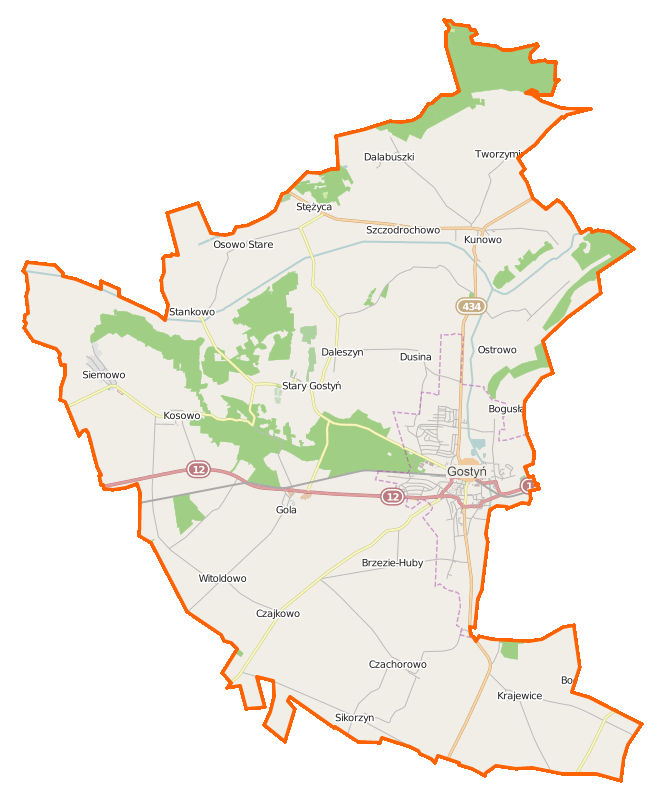 Źródło: Urząd Gminy GostyńWarunki klimatyczneOkolice Gostynia mieszczą się w Śląsko-Wielkopolskim regionie klimatycznym. Klimat jest tu łagodny, umiarkowanie ciepły i wilgotny i posiada wiele wspólnego ze stosunkami klimatycznymi panującymi w Regionie Środkowowielkopolskim (XV). Świadczy o tym rysująca się względnie bardzo słaba granica klimatyczna między tymi regionami.  Średnia wieloletnia temperatura stycznia kształtuje się w Gostyniu w granicach - 3 do 3,5 °C. Średnia temperatura lipca waha się od 17 do 19 °C. Średnia temperatura roku oscyluje między 7 a 9 °C. Z punktu widzenia zapotrzebowania na ciepło do ogrzewania budynków Gostyń znajduje się w strefie II. Mapa . Strefy klimatyczne Polski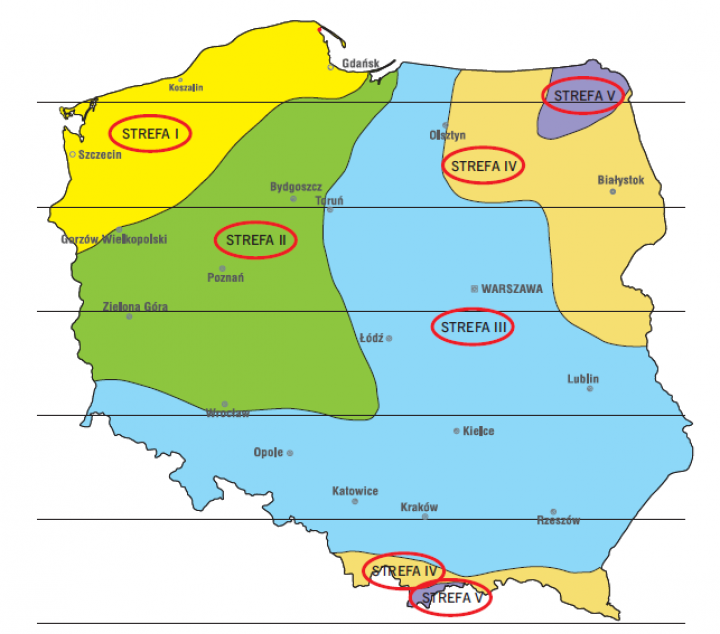 Źródło: www.eko.org.plZapotrzebowanie standardowego budynku na ciepło w poszczególnych strefach klimatycznych wyraża się w stopniodniach. Jeden stopniodzień oznacza konieczność ogrzewania budynku przez 1 dzień tak, aby podnieść w nim temperaturę wewnętrzną o 1°C. Im zimniej na dworze, tym o więcej stopni trzeba podgrzać powietrze w domu, a im więcej takich zimnych dni w roku, tym większa będzie liczba stopniodni dla danego rejonu. Tabela 2 przedstawia ilość stopniodni w poszczególnych strefach klimatycznych.Tabela . Ilość stopniodni w poszczególnych strefach klimatycznych Polski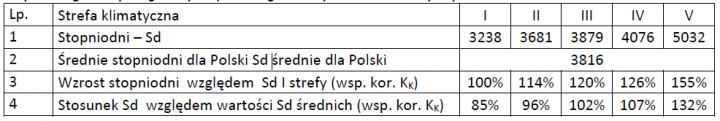 Źródło: www.eko.org.pl Jak widać z powyższego gmina Gostyń cechuje się niższym niż średnia krajowa zapotrzebowaniem na ciepło, co wiąże się ze wspomnianymi wyżej czynnikami klimatycznymi.Ponadto klimat gostyński cechuje duża ilość dni słonecznych oraz adekwatnie do tego mała ilość dni pochmurnych, poniżej 130-stu. Liczba dni z przymrozkami wynosi od 100 do 110, dni mroźnych od 30 do 50, a przeciętny czas zalegania pokrywy śnieżnej sięga maksymalnie 80 dni. Czas trwania okresu wegetacyjnego wynosi od 210 do 220 dni.Przeciętne roczne opady atmosferyczne kształtują się na poziomie 558 mm – jest to wartość niższa od średniej krajowej. Duża liczba dni w roku charakteryzuje się pogodą umiarkowanie ciepłą, pochmurną, bez opadu. Do stosunkowo licznych należą także dni bardzo ciepłe z pogodą pochmurną bez opadu. Region ten wyróżnia się dość znaczną frekwencją dni z pogodą przymrozkową, pochmurną. Mniej tutaj natomiast dni z pogodą umiarkowanie mroźną. Jest to wynik wpływu oceanicznych mas powietrza znad północnego Atlantyku. Maksymalne opady występują w maju i lipcu, minimalne w lutym.W regionie gostyńskim przeważają wiatry wiejące z północnego i południowego zachodu, wiejące ze średnią prędkością do 4,6 m/s. Układ napływających mas powietrza ze wspomnianych głównych kierunków powoduje wychładzanie, zachmurzenia i opady latem oraz nagrzewanie się mas powietrza w regionie zimą.GospodarkaGmina Gostyń dzięki dobrym glebom, ukształtowaniu terenu, sprzyjającym warunkom klimatycznym, a także wysokiej kulturze rolnej znajduje się w rolniczej czołówce gmin w Wielkopolsce.Gmina Gostyń posiada sprzyjające warunki do rozwoju rolnictwa o czym świadczy dobra jakość gleb oraz korzystne ukształtowanie terenu i warunki klimatyczne. Blisko 70% wszystkich użytków rolnych należy do III i IV klasy bonitacyjnej. Wśród upraw dominują zboża, ziemniaki i buraki cukrowe. Wysoka kultura rolna natomiast sprawia, iż gostyńskie rolnictwo znajduje się w czołówce gmin w Wielkopolsce. Powierzchnia użytków rolnych w gminie wynosi 10 525 ha (ok. 75% powierzchni gminy z czego 2/3 powierzchni zajmują grunty orne, natomiast łąki i pastwiska zajmują około 10% ogólnej powierzchni, a niewiele ponad 13% lasy i tereny zadrzewione). Korzystna jest też struktura liczby gospodarstw według grup obszarowych kształtuje się równomiernie (dane z PSR 2010), przez co każda grupa obszarowa posiada zbliżony udział w strukturze. Gmina posiada bogate zaplecze pozwalające na rozwój przemysłu rolno-spożywczego. Szczególnie mocno rozwinięte są dziedziny gospodarki w zakresie przetwórstwa mleczarskiego i cukrowniczego oraz produkcji szkła opakowaniowego i filtrów dla motoryzacji. Zakłady produkcyjne dostarczają całą gamę wysokiej jakości produktów, zarówno na rynek krajowy jak i zagraniczny. Duży udział w gospodarce gminy ma rzemiosło i handel prywatny. Zdecydowaną większość w strukturze podmiotów gospodarczych zajmują podmioty sektora prywatnego (98,7%), a wśród nich osoby fizyczne prowadzące działalność gospodarczą (81,8%). Liczba prowadzących działalność gospodarczą w grudniu 2012 roku wynosiła 1094. Wykaz podmiotów z podziałem na branże w 2012 r. prezentuje Tabela 3.Tabela . Liczba podmiotów gospodarczych w 2012 rokuŹródło: Urząd Miejski w Gostyniu, stan na 31.12.2012 r.Obecnie na terenie gminy Gostyń funkcjonuje wiele prężnie rozwijających się podmiotów gospodarczych, które dostosowały się do warunków gospodarki rynkowej i są konkurencyjne w odniesieniu do innych przedsiębiorstw działających w regionie. Są to przede wszystkim przedsiębiorstwa: budowlane, handlowe, producenci tworzyw sztucznych, itp.Najważniejszymi podmiotami gospodarczymi funkcjonującymi na terenie gminy Gostyń są:Ardagh Glass Gostyń S.A. – producent opakowań szklanych, WIX Filtron - wytwórca filtrów, Pfeifer & Langen Polska - cukrownia, Spółdzielnia Mleczarska w Gostyniu – producent przetworów mlecznych, Teriel Sp. z o.o. - odlewnia żeliwa, Top Farms Wielkopolska w Goli – gospodarstwo rolne, Powozy Konne Henryk Glinkowski sp. j.,Przedsiębiorstwo Barbara Kaczmarek S.J. w Malewie – producent rur PCV,NETBOX - producent opakowań tekturowych,Convert Paper,Chłodnia Składowa "Łagrom", wchodząca w skład Zakładów Mięsnych „Łagrom”,Zakład Zielarski „Kawon-Hurt” S.J. w Krajewicach – przetwórstwo ziół, ZUPTOR - Zakład Usług i Realizacji Postępu Technicznego, Przedsiębiorstwo Wielobranżowe „ROMOS” S.J. – przedsiębiorstwo handlowe,Fabryka Styropianu ARBET s. c. - producent styropianu,STAL-MET – handel wyrobami hutniczymi.W gminie jedną z bardziej charakterystycznych grup przedsiębiorców są wytwórcy powozów konnych. W powiecie działa kilkanaście firm zajmujących się produkcją i renowacją powozów konnych. Wspomagane są one przez szereg mniejszych zakładów i warsztatów rzemieślniczych produkujących podzespoły i akcesoria (kowale, rymarze, tapicerzy, itp.). Trendy demograficzneTrendy demograficzne mają istotny wpływ na sposób korzystania z energii. Ilość ludności oraz jej profil demograficzny, w tym wskaźnik obciążenia demograficznego (stosunek ludności w wieku przed- i poprodukcyjnym do ludności w wieku produkcyjnym) przekłada się na profile zużycia energii.Tabela . Podstawowe trendy demograficzne w Gminie GostyńŹródło: opracowanie własne na podstawie danych GUSWedług prognozy opracowanej przez Główny Urząd Statystyczny (GUS) przewiduje się wzrost ogólnej liczby ludności na całym obszarze powiatu gostyńskiego (także w gminie Gostyń) do roku 2016, jednak w dalszej perspektywie prognozowany jest systematyczny spadek liczby mieszkańców na omawianym obszarze.Na przestrzeni lat 2010 - 2014 wartość przyrostu naturalnego zarówno na terenie gminy, jak i powiatu, kształtowała się na dodatnim poziomie. Według prognozy GUS przewiduje się od 2013 roku systematyczny spadek wartości przyrostu naturalnego, co w konsekwencji spowoduje, że po roku 2022 osiągnie on poziom ujemny.Niekorzystny dla gminy jest także wskaźnik migracji zagranicznych, choć należy odnotować korzystny trend migracji wewnętrznych. Wskaźniki liczbowe są jednak zbyt małe by mówić o znaczącym oddziaływaniu.Należy także stwierdzić, że według danych GUS systematycznie zmniejsza się wielkość gospodarstwa domowego, a trend ten ma charakter długoterminowy. Wpłynie to znacząco na zmniejszenie zużycia energii.Uwarunkowania środowiskoweNa terenie gminy poddano prawnej ochronie następujące obiekty:Rezerwat przyrody „Torfowisko źródliskowe w Starym Gostyniu” (powołany na podstawie Zarządzenia Ministra Leśnictwa i Przemysłu Drzewnego nr 144 z dnia 8 lipca 1963 r., MP nr 57, poz 295) o powierzchni 3,58 ha, utworzony w 1963r. jest jednym z najważniejszych obiektów przyrodniczych i naukowych w skali województwa. Torfowisko leży w rynnie polodowcowej wypełnionej wodą, bogatą w związki wapnia. Zasilające wody pochodzą z podziemnych wysięków o dużej zawartości węglanu wapnia, którego odkładnie pozwoliło na wytworzenie się rzadkiego zbiorowiska roślinnego. W warstwie mszystej występują reliktowe gatunki glacjalne i wapieniolubne.Krzywińsko – Osiecki Obszar Chronionego Krajobrazu, powołany na podstawie Rozporządzenia Wojewody Leszczyńskiego nr 82/92 z dnia 1 sierpnia 1992 roku (Dz. U. Woj. Leszcz. Nr 11, poz. 131). Obszar ten obejmuje swym zasięgiem 11 gmin. Na terenie gminy Gostyń zlokalizowana jest część obejmująca swym zasięgiem Pojezierze Krzywińskie, Pojezierze Dolskie oraz Dolinę Rowu Polskiego, Rowu Śląskiego i Kanału Obry. W jego skład wchodzą zadrzewienia pod nazwą gen. Dezyderego Chłapowskiego oraz kompleks leśny Osieczna.30 pomników przyrody, utworzonych rozporządzeniem Nr 9/98 Wojewody Leszczyńskiego z dnia 8 grudnia 1998 (Dz. Urz. Woj. Leszczyńskiego Nr 40 poz. 254) zlokalizowanych na terenie gminy według prowadzonego przez regionalnego dyrektora rejestru pomników przyrody. Większość z nich stanowią pojedyncze drzewa, rzadziej grupy drzew, z jednym wyjątkiem (lipa w Dusinie) są to dęby. W jednym przypadku za pomnik uznano wszystkie drzewa w parku w Kosowie. W dwóch przypadkach (Czajkowo i Tworzymirki) za pomniki uznano głazy narzutowe.Użytki zielone wzdłuż rzeki Kani stanowią korytarz ekologiczny sieci ECONET-Polska, jednak nie zostały one objęte ochroną prawną. Na terenie gminy nie występują obszary sieci Natura 2000. Najbliższe z nich znajdują się w sąsiednich gminach, jednak działalność energetyczna, w skali występującej na terenie gminy Gostyń, nie ma na nie większego wpływu:„Zbiornik Wonieść” (kod PLB 300005) jako Obszar Specjalnej Ochrony Ptaków (OSO), oddalony ok. 10 km od granicy gminy,„Zachodnie Pojezierze Krzywińskie” (kod PLH 300014) jako Specjalny Obszar Ochrony Siedlisk (SOO), oddalony ok. 4 km od granicy gminy.Podział gminy na jednostki bilansoweDla celów bilansowych, biorąc pod uwagę funkcjonalną i przestrzenną spójność zabudowy, istniejący stan zagospodarowania gminy, układ urbanistyczny, wyposażenie w infrastrukturę oraz układ elementów przyrodniczych, obszar gminy podzielono na jednostki bilansowe. Ze względu na specyfikę przestrzenną, strukturalną i funkcjonalną wyodrębniono cztery jednostki dla obszarów miejskich i pozamiejskich gminy.wielofunkcyjna miejska wraz z terenami aktywizacji gospodarczej – miasto Gostyń wraz z przylegającą strefą podmiejską; tereny lokalizowane wzdłuż głównych arterii komunikacyjnych, tereny zastanej aktywizacji gospodarczej przewidziane do dalszego rozwoju;rolniczo- rekreacyjna- tereny północnej, północno- wschodniej i północno- zachodniej części gminy;rolnicza- tereny południowej, południowo- wschodniej i południowo- zachodniej części gminy;ciąg obszarów stanowiących szkielet systemu przyrodniczego gminy.Jednostka bilansowa A charakteryzuje się względnie wysoką aktywnością gospodarczą, z udziałem energochłonnych przedsiębiorstw. Skupia główne firmy, zarówno na terenie samego miasta Gostyń jak i w strefie gospodarczej w Czachorowie, a także główne ciągi komunikacyjne (droga krajowa nr 12, drogi wojewódzkie nr 434 i numer 308). Oprócz stref intensywnej działalności gospodarczej, zarówno przemysłowej jak i usługowej oraz przetwórstwa rolnego czy budynkami użyteczności publicznej obejmuje też obszary zbiorowego i indywidualnego zamieszkania. Znajduje się tu wielorodzinna zabudowa o strukturze osiedli mieszkaniowych, a także intensywnej zabudowy indywidualnej. Zlokalizowane są tu także kotłownie lokalne oraz sieć cieplna zaopatrująca w ciepło odbiorców Gostyńskiej Spółdzielni Mieszkaniowej. Strefa ta skupia ok. 74 % ludności gminy w  zamieszkującej w mieście i ok. 21 % ludności części wiejskich w przylegających do niego sołectwach Ostrowo, Dusina, Brzezie, Bogusławki i Czachorowo. Jednostka bilansowa B charakteryzuje się bardziej rozproszoną zabudową, ze skupiskami  zabudowy indywidualnej rozdzielonymi użytkami rolnymi oraz obszarami o walorach środowiskowych o stosunkowo niewielkiej gęstości zaludnienia. Są to głównie tereny położone na północ od Kanału Obry. Są to sołectwa Stankowo, Osowo, Stężyca, Szczodrochowo, Dalabuszki, Tworzymirki i Kunowo. Z punktu widzenia energetycznego dominują indywidualne źródła ciepła, a profil zużycia energii elektrycznej związany jest z działalnością rolniczą oraz rekreacyjno-turystyczną, co w tym drugim wypadku oznacza sezonowość zapotrzebowania na energię.Jednostka bilansowa C to tereny intensywnej gospodarki rolnej i przetwórstwa rolno-spożywczego. Podobnie jak w wypadku jednostki bilansowej B są to tereny o stosunkowo luźnej zabudowie indywidualnej. Jest to teren intensywnej gospodarki rolnej. W miejscowościach na tym obszarze mieszka około 56 % mieszkańców terenów wiejskich gminy. Z punktu widzenia energetycznego dominują indywidualne źródła ciepła oraz wykorzystanie na potrzeby przetwórstwa rolno-spożywczego, a profil zużycia energii elektrycznej związany jest z działalnością rolniczą. Obszar obejmuje sołectwa Siemowo, Kosowo, Stary Gostyń, Daleszyn, Gola, Czajkowo, Sikorzyn, Krajewice i Ziółkowo.Jednostka bilansowa D stanowi ciąg obszarów o znaczeniu przyrodniczo-ekologicznym. Obejmuje to tereny przy Kanale Obry, Krzywińsko – Osiecki Obszar Chronionego Krajobrazu. Działalność człowieka na tych terenach jest ograniczona i mniejsze jest zużycie energii.Stan zaopatrzenia gminy w ciepło, energię elektryczną i paliwa gazoweZaopatrzenie w ciepłoNa terenie gminy Gostyń infrastruktura budowlana różni się wiekiem, powierzchnią zabudowy, technologią wykonania, przeznaczeniem oraz wynikającą z podstawowych parametrów energochłonnością. Na terenie gminy należy wyróżnić:budynki mieszkalne,obiekty użyteczności publicznej,obiekty pod działalność usługowo-handlową i wytwórczą - stanowiące sferę gospodarczą miasta i gminy.Charakter zabudowy mieszkaniowej jest niejednolity. W ogólnej strukturze osadnictwa na terenie gminy Gostyń dominują następujące typy zabudowań:zabudowa mieszkaniowa wielorodzinna o strukturze kompleksowych osiedli mieszkaniowychintensywna zabudowa jednorodzinna zabudowa jednorodzinna Ciepło dostarczane do odbiorców może mieć różne przeznaczenie. Dominujące są potrzeby ogrzewania i wentylacji obiektów, przede wszystkim mieszkalnych oraz podgrzewania wody użytkowej zarówno u odbiorców zbiorowych (spółdzielnia mieszkaniowa, wspólnoty mieszkaniowe) jak indywidualnych. W dalszej kolejności ciepło wykorzystywane jest do zastosowania technologicznego u odbiorców przemysłowych, a także w przetwórstwie rolno-spożywczym. Głównymi odbiorcami ciepła są sektor: bytowo-komunalny, przemysłowy, który w ostatnich dwóch dekadach znacząco ograniczył swoje potrzeby z powodu rezygnacji z energochłonnych technologii oraz zmniejszenia produkcji, a także sektor rolny i przetwórstwa rolnego. Sektor socjalno-bytowy także racjonalizuje zużycie energii poprzez termomodernizacje obiektów, budownictwo energooszczędne i stosowanie indywidualnych, nowoczesnych źródeł pozyskiwania ciepła. Wszystkie te działania prowadzą obecnie do zmniejszenia zapotrzebowania na ciepło, w tym w szczególności ciepło sieciowe. Ponadto zapotrzebowanie na ciepło jest silnie uzależnione od warunków atmosferycznych w sezonie grzewczym jesienno-zimowym. Wahania wynikające ze zmiennych warunków zewnętrznych zniekształcają obraz tendencji zachodzących na rynku w porównaniach krótkookresowych.Charakterystyka źródeł ciepłaŹródłem zaopatrzenia w energie cieplną dla gminy są:kotłownie lokalne, w tym źródła ciepła należące do Gostyńskiej Spółdzielni Mieszkaniowej i zasilającej lokalną sieć ciepłowniczą,indywidualne systemy grzewcze zaspokajające potrzeby własne domu lub mieszkania, siłownia cukrowniKotłownie lokalne zlokalizowane są z reguły przy obiektach użyteczności publicznej takich, jak np. szkoły, obiekty służby zdrowia itp., a także przy obiektach produkcyjno-usługowych. Zestawienie lokalnych kotłowni według miejscowości i rodzaju paliwa przedstawiono w tabeli poniżej.Tabela  Kotłownie lokalne w miejscowości GostyńŹródło: Wojewódzka Baza Zanieczyszczeń, Urząd MarszałkowskiJednymi z ważniejszych kotłowni lokalnych na terenie gminy są zlokalizowane w mieście Gostyń kotłownie należące do Gostyńskiej Spółdzielni Mieszkaniowej:Kotłownia olejowo-gazowa przy ul. Górnej nr 30A. Została zmodernizowana w roku 2000, Ogólna moc zainstalowana 3,92 MW. Pracuje jako kotłownia całoroczna na potrzeby produkcji ciepła i c.w.u, tylko na wewnętrzny użytek Spółdzielni. Roczna produkcja ciepła wynosi ok. 25,0 tys. GJ. Moc kotłowni wykorzystana jest w ok. 85 - 90%.Kotłownia olejowo-gazowa przy ul. Sikorskiego nr 1. Została zmodernizowana w roku 2000. Ogólna moc zainstalowana 2,8 MW. Pracuje jako sezonowa na potrzeby produkcji ciepła na potrzeby własne Spółdzielni i na sprzedaż ciepła odbiorcom zewnętrznym. W roku produkowane jest ok. 7,5 tys. GJ ciepła. Moc kotłowni wykorzystana jest w ok. 50 - 60%.Kotłownia olejowo - gazowa przy ul. Willowej 3 A. Została zmodernizowana w roku 2002. Ogólna moc zainstalowana 3,64 MW. Pracuje jako sezonowa na potrzeby własne Spółdzielni i na sprzedaż ciepła odbiorcom zewnętrznym. Roczna produkcja ciepła wynosi ok. 20,0 tys. GJ. Moc kotłowni wykorzystana jest w ok. 90%.Kotłownia gazowa dla budynku przy ul. Wrocławskiej 1. Została wykonana w 2004 r. i ma najniższą spośród kotłowni należących do Gostyńskiej Spółdzielni Mieszkaniowej moc wynoszącą 141 kW.Oprócz korzystania z własnych kotłowni potrzeby mieszkańców Spółdzielni zabezpieczane są także z cukrowni w Gostyniu. Moc zamówiona przez Spółdzielnię wynosi ok. 5,5 MW.Ciepło na potrzeby odbiorców Gostyńskiej Spółdzielni Mieszkaniowej dystrybuowane jest przez lokalną sieć ciepłowniczą.Sposób uzyskania energii dla celów grzewczych w zabudowie mieszkaniowej prywatnej (jednorodzinnej) wynika ze struktury wiekowej budynków oraz ich stanu technicznego – z reguły budynki nowe oraz po remontach wyposażone są w instalacje centralnego ogrzewania, gdzie źródłem ciepła jest kotłownia indywidualna. Gmina nie prowadzi inwentaryzacji źródeł ciepła w tych budynkach stąd też opierając się na danych GUS, przyjęto, że centralne ogrzewanie posiada 93,3%  mieszkań zlokalizowanych w mieście i 80,7% mieszkań na terenach wiejskich.Największy udział w zaspokajaniu potrzeb energetycznych gminy mają paliwa kopalne, tj. gaz ziemny, węgiel kamienny i produkty przeróbki węgla. W kotłach węglowych uniwersalnych (komorowych) dla potrzeb grzewczych, ale o względnie niskim udziale zaspokajania tych potrzeb, wykorzystuje się drewno (w sezonie grzewczym łącznie z paliwami węglowymi w okresach przejściowych jako paliwa podstawowego). W gminie korzystnym zjawiskiem jest wykorzystanie gazu ziemnego jako źródła ciepła, który jest wprawdzie paliwem kopalnym i nieodnawialnym źródłem energii, niemniej jednak charakteryzuje się niskim współczynnikiem emisji. Jest to także źródło energii, które w nowoczesnych kotłach może być wykorzystywane z bardzo wysoką sprawnością, przekraczającą 90%. Instalacje grzewcze budynków mieszkalnych bazujące na paliwach stałych (węgiel kamienny, koks) w największej mierze odpowiadają za nadmierną emisję zanieczyszczeń. Kotły grzewcze znajdujące się w eksploatacji od ponad 10 lat to zwykle nieefektywne urządzenia grzewcze cechujące się znacznym zużyciem energii/paliwa. Z reguły są źródłem ciepła o niskiej sprawności, szacunkowo przyjmuje się: kotły c.o. około 60-70%, piece około 25-30%, posiadają niskie kominy, bez urządzeń odpylających. Kotły komorowe umożliwiają spalanie oprócz paliw niskiego gatunku również odpadów stałych, co może być źródłem dodatkowego zanieczyszczenia środowiska.Odbiorcy ciepłaSzczegółowe dane dotyczące odbiorców ciepła nie są dostępne, na potrzeby niniejszego opracowania oparto się o dane statystyczne oraz szacunki związane z normatywnym poborem energii cieplnej na potrzeby grzewcze oraz ciepłej wody użytkowej. Określenie tych parametrów jest możliwe w odniesieniu do największego sektora, tzn. dla sektora komunalno-bytowego.Szacunkowe obliczenia przeprowadzano w oparciu o obliczeniowe wskaźniki potrzeb mocy cieplnej przypadającej na m2 z uwzględnieniem wieku budynku, w odniesieniu do II strefy klimatycznej. Zapotrzebowanie na energię potrzebną do ogrzania bieżącej wody w budynkach mieszkalnych określono na podstawie normatywnych wielkości średniodobowego zużycia w odniesieniu do 1 mieszkańca. Zużycie ciepłej wody użytkowej (c.w.u.) w gminie, ustalono na poziomie 60 dm3/os. na dobę.Dla budownictwa mieszkaniowego wielkości określono na podstawie normatywnych danych zużycia i specyfikacji typowych urządzeń grzewczych, ciepło technologiczne związane jest bowiem z przygotowaniem posiłków.Według danych GUS (Narodowy Spis Powszechny 2002) powierzchnia lokali mieszkalnych w zależności od wieku wynosiła:Tabela 6. Mieszkania w gminie Gostyń w zależności od roku budowyŹródło: GUS, Bank Danych Lokalnych, NSP 2002 oraz dane statystyczne za lata 2003 - 2005Ilość i powierzchnię nowych mieszkań można wywnioskować na podstawie danych dotyczących obecnej sytuacji mieszkaniowej w gminie.Tabela . Ilość i powierzchnia lokali mieszkalnych w gminie GostyńŹródło: GUS, Bank Danych LokalnychJak widać z powyższego zestawienia powierzchnia mieszkań oddanych do użytkowania po roku 2005 wynosi 104749 m2.Przy określaniu potrzeb cieplnych odbiorców kierowano się wyliczeniami opartymi o wyliczenia poniższych wartości:Qco – maksymalne zapotrzebowanie na moc cieplną do ogrzewania budynkówQcwu – średnie zapotrzebowanie na moc cieplną do przygotowania posiłków c.w.u, Qtech – zapotrzebowanie na moc cieplną do celów technologicznych dla potrzeb sektora handlowo-usługowego (jeśli występują) i potrzeb gospodarstw domowych Qco, Eco- moc i energia dla celów ogrzewania pomieszczeńQcwu, Ecwu - moc i energia dla celów przygotowania ciepłej wody użytkowej.Zapotrzebowanie na ciepło dla poszczególnych grup odbiorców (budownictwo mieszkaniowe, obiekty użyteczności publicznej, placówki handlowo–usługowe itp.) według metod szacunkowych przedstawiono w tabelach poniżej.Zapotrzebowanie na ciepło dla budynków mieszkaniowych przyjmuje się: 90 W/m dla starego budownictwa i 60 W/m2 dla budownictwa nowego (również po termorenowacji),Zapotrzebowanie ciepła dla budynków handlowych i usługowych oraz użyteczności publicznej jest około 18% większe niż dla budynków mieszkalnych.Roczne zużycie energii na ogrzewanie przyjmuje się: 550 MJ/m2/rok (bud. stare), 400 MJ/m2/rok (bud. nowe), zużycie energii na ciepłą wodę- 170 MJ/m2/rok.Założono, że powierzchnia użytkowa obiektów usługowych i handlowych wynosi 15% w stosunku do powierzchni użytkowej mieszkań, a powierzchnia użytkowa budynków użyteczności publicznej wynosi 12% w stosunku do powierzchni użytkowej mieszkań.Uwzględniając powyższe założenia i wielkości szacunkowe otrzymamy roczne aktualne zapotrzebowanie ciepła na poziomie:Tabela . Aktualne roczne zapotrzebowanie ciepła w gminie (MW)Źródło: Obliczenia własneTabela . Bieżące roczne zużycie energii cieplnej (TJ/a)Źródło: Obliczenia własneZaopatrzenie w ciepło - podsumowanieOcena zaopatrzenia gminy w ciepło jest niejednoznaczna. Na chwilę obecną nie ma niebezpieczeństwa związanego z brakiem pokrycia potrzeb cieplnych w gminie. Spora część istniejących źródeł ciepła opiera się o gaz ziemny, który jest bardzo efektywnym, a przy tym relatywnie czystym źródłem ciepła, zapewniającym też dużą elastyczność. Ze względu jednak na specyfikę dostaw (dużą zależność od jednego dostawcy surowca do Polski) nie gwarantuje pełnego bezpieczeństwa energetycznego do momentu, gdy nie zostanie wystarczająco zdywersyfikowany system podaży gazu oraz jego magazynowania, na co gmina nie ma wpływu. Gaz ziemny jest też stosunkowo drogim paliwem, choć jego cena spada, także w porównaniu z innymi nośnikami energii. Należy zwrócić uwagę, że system ciepłowniczy jest w znacznej części przestarzały:stan techniczny wielu kotłów jest niewłaściwy, głównie ze względu na wiek i znaczy poziom wyeksploatowania, W najbliższej przyszłości, zajdzie potrzeba przeprowadzenia gruntownej modernizacji lub wymiany;w wyniku przewymiarowania sieci ciepłowniczych oraz złego stanu technicznego powstają duże straty ciepła na przesyle oraz ubytki wody grzewczej;sieci ciepłownicze wykonane są głównie w technologii tradycyjnej jako kanałowe - kanał nie przełazowy przykryty łupinami żelbetowymi (wybudowane w głównej mierze w latach 60-70) oraz niewielka część w technologii preizolowanej. Z uwagi na stan techniczny, rurociągi ciepłownicze wymagają przeprowadzenia gruntownych prac remontowych oraz wymiany.Zapewnienie bezpieczeństwa dostaw ciepła do wszystkich odbiorców wymaga przeprowadzenia gruntownej modernizacji obejmującej znaczną część systemu grzewczego. Przed przystąpieniem do prac inwestycyjnych należy rozważyć racjonalność ekonomiczną i ekologiczną zastosowania rozwiązań alternatywnych, takich jak:podłączenie do systemu ciepłowniczego,możliwość wykorzystania odnawialnych źródeł energii (np. biomasa, źródła geotermalne), przy czym wybór optymalnego rozwiązania wymaga przeprowadzenia analiz szczegółowych.Gruntowna modernizacja systemu ciepłowniczego powinna uwzględniać rozbudowę w kierunku zaopatrzenia odbiorców w ciepło wodę użytkową a tym samym pracę źródła ciepła w okresie letnim oraz budowę układu kogeneracji gazowej, tj. jednoczesnej produkcji ciepła i energii elektrycznej.W rejonach gdzie istnieje sieć ciepłownicza należy podjąć działania umożliwiające podłączenie do istniejącej sieci nowych odbiorców. Warto przyjąć zasadę, że w przypadku budowy nowych obiektów w pobliżu istniejącej sieci ciepłowniczej, w pierwszej kolejności będą wydawane decyzje administracyjne preferujące podłączenie do sieci ciepłowniczej, pod warunkiem konkurencyjności tego rodzaju zaopatrzenia w ciepło w stosunku do innych mediów energetycznych.Zaopatrzenie w energię elektrycznąSieci elektroenergetyczneGmina Gostyń jest zasilana z GPZ Piaski, zlokalizowanego w pobliżu miejscowości Grabonóg w gminie Piaski. Jest to stacja redukcyjna 110 kV/15 kV o mocy 2 x 40 MVA, do której energia jest doprowadzona linią wysokiego napięcia 110 kV przebiegającą przez południową część gminy Gostyń. Są to dwie linie WN 110 kV wykonane z przewodów 3xAFL 6-240 mm2 na słupach stalowych o długości linii na terenie gminy Gostyń: - „Leszno Gronowo - Gostyń” - ca 9600 m - „ Gostyń - Pępowo” - ca 300 mOdbiorcy końcowi zasilani są z linii średniego i niskiego napięcia. Redukcja napięcia odbywa się na stacjach transformatorowych będących na majątku operatora oraz na majątku użytkowników. Ich podstawowe parametry przedstawiają tabele poniżej.Tabela . Stacje SN/nN należące do ENEA Operator na terenie Gminy GostyńŹródło: Enea OperatorTabela . Wykaz stacji SN/nN na majątku odbiorców na terenie Gminy GostyńŹródło: ENEA OperatorWiększość sieci przebiegającej przez gminę są to linie napowietrzne. Ich rozkład pozwala zabezpieczyć potrzeby podmiotów działających na omawianym terenie.Oświetlenie uliczneNa terenie gminy zlokalizowanych jest 1562 punkty oświetleniowe. Właścicielem większości z nich jest spółka należąca do grupy kapitałowej ENEA.Tabela . Dane inwentaryzacyjne oświetlenia ulicznego na terenie gminyŹródło: Urząd GminyOdbiorcy energii elektrycznejObszar gminy jest zelektryfikowany w całości. Większość odbiorców zasilana jest z sieci niskiego napięcia. Część przedsiębiorców zasilana jest z sieci średniego napięcia.Na podstawie danych GUS obliczono teoretyczne zużycie energii przez mieszkańców miasta i gminy, przyjmując średni krajowy wskaźnik zużycia przez jedną osobę, wynoszący 0,787 MWh/rok. Wyliczone zużycie energii elektrycznej w Gminie Gostyń wynosi dla 2013 roku około 21 945 MWh. Przedstawione w powyższej tabeli zużycie energii elektrycznej jest dużo niższe od teoretycznego (ok. 35%).Liczbę użytkowników oraz zużycie energii przedstawiono w tabeli poniżej.Tabela . Liczba mieszkańców i zużycie energii elektrycznej (miasto Gostyń)Źródło: Plan gospodarki niskoemisyjnej dla Gminy GostyńDokładne dane o zużyciu energii dostępne są wyłącznie dla obszaru miasta Gostyń. Za rok 2013 według GUS było to 637,3 kWh na mieszkańca i odpowiednio 1893,5 kWh na jednego odbiorcę (gospodarstwo domowe).Dane o ilości odbiorców na niskim napięciu oraz o zużyciu energii na tym napięciu na terenie miasta Gostyń przedstawia tabela poniżej.Tabela . Odbiorcy energii nN i zużycie energii nN w mieście GostyńŹródło: GUS, Bank Danych LokalnychJak widać pomimo wzrostu ilości odbiorców w sposób zauważalny spada zużycie energii elektrycznej. Jest to związane przede wszystkim ze wzrostem efektywności energetycznej, a także zauważalnym spadkiem wielkości gospodarstwa domowego, oraz wzrostem udziału podmiotów gospodarczych należących do grupy mikroprzedsiębiorstw co skutkuje m.in. spadkiem zużycia energii w przeliczeniu na jednego odbiorcę (np. gospodarstwo domowe, przedsiębiorstwo).Przedsiębiorstwa obrotu energiąOperatorzy systemu dystrybucyjnego zobowiązani są, zgodnie z zasadą dostępu trzeciej strony (Third Party Access – TPA) do udostępnienia sieci dystrybucyjnej. Nie ma dokładnych danych co do ilości podmiotów korzystających z sieci dystrybucyjnych poszczególnych OSD, dokładne ustalenia nie są też możliwe, ponieważ odbiorcy końcowi korzystają z prawa zmiany sprzedawcy energii i jest to bardzo płynne. Operatorzy systemów dystrybucyjnych dysponują jednak danymi na temat podmiotów, z którymi zawarły umowę na dystrybucję energii elektrycznej. Listy tych podmiotów, w rozbiciu na poszczególnych OSD podane są niżej.ENEA S.A.Spółce ENEA S.A. z siedzibą w Poznaniu przy ul. Nowowiejskiego 11, posiadającej od dnia 26 listopada 1998r. koncesję na obrót energią elektryczną ważną do końca 2025 r., przypadła w udziale ważna rola tzw. sprzedawcy z urzędu, tzn. przedsiębiorstwa energetycznego posiadającego koncesję na obrót paliwami gazowymi lub energią elektryczną, świadczącego usługi kompleksowe odbiorcom energii elektrycznej w gospodarstwach domowych, niekorzystającym z prawa wyboru sprzedawcy. Zgodnie z przepisami ustawy z dnia 10 kwietnia 1997 r. Prawo energetyczne, (Dz. U. Z 2006 r. Nr 89, poz. 625 z późn. zm.) sprzedawca z urzędu jest obowiązany do zapewnienia świadczenia usługi kompleksowej i do zawarcia umowy kompleksowej, na zasadach równoprawnego traktowania, z odbiorcą energii elektrycznej w gospodarstwie domowym, niekorzystającym z prawa wyboru sprzedawcy i przyłączonym do sieci przedsiębiorstwa energetycznego wskazanego w koncesji sprzedawcy z urzędu. Są to:ENEA S.A.  ul. Górecka 1, 60-201 Poznań TAURON Sprzedaż GZE Sp. z o.o. ul. Barlickiego 2, 44-100 GliwiceAlpiq Energy SE Spółka europejska Oddział w Polsce ul. Armii Ludowej 26, 00-609 WarszawaRWE Polska S.A.  ul. Wybrzeże Kościuszkowskie 41, 00-347 WarszawaPKP Energetyka S.A. ul. Hoża 63/67, 00-681 WarszawaVeolia Energia Polska S.A. ul. Puławska 2, 02-566 WarszawaENERGA-OBRÓT S.A. Al. Grunwaldzka 472, 80-309 GdańskEDF Polska S.A. ul. Złota 59, 00-120 WarszawaPGE Polska Grupa Energetyczna S.A. ul. Mysia 2, 00-496 WarszawaCEZ Trade Polska Sp. z o.o.  ul. Aleje Jerozolimskie 63, 00-697 WarszawaUkrenergy Trade Sp. z o.o.*  Nowy Świat 49 lok 305, 00-042 WarszawaKorela Invest a.s. * ul. Jesenskeho 25, 040 01 Koszyce, SłowacjaPOLENERGIA OBRÓT S.A ul. Krucza 24/26, 00-526 WarszawaPGE Obrót S.A.  ul. 8-go Marca 6, 35-959 RzeszówFiten S.A.  ul. Ligocka 103, 40-568 KatowiceTAURON Sprzedaż Sp. z o.o.  ul. Łagiewnicka 60, 30-417 KrakówGDF SUEZ Energia Polska S.A. ul. Zawada 26, 28-230 PołaniecAxpo Polska Sp. z o.o. al. Jerozolimskie 123, 02-017 WarszawaJES Energy Sp. z o.o. * ul. Farysa 57, 01-971 WarszawaVeolia Energia Łódź S.A.* ul. Andrzejewskiej 5, 90-975 ŁódźATALIAN ENERGY Sp. z o.o. al. Krakowska 61, 02-183 WarszawaENIGA Edward Zdrojek ul. Nowowiejska 6, 76-200 SłupskELEKTRIX Sp. z o.o. ul. Bukietowa 5 lok. U1, 02-650 WarszawaSlovenské Elektrárne, a.s. S. A. Oddział w Polsce ul. Emilii Plater 53, 00-113 WarszawaTAURON Polska Energia S.A. ul. ks. Piotra Ściegiennego 3, 40-114 KatowicePrzedsiębiorstwo Energetyczne ESV S.A. ul. Polna 12, 55-011 SiechniceZakład Elektroenergetyczny H.Cz. ELSEN S.A.* ul. Koksowa 11, 42-202 CzęstochowaEnergia dla Firm S.A. ul. Domaniewska 37, 02-672 Warszawa3 Wings S.A. ul. Antoniego Abrahama 1A, 80-307 GdańskNida Media Sp. z o.o. Leszcze 15, 28-400 PińczówPowerpol Sp. z o.o. ul. Inżynierska 3, 55-221 Jelcz-LaskowiceElektrociepłownia Andrychów Sp. z o.o. ul. Krakowska 83, 34-120 AndrychówPropower 21 Sp. z o.o. ul. Prosta 51, 00-838 WarszawaSzczecińska Energetyka Cieplna Sp. z o.o. ul. Dembowskiego 6, 71-533 SzczecinPoldanor S.A. ul. Dworcowa 25, 77-320 PrzechlewoEnergetyczne Centrum S.A. ul. Graniczna 17, 26-604 RadomDUON Marketing and Trading S.A. ul. Heweliusza 9, 80-890 GdańskCORRENTE Sp. z o.o. ul. Konotopska 4, 05-850 Ożarów MazowieckiTradea Sp. z o.o. al. Kościuszki 27/4, 42-202 CzęstochowaTelePolska Sp. z o. o.* Al. Jerozolimskie 123A, 02-017 WarszawaInter Energia S.A. Plac Trzech Krzyży 18, 00-499 WarszawaERGO ENERGY Sp. z o.o. ul. M. Reja 13/15, 81-874 SopotAxpo Trading AG Lerzenstrasse 10, Dietikon, CH-8953 SwitzerlandH. Cegielski – ENERGOCENTRUM Sp. z o.o.* 28 Czerwca 1956 r. nr 223/229, 61-485 PoznańPrzedsiębiorstwo Obrotu Energią Sp. z o.o. Rudna Mała 47, 36-060 Głogów MałopolskiEnergetyka Cieplna Opolszczyzny S.A. ul. Harcerska 15, 45-118 OpoleGOEE Energia Sp. z o.o. ul Gwiaździsta 7c/2, 01-651 WarszawaPolskie Górnictwo Naftowe i Gazownictwo S.A. ul. Kasprzaka 25, 01-224 WarszawaElektrim-Volt S.A. ul. Pańska 77/79, 00-834 WarszawaEnergoGas Sp. z o.o. ul. Złota 59, 00-120 WarszawaZomar S.A. ul. Mełgiewska 104, 20-234 LublinNovum S.A. ul. Racławicka 146, 02-117 WarszawaAmber Energia Sprzedaż Sp. z o.o.* ul. Śniadeckich 10, 00-656 WarszawaENERGY Polska Sp. z o.o. ul. J. Kraszewskiego 3/9, 81-815 SopotGREEN S.A. ul. Prosta 32, 00-838 WarszawaEnergomedia Sp. z o.o. ul. Fabryczna 22, 32-540 TrzebiniaENERGO OPERATOR Sp. z o.o. ul. I. Krasickiego 19 lok. 1, 02-611 WarszawaMirowski i Spółka "KAMIR" Sp. J. ul. Puszkina 80, 92-516 ŁódźGrupa Energia GE Sp. z o.o. Sp. k. ul. Chmielna 132/134, 00-805 WarszawaGrupa Energia Obrót GE Sp. z o.o. Sp. k. ul. Chmielna 132/134, 00-805 WarszawaEnergie2 Sp. z o.o. ul. Jagiellońska 16/7, 40-032 KatowicePolska Energetyka PRO Sp. z o.o. Al. Jerozolimskie 123a, 02-017 WarszawaDeltis Sp. z o.o. ul. Łucka 20/75, 00-845 WarszawaEcoergia Sp. z o.o. ul. Zabłocie 23,30-701 KrakówEWE Energia Sp. z o.o. ul. 30 Stycznia 67, 66-300 MiędzyrzeczPolenergia Dystrybucja Sp. z o.o. ul. Krucza 24/26, 00-526 WarszawaSynergia Polska Energia Sp. z o.o. Pl. Powstańców Warszawy 2, 00-030 WarszawaTerawat Dystrybucja Sp. z o.o. ul. Wrocławska 94, 41-902 BytomRE ALLOYS Sp. z o.o. ul. Cieszyńska 23, 43-170 Łaziska GórneTowarzystwo Inwestycyjne „Elektrownia-Wschód” S.A. ul. Projektowa 1, 20-209 LublinPolski Prąd S.A. ul. Taśmowa 7A, 02-677 WarszawaJWM Energia Sp. z o.o. ul. Rzepakowa 1A, 40-541 KatowiceEnergy Match Sp. z o.o. ul. Wilcza 50/52, 00-679 WarszawaEdon Sp. z o.o. ul. Piekło Dolne 39, 83-047 PrzywidzIPE Trading Sp. z o.o.* ul. Gotarda 9, 02-683 WarszawaPolkomtel Sp. z o.o. ul. Postępu 3, 02-676 WarszawaGalon Sp. z o.o. ul. Emanuela Imieli 14, 41-605 ŚwiętochłowiceGrupa Polskie Składy Budowlane S.A. Wełecz 142, 28-100 Busko-ZdrójGaspol S.A. Al. Jana Pawła II 80, 00—175 WarszawaElektrociepłownia Mielec Sp. z o.o. ul. Wojska Polskiego 3, 39-300 MielecDUON Sprzedaż Sp. z o.o. ul. Śniadeckich 10, 00-656 WarszawaWSEInfoEngine S.A ul. Książęca 4, 00-498 WarszawaPGE Górnictwo i Energetyka Konwencjonalna S.A. ul. Węglowa 5, 97-400 BełchatówMultimedia Polska Energia Sp. z o.o. ul. Tadeusza Wendy 7/9, 81-341 GdyniaGESA Polska Energia S.A. ul. Krasińskiego 29, 40-019 KatowiceBarton Energia Sp. z o.o. Al. Krakowska 48, 05-090 RaszynENDICO Sp. z o.o. Al. Jana Pawła II 33, 58-506 Jelenia GóraEnergiaON Sp. z o.o. ul. Maksymiliana Kolbe 18, 59-220 LegnicaŚwiat Sp. z o.o. Al. Niepodległości 156 lok 6., 02-554 WarszawaIEN Energy Sp. z o.o. ul. Kolady 3, 02-691 WarszawaVERVIS M. Smoliński, R. Piotrowski Sp. j. ul. Zielna 47, 87-800 WłocławekOrange Polska S.A. Al. Jerozolimskie 160, 02-326 WarszawaPGNiG Obrót Detaliczny Sp. z o.o. ul. M. Kasprzaka 25C, 01-224 WarszawaEnergia Euro Park Sp. z o.o. ul. Wojska Polskiego 3, 39-300 MielecFUNTASTY Sp. z o.o. ul. Jana Kazimierza 35/37, 01-248 WarszawaPolski Koncern Naftowy ORLEN S.A ul. Chemików 7, 09-411 PłockENESTA Sp. z o.o. ul. Kwiatkowskiego 1, 37-450 Stalowa WolaEmpower Energy Sp. z o.o. ul. Puławska 39/5, 02-508 WarszawaEkovoltis Sp. z o.o.  ul. Skarbowców 23A,  53-025 WrocławWM MALTA Sp. z o.o. ul. Budowlanych 4,  41-303 Dąbrowa GórniczaENERGIAOK Sp. z o.o. ul. 17 styczne 48, 02-146 WarszawaIRL Polska Sp. z o.o. ul. Emilii Plater 54, 00-113 WarszawaEnergia Polska Sp. z o.o. ul. Kasztanowa 5, 53-125 Wrocławi-Energia Sp. z o.o. ul. Ligocka 103, 40-568 KatowicePGB Dystrybucja Sp. z o.o. ul. Gotarda 9, 02-683 WarszawaRoko Sp. z o.o. ul. Białobrzeska 15/170, 02-370 WarszawaVortex Energy Polska Sp. z o.o. ul. Malczewskiego 26, 71-612 SzczecinORLEN GAZ Sp. z o.o. ul. Zglenickiego 46a, 09-411 PłockVattenfall Energy Trading GmbH Dammtorstrasse 29-32, 20354 HamburgESV Wisłosan Sp. z o.o. ul. Szypowskiego 1, 39-460 Nowa Dęba* - realizacja umowy wstrzymana (brak możliwości powiadamiania o zawartych umowach sprzedaży energii elektrycznej) z uwagi na brak podmiotu odpowiedzialnego za bilansowanie handlowe Sprzedawcy Lista Sprzedawców świadczących usługę kompleksową dla odbiorców innych niż odbiorcy w gospodarstwach domowych:ENEA S.A. ul. Górecka 1, 60-201 PoznańLista Sprzedawców świadczących usługę kompleksową dla odbiorców w gospodarstwach domowych:ENEA S.A. ul. Górecka 1, 60-201 PoznańENIGA Edward Zdrojek ul. Nowowiejska 6, 76-200 SłupskPolkomtel Sp. z o.o. ul. Postępu 3, 02-676 WarszawaENERGA-OBRÓT S.A. Al. Grunwaldzka 472, 80-309 GdańskTAURON Sprzedaż Sp. z o.o. ul. Łagiewnicka 60, 30-417 KrakówTAURON Sprzedaż GZE Sp. z o.o. ul. Barlickiego 2, 44-100 GliwiceGaspol S.A.  Al. Jana Pawła II 80, 00-175 WarszawaEcoergia Sp. z o.o. ul. Zabłocie 23, 30-701 KrakówCORRENTE Sp. z o.o. ul. Konotopska 4, 05-850 Ożarów MazowieckiOrange Polska S.A. Al. Jerozolimskie 160, 02-326 WarszawaElektrociepłownia Andrychów Sp. z o.o. ul. Krakowska 83, 34-120 AndrychówEnergia Polska Sp. z o.o.  ul. Kasztanowa 5, 53-125 WrocławELEKTRIX Sp. z o.o. ul. Bukietowa 5 lok. U1, 02-650 WarszawaMultimedia Polska Energia  Sp. z o.o. ul. Tadeusza Wendy 7/9, 81-341 GdyniaZaopatrzenie w energię elektryczną – podsumowanieZasilanie w energię elektryczną rozwojowych terenów miasta, tj. przewidywanych pod bieżące i perspektywiczne inwestycje mieszkaniowe i aktywizacja gospodarcza wymagać będzie rozbudowy sieci elektroenergetycznej w sposób zapewniający obsługę wszystkich istniejących i projektowanych obszarów zabudowy. Planowane uzbrojenie terenów inwestycyjnych (pod budownictwo mieszkaniowe i gospodarcze) wymaga uzgodnień i opracowania szczegółowych koncepcji i projektów technicznych. Zgodnie z założeniami Gminy, wynikającymi ze „Studium uwarunkowań i kierunków zagospodarowania przestrzennego gminy” sieci elektroenergetyczne powinny być stopniowo wymieniane na sieci napowietrznych na kablowe. Nowe projektowane linie elektroenergetyczne powinny być realizowane jako kablowe podziemne. Ważne z punktu widzenia gminy jest zabezpieczenie potrzeb energetycznych rozwijającej się strefy gospodarczej w Czachorowie. Studium przewiduje też możliwość lokalizacji na terenie gminy farm elektrowni wiatrowych, a co się z tym wiąże konieczności zabezpieczenia odpowiedniej infrastruktury elektroenergetycznej (sieci i stacji transformatorowych).Najstarsze elementy instalacji elektroenergetycznych zasilające odbiorców wybudowano w latach 1950-1970 przy znacznie mniejszym jednostkowym zapotrzebowaniu na energię elektryczną W celu zapewnienia wysokiej niezawodności dostaw energii elektrycznej w przyszłości, proponuje się wykonanie przez Przedsiębiorstwo Dystrybucyjne przeglądów sieci zasilającej SN i nN pod kątem ich przyszłej modernizacji i rozbudowy.Na terenie Gminy najliczniejszą grupą odbiorców energii elektrycznej stanowią gospodarstwa domowe. Stosowanie nowoczesnych, wysoko sprawnych, a tym samym energooszczędnych urządzeń elektrycznych oraz wymiana systemów oświetlenia żarowego na oświetlenia energooszczędnymi źródłami (w tym fluoroscencyjnymi) zracjonalizuje wielkość konsumowanej energii elektrycznej przez finalnych odbiorców. Już obecnie daje się zauważyć korzystną tendencję związaną ze zmniejszeniem zapotrzebowania na energię pomimo wzrostu ilości odbiorców.Poprawa efektywności i racjonalizacja kosztów utrzymania oświetlenia drogowego wymaga dalszego remontu i rozbudowy z uwzględnieniem zmniejszenia zużycia energii elektrycznej poprzez wymianę opraw świetlnych na energooszczędne.Zaopatrzenie w gazSieci gazoweWłaścicielem sieci i infrastruktury gazowej na terenie Gminy Gostyń jest Polska Spółka Gazownictwa oddział Poznań. Długość sieci gazowej wynosi 111,92 km. Według stanu z 31.12.2013 roku sieć gazowa obejmuje 11 miejscowości z terenu gminy, w których liczba przyłączy gazowych wynosi łącznie 2999 sztuk.Tabela . Długość sieci gazowej na terenie Gminy Gostyń wraz z ilością przyłączy w podziale na miejscowościŹródło: Urząd Gminy GostyńTabela . Lokalizacja sieci gazowej o poszczególnych średnicachŹródło: PSGSzczegółowe informacje na temat sieci gazowej przedstawia tabela poniżej.Tabela . Długość sieci gazowej i przyłączy na terenie Gminy GostyńŹródło: PSG Odbiorcy gazuTeren gminy jest zgazyfikowany w stopniu dobrym, co ilustruje tabela przedstawiająca procent gazyfikacji Gminy.Tabela . Procent gazyfikacji Gminy z podziałem na tereny miejskie i wiejskieŹródło: GUS, Bank Danych LokalnychObecnie na obszarze gm. Gostyń dystrybuowane są dwa rodzaje paliwa gazowego tj. gaz grupy E (GZ-50 - w miejscowościach: Gostyń, Brzezie, Brzezie-Huby, Pożegowo, Kosowo, Płaczkowo, Siemowo) oraz gaz podgrupy Lw (GZ-41,5 - w miejscowościach: Czachorowo, Czachorowo-Huby, Czajkowo, Gola, Huby Pijanowskie, Krajewice, Leciejewo, Poraj, Sikorzyn, Witoldowo, Ziółkowo, Ziółkowo-Majątek). Gaz grupy E jest dostarczany ze stacji red-pom w/c tj. SRP Gostyń oraz SRP Krzemieniewo a gaz podgrupy Lw ze stacji SRP Bodzewo, które to stacje znajdują się we władaniu OGP-Gaz System. Tabela . Liczba użytkowników wykorzystujących gazŹródło: PSGTabela . Wielkość sprzedaży gazu w latach 2006 - 2014Źródło: PSGSprzedaż gazu według poszczególnych grup odbiorców wygląda następująco:Tabela . Zużycie gazu przez poszczególne grupy odbiorców w latach 2006 - 2013 Źródło: PGNiGNajwiększym odbiorcą gazu pozostaje przemysł, a na drugim odbiorcy domowi. Około połowa gazu z tego drugiego sektora wykorzystywana jest do ogrzewania.Przedsiębiorstwa obrotu gazemOd 11 września 2013 roku weszły w życie przepisy ze znowelizowanej ustawy Prawo energetyczne, które wprowadziły zasadę TPA w rynek gazu. Po rozdzieleniu dystrybucji i obrotu wiele firm może oferować sprzedaż gazu o ile mają odpowiednią koncesję oraz umowę z Polską Spółką Gazowniczą. Lista przedsiębiorstw zajmujących się obrotem gazu.Tabela . Przedsiębiorstwa obrotu gazemŹródło: PSGPomimo dużego wyboru w praktyce większość firm jest na razie nieznana, a oferowane przez nie usługi nie są skierowane do każdej grupy odbiorców. Największym sprzedawcą gazu pozostaje PGNiG Obrót Detaliczny Sp. z o.o.Plany rozwojowe przedsiębiorstwa dystrybucyjnegoZestawienie planowanych zadań inwestycyjnych przedstawiono w poniższej tabeli a zestawienia danych o długościach sieci gazowej i sprzedaży paliwa gazowego znajdują się w tabelach jako załączniki do niniejszego pisma.  Tabela . Plany inwestycyjne PSGŹródło: PSGZaopatrzenie w gaz – podsumowanieW skali gminy ponad 76,6% odbiorców posiada dostęp do gazu. Dostęp ten jest jednak nierówny, i o ile w mieście wynosi ponad 93,3%, o tyle na terenach wiejskich spada radykalnie do 32,8%. Zasilanie gazowe potencjalnie może zapewnić bezpieczeństwo dostaw i zaspokaja potrzeby wszystkich dotychczasowych odbiorców oraz umożliwia rozbudowę sieci na tereny obecnie nie objęte gazyfikacją.Istnieje możliwość techniczna uzbrojenia w sieć gazową terenów inwestycyjnych, jeżeli charakter zbrojonego terenu gwarantuje spełnienie kryterium ekonomicznego (warunki techniczno- ekonomiczne według ustalonej procedury dostawcy).Czynnik decydujący o przystąpieniu do działań inwestycyjnych w zakresie dalszej gazyfikacji miasta stanowi zainteresowanie społeczne przyłączeniem; do sieci, w tym wykorzystanie gazu sieciowego do ogrzewania mieszkań oraz aprobata przewidywanych kosztów. Zmiana sposobu ogrzewania zależna jest jednak od relacji cenowych pomiędzy gazem a innymi nośnikami energii. Rozbudowa sieci gazowej oraz modernizacja kotłowni na obszarach już zgazyfikowanych zwiększy komfort życia lokalnej społeczności oraz przyczyni się do zmniejszenia emisji zanieczyszczeń do powietrza w momencie konwersji istniejących tradycyjnych źródeł ciepła na piece gazowe. Podwyższenie standardu cieplnego budynków mieszkalnych poprzez termomodernizację ograniczy zapotrzebowanie na ciepło do celów grzewczych, a tym samym zwiększy zainteresowanie i atrakcyjność ekonomiczną ogrzewania gazowego.Prognoza zaopatrzenia Gminy Gostyń w ciepło, energię elektryczną i paliwa gazoweZałożenia prognozyZałożenia do wykonania prognozy:Nastąpi spadek liczby mieszkańców,  co spowoduje pomniejszenie się średniej wielkości gospodarstwa domowego.W prognozie uwzględniono obecne trendy demograficzne. Przyjęte założenia wiążą się z obserwacją, że ruch naturalny ludności Polski na początku XXI wieku wszedł na drogę zbliżoną do obserwowanej w krajach zachodnich, co oznacza dalsze zmiany w strukturze wieku ludności.Przewiduje się:postępujący proces starzenia się społeczeństwa, zwłaszcza w miastach, zmniejszenie się udziału ludności w wieku przedprodukcyjnym, stopniowy spadek liczby ludności w wieku produkcyjnym.Prowadzone przez demografów badania i analizy wskazują, że trwający od kilkunastu lat spadek rozrodczości jeszcze nie jest procesem zakończonym i dotyczy w coraz większym stopniu kolejnych roczników młodzieży. Wśród przyczyn tego zjawiska wymienia się:rosnący poziom wykształcenia;trudności na rynku pracy;ograniczone świadczenia socjalne na rzecz rodziny; brak w polityce społecznej filozofii umacniania rodziny; trudne warunki społeczno-ekonomiczne.Główny Urząd Statystyczny opracował „Prognozę ludności na lata 2014-2050”, która podawała przewidywane stany ludności faktycznie zamieszkałej na danym terenie w układzie powiatowym (mieszkańcy stali oraz przebywający czasowo powyżej dwóch miesięcy) w dniu 31 grudnia każdego roku w podziale administracyjnym i uwzględnia ona zaistniałe w minionym okresie tendencje i sporządzona została jako uśredniona prognoza dla miast i obszarów wiejskich województwa. Wykres . Prognoza liczby ludności dla powiatu gostyńskiego do roku 2035Źródło: Prognoza dla powiatów i miast na prawie powiatu oraz podregionów na lata 2011 – 2035, Główny Urząd StatystycznyWedług prognozy opracowanej przez Główny Urząd Statystyczny (GUS) przewiduje się wzrost ogólnej liczby ludności na całym obszarze powiatu gostyńskiego (także w gminie Gostyń) do roku 2016, jednak w dalszej perspektywie prognozowany jest systematyczny spadek liczby mieszkańców na omawianym obszarze.Na przestrzeni lat 2007 - 2012 wartość przyrostu naturalnego zarówno na terenie gminy, jak i powiatu, kształtowała się na dodatnim poziomie. Według prognozy GUS przewiduje się od 2013 roku systematyczny spadek wartości przyrostu naturalnego, co w konsekwencji spowoduje, że po roku 2022 osiągnie on poziom ujemny. Wykres . Przyrost naturalny na 1000 ludności w latach 2007-2012 oraz prognoza do roku 2035Źródło: Opracowanie na podstawie Prognozy dla powiatów i miast na prawie powiatu oraz podregionów na lata 2011 – 2035, Główny Urząd StatystycznyW analizowanym okresie (2007-2012) na całym obszarze powiatu gostyńskiego odnotowano ujemne saldo migracji. W okresie tym z roku na rok różnica między liczbą osób opuszczających teren powiatu a liczbą osób osiedlających się w jego granicach była coraz większa. Trend ten uległ zatrzymaniu w roku 2012, jednak prognozy wskazują na fakt, iż było to jedynie chwilowe zjawisko.  Wraz z przewidywanym spadkiem ilości mieszkańców oraz ze wzrostem mieszkań wynoszącym 8 w ciągu roku, wielkość gospodarstwa domowego będzie przedstawiać zgodnie z Tabela 24. Tabela . Prognoza wielkości gospodarstw domowychŹródło Opracowanie własneIstotnym czynnikiem wpływającym na rozwój gminy jest rozwój gospodarczy. W wyznaczaniu trendu kierowano się prognozami OECD w zakresie perspektyw rozwoju gospodarczego Polski w poszczególnych sektorach. Wzięto pod uwagę możliwości rozwojowe wynikające z polityki wyznaczonej strategią rozwoju gminy.Zapotrzebowanie na energię zostało obliczone w układzie jednostek bilansowych odpowiadających jednostkom strukturalnym ujętym w „Studium uwarunkowań i kierunków zagospodarowania przestrzennego”. Wzięto pod uwagę założenia rozwojowe wynikające z wyżej wymienionego dokumentu i zapotrzebowanie na energię zbilansowano we wspomnianym układzie.Ostatnim z ogólnych czynników, które uwzględniono są zmiany klimatyczne, które według prognoz Wspólnego Centrum Badawczego Komisji Europejskiej w oparciu o raport IPCC, na terenie Polski będą się przejawiać we wzroście średniorocznych temperatur, wydłużeniem się sezonu wegetacyjnego, suszami w okresie letnim i powodziami w okresie zimowym, a także zwiększeniem ilości występowania gwałtownych zjawisk pogodowych (wichury, oberwania chmury, trąby powietrzne). Wpłynie to na zmianę sposobu korzystania z energii. Spadnie zapotrzebowanie na ciepło do centralnego ogrzewania, wzrośnie popyt na chłód. Zmniejszeniu może ulec ilość wody na potrzeby technologiczne, co będzie się wiązało z koniecznością zmian w sposobie dostarczania energii, dla której nośnikiem jest woda.Prognoza zapotrzebowania na ciepło bierze dodatkowo pod uwagę następujące czynniki:Działania poprawiające efektywność energetyczną będą miały w przyszłości negatywny wpływ na popyt na ciepło, jednak wpływ ten będzie prawdopodobnie mniejszy niż w przeszłości, głównie ze względu na kurczący się potencjał dalszej termomodernizacji istniejących budynków.Podjęcie działań w przemyśle mających na celu poprawę efektywności energetycznej stosowanych technologii. Działania te stymulowane będą przez system świadectw efektywności energetycznej (tak zwane białe certyfikaty), które będą wydawane przedsiębiorstwom podejmującym działania na rzecz ograniczenia zużycia energii (na mocy ustawy o efektywności energetycznej z 2011 r.). Rozwój gospodarczy województwa jest jednym z głównych czynników, które będą wpływać pozytywnie na konsumpcję energii cieplnej w przemyśle, handlu i usługach, rolnictwie oraz gospodarstwach domowych.Istotnym czynnikiem, który wpłynie na poziom zapotrzebowania na ciepło w przyszłości są zmiany demograficzne. Według Głównego Urzędu Statystycznego liczba mieszkańców województwa będzie się zmniejszać.Rozwój chłodu sieciowego wymieniono jako jeden z priorytetów w „Polityce energetycznej Polski do 2030 roku”. Obecnie ze względu na stosunkowo niskie ceny energii elektrycznej, chłód sieciowy jest mniej atrakcyjny niż klimatyzacja zasilana elektrycznie. W przyszłości sytuacja ta może jednak ulec zmianie m.in. z powodu wzrostu cen energii elektrycznej oraz w wyniku poprawy efektywności wytwarzania i dostarczania chłodu sieciowego do odbiorcy końcowego.Rozwój rynku ciepłej wody użytkowej stanowi ostatnio jeden z ważniejszych elementów prowadzących do zwiększenia popytu na energię.W celu wspierania wykorzystania paliw odnawialnych (głównie biomasy) w produkcji ciepła, Polska wprowadziła obowiązek zakupu ciepła wytwarzanego w źródłach odnawialnych przyłączonych do sieci ciepłowniczej przez operatora sieci. Konieczność zakupu uprawnień do emisji CO2 może spowodować znaczny wzrost cen ciepła dla odbiorców. Wpływ Europejskiego Systemu Handlu Emisjami na ceny ciepła sieciowego można ograniczyć poprzez zastąpienie źródeł opalanych węglem instalacjami niskoemisyjnymi (np. opalanymi gazem) lub technologiami odnawialnymi.Prognoza zapotrzebowania na energię elektryczną bierze dodatkowo pod uwagę następujące czynniki:Zwiększający się udział instalacji i urządzań codziennego użytku wymagających do funkcjonowania energii elektrycznej.Zmiany struktury demograficznej. Przy mniejszej liczbie mieszkańców może zwiększyć się udział gospodarstw domowych o wyższych dochodach i większym zużyciu energii elektrycznej.Rozwój średniej i małej przedsiębiorczości, która obecnie w kraju wykazuje najwyższe tempo przyrostu zapotrzebowania na energię elektryczną. Rozwój budownictwa mieszkaniowego, który jednak przy stosowaniu energooszczędnego wyposażenia w sprzęt oświetleniowy, RTV i AGD nie zapewni dotychczasowego tempa przyrostu zużycia energii.Rozwój transportu samochodowego w oparciu o silniki elektryczne i zasobniki akumulatorowe.Rozwój instalacji wytwarzających energię elektryczną z odnawialnych źródeł energii.Działania racjonalizujące wykorzystanie energii elektrycznej i zwiększające efektywność energetyczną jej wykorzystania zarówno w przemyśle, usługach jak w gospodarstwach domowych.Prognoza zapotrzebowania na gaz bierze dodatkowo pod uwagę następujące czynniki:Uwolnienie rynku gazu w Polsce.Dywersyfikacja źródeł dostaw gazu i związane z tym zwiększenie bezpieczeństwa energetycznego w zakresie gazu.Rozpoczęcie eksploatacji terminalu gazowego w Świnoujściu połączone z rozwojem zastosowania skraplanego gazu ziemnego (LNG) do pregazyfikacji i gazyfikacji na terenie całego kraju.Rozpoczęcie eksploatacji gazu ziemnego ze złóż łupkowych w PolsceSpadek cen gazu ziemnego w Polsce spowodowany:wzrostem konkurencji międzynarodowej i krajowej,wzrostem możliwości dostaw gazu i podaży.Wpływ unijnej polityki klimatyczno-energetycznej ograniczającej zastosowanie węgla do wytwarzania energii.Wzrost działalności gospodarczej na terenie województwa.Wymiana i rozbudowa urządzeń wytwórczych do produkcji energii elektrycznej lub ciepła z zastosowaniem gazu ziemnego jako surowca.Rozbudowa sieci dystrybucji gazu ziemnego.Prognoza zapotrzebowania na ciepłoPrognoza zapotrzebowania na ciepło do roku 2030 została opracowana w trzech wariantach:• Wariant odniesienia uznany za najbardziej prawdopodobny, obejmujący stabilny rozwój i umiarkowany wzrost zapotrzebowania na energię cieplną. Opiera się na spadku liczby mieszkańców wg prognoz GUS oraz na założeniu realizacji zaplanowanych przez PEC inwestycji, równocześnie jednak biorąc pod uwagę trendy związane z efektywnością energetyczną, przede wszystkim ze zmniejszeniem jednostkowego zapotrzebowania na ciepło. Ten spadek, w wariancie odniesienia, jest rekompensowany przez pozyskanie nowych klientów w okolicach dotychczas pozbawionych ciepła systemowego. • Wariant postępu obejmujący szybki rozwój i związany z nim duży wzrost zapotrzebowania na energię cieplną. Opiera się na większym przyroście liczby mieszkańców niż to wynika z prognozy GUS. Bierze on pod uwagę, oprócz czynników uwzględnionych w wariancie odniesienia, wysoki przyrost liczby przedsiębiorstw przemysłowych charakteryzujących się dużym zapotrzebowaniem na energię cieplną. Czynnikiem sprzyjającym zwiększeniu zapotrzebowania na ciepło może być także zastosowanie rozwiązań przekształcających ciepło w chłód w okresie letnim• Wariant przetrwania obejmujący niski rozwój i związany z nim spadek zapotrzebowania na energię cieplną wynikający z braku rozwoju przemysłu 
przy jednoczesnym oszczędzaniu energii. Dodatkowym czynnikiem ograniczającym zużycie ciepła jest w tym wariancie cieplejszy klimat z mniejszą ilością stopniodni.Wyniki prognozowania zapotrzebowania na energię cieplną przedstawiono 
w poniższej tabeli i na rysunku.Tabela . Prognoza zapotrzebowania na ciepło w Gminie Gostyń wg głównych sektorów zużycia do 2030 roku [GJ/rok].Źródło: Analiza własna.Wszystkie przeanalizowane warianty zakładają wzrost zapotrzebowania na ciepło, co wyraźnie pokazuje wykres. Wiąże się to z ogólnymi tendencjami na rynku.Wykres . Zmiany zapotrzebowania na ciepło w Gminie Gostyń [GJ]  wg założonych wariantów rozwoju do 2030 roku.Źródło: Opracowanie własne.Prognoza zapotrzebowania na energię elektrycznąPrognoza zapotrzebowania na energię elektryczną do roku 2030 została opracowana 
w trzech wariantach:• Wariant odniesienia uznany za najbardziej prawdopodobny, obejmujący stabilny rozwój i umiarkowany wzrost zapotrzebowania na energię elektryczną. Opiera się na spadku liczby mieszkańców wg prognoz GUS.• Wariant postępu obejmujący szybki rozwój i związany z nim duży wzrost zapotrzebowania na energię elektryczną. Opiera się na większym przyroście liczby mieszkańców niż to wynika z prognozy GUS. Obejmuje wysoki przyrost przedsiębiorstw przemysłowych.• Wariant przetrwania obejmujący niski rozwój i związany z nim spadek zapotrzebowania na energię elektryczną wynikający z braku rozwoju przemysłu 
i rolnictwa na terenie gminy przy jednoczesnym oszczędzaniu energii.Wyniki prognozowania zapotrzebowania na energię elektryczną przedstawiono 
w poniższej tabeli i rysunku.Tabela . . Prognoza zapotrzebowania na energię elektryczną wg głównych sektorów zużycia do 2030 roku [MWh/rok].Źródło: Analiza własna.Wykres . Zmiany zapotrzebowania na energię elektryczną w Gminie Gostyń wg założonych wariantów rozwoju do 2030 roku.Źródło: Opracowanie własne.Większość energii elektrycznej w Gostyniu pochłania sektor przemysłu. Zmiany zapotrzebowania energii w gospodarstwach domowych wynikających między innymi z przyrostu liczby ludności nie będą wyraźnie widoczne z uwagi na zbyt małą skalę w stosunku do rozwoju i przyrostu zapotrzebowania energii dla przemysłu. Wariant postępu wskazuje na wysoki stopień rozwoju przemysłu szczególnie powstawanie dużych przedsiębiorstw. Jednocześnie zapotrzebowanie będzie hamowane dzięki wdrażaniu nowoczesnych urządzeń efektywnych energetycznie. Wariant postępu zakłada także równomierny przyrost gospodarstw domowych wynikający z większego aniżeli zakładany przez Główny Urząd Statystyczny przyrostu liczby ludności na terenie gminy. Wariant przetrwania charakteryzuje się ogólnym spadkiem zapotrzebowania na energię elektryczną ze względu na zakładany spadek  liczby ludności. Zmniejszenie zapotrzebowania na energię będzie wiązało się z brakiem rozwoju przemysłu i rolnictwa przy jednoczesnym wzroście wymian urządzeń na efektywne energetycznie i jednoczesne oszczędzanie energii wśród mieszkańców. Wariant odniesienia prezentuje łagodny rozwój miasta we wszystkich sektorach podyktowany zmianą liczby ludności wg prognozy GUS. Wariant ten można przyjmować jako najbardziej prawdopodobny do realizacji, gdyż oparty jest na trendach rozwoju 
z lat poprzednich.Prognoza zapotrzebowania na paliwa gazowePrognoza zapotrzebowania na paliwa gazowe po roku 2013 została opracowana 
w trzech wariantach:● Wariant odniesienia uznany za najbardziej prawdopodobny, obejmujący stabilny rozwój i minimalny spadek zapotrzebowania na gaz ziemny.● Wariant postępu obejmujący szybki rozwój i związany z nim duży wzrost zapotrzebowania na gaz ziemny.● Wariant przetrwania obejmujący niski rozwój i związany z nim spadający poziom zapotrzebowania na gaz ziemny (jako skutek niewielkiej liczby odbiorców przyłączanych do sieci gazowej jak również zmniejszającego się zapotrzebowanie na energię dotychczasowych odbiorców).Wyniki prognozowania zapotrzebowania na paliwa gazowe z sieci przedstawiono 
w poniższej tabeli i na rysunku.Tabela . Prognoza zapotrzebowania na gaz sieciowy w Gminie Gostyń   [tys. m3].Źródło: Opracowanie własne.Wykres . Zmiany zapotrzebowania na gaz sieciowy w Gminie Gostyń wg założonych wariantów rozwoju do 2030 roku.Źródło: Opracowanie własne.Dokonując bilansu energetycznego Gminy Gostyń skupiono się na zużyciu energii końcowej w postaci dwóch form energii zużywanych przez sektor mieszkaniowy, sektor publiczny, sektor handlu i usług oraz przemysłu, a mianowicie ciepła oraz energii elektrycznej. Analiza opiera się na stanie aktualnym zapotrzebowania na energię  w Gminie opracowaną dla roku 2013. W dalszej kolejności opracowano szacunkową prognozę zapotrzebowania na nośniki energii końcowej w perspektywie roku 2030. Prognoza została opracowana dla trzech wariantów prognostycznych, omawianych we wcześniejszych rozdziałach opracowania. Wyniki analizy z podziałem na rodzaj energii przedstawiono na poniższym rysunku.Wykres . Bilans potrzeb energetycznych w Gminie Gostyń  z prognozą rozwoju do 2030 roku [GWh].Wykres  Bilans potrzeb energetycznych w Gminie Gostyń  z prognozą rozwoju do 2030 roku [GWh]. Źródło: Opracowanie własne.Obecnie szacowane zapotrzebowanie energii końcowej w Gminie Gostyń  wynosi ponad 15043 MWh. Zdecydowanie większe zużycie energii wykazuje się w sektorze potrzeb cieplnych. Prognoza odniesienia opierająca się na stabilnym rozwoju społeczno-gospodarczym Gminy  szacuje zmniejszenie poziomu łącznego zużycia energii do wartości ok. 15013 MWh. Pozostałe prognozy, zakładają zmniejszenie zapotrzebowania w wariancie przetrwania - wartość minimalna wynosząca ok. 14915 MWh, zaś w przypadku wariantu postępu – wartość maksymalna wynosząca nieznacznie ponad 15168 GWh. We wszystkich wariantach nie przewiduje się znacznej zmiany stosunku zużycia ciepła do zużycia energii elektrycznej.Przedsięwzięcia racjonalizujące użytkowanie ciepła, energii elektrycznej i paliw gazowychPrzedsięwzięcia racjonalizujące użytkowanie energii można podzielić na kilka grup, w zależności od jego przedmiotu:optymalizację wyboru nośnika energii oraz technologii przetwarzającej ten nośnik w energię końcową niezbędną do zaopatrzenia danego obszaru,minimalizacje strat w procesie przesyłu i dystrybucji energii,zastosowanie energooszczędnych urządzeń i technologii,termomodernizację, budownictwo energooszczędne i zmianę źródeł zasilania w energię, zmianę postaw i zachowań konsumentów wobec energiiPrzedsięwzięcia racjonalizujące użytkowanie nośników energii na obszarze miasta mają szczególnie na celu:ograniczenie zużycia energii pierwotnej wydatkowanej na zapewnienie komfortu funkcjonowania miasta i jego mieszkańców;dążenie do jak najmniejszych opłat dla odbiorców energii przy jednoczesnym spełnieniu warunku samofinansowania się sektora paliwowo-energetycznego;minimalizację szkodliwych dla środowiska skutków funkcjonowania na obszarze miasta sektora paliwowo-energetycznego;wzmocnienie bezpieczeństwa i pewności zasilania w zakresie dostaw ciepła, energii elektrycznej i paliw gazowych.Samorząd miasta nie ma wpływu na wszystkie działania racjonalizujące użytkowanie ciepła, energii elektrycznej i paliw gazowych, ponieważ poruszając się w granicach prawa ma ograniczone kompetencje, z reguły ograniczające się, w zakresie inwestycji, do mienia komunalnego. Niemniej jednak ustawodawca wyposażył gminy w narzędzia prawne, które umożliwiają gminom wpływ na decyzje podejmowane przez inne osoby prawne oraz osoby fizyczne. Główne z tych instrumentów prawnych obejmują:ustawa o zagospodarowaniu przestrzennym (z dnia 27 marca 2003 r. z późniejszymi zmianami, Dz.U. 2003 nr 80 poz. 717). Daje ona możliwość wpływania na decyzje inwestorów poprzez odpowiednie zapisy i wymogi formułowane w:miejscowym planie zagospodarowania przestrzennego,studium uwarunkowań i kierunków zagospodarowania przestrzennego gminy, decyzja o ustaleniu warunków zabudowy i zagospodarowania terenu.Wszystkie wymienione dokumenty stanowią element prawa miejscowego, których przestrzeganie jest obligatoryjneustawa Prawo ochrony środowiska (z dnia 27 kwietnia 2001 r. z późniejszymi zmianami, Dz.U. 2001 nr 62 poz. 627):Zapisy samej ustawy, która daje miastu prawo do regulacji niektórych procesów, np. art. 363: „Wójt, burmistrz lub prezydent miasta może, w drodze decyzji, nakazać osobie fizycznej której działalność negatywnie oddziałuje na środowisko, wykonanie w określonym czasie czynności zmierzających do ograniczenia ich negatywnego oddziaływania na środowisko.”Program ochrony środowiska (obligatoryjny dla miasta) – dokument prawa miejscowego,Raport z oceny oddziaływania inwestycji na środowisko (obligatoryjny dla przedsięwzięć zawsze znacząco oddziałujących na środowisko (grupa I), bądź uzależniony od wyniku screeningu w wypadku inwestycji potencjalnie znacząco oddziałujących na środowisko (grupa II)) – stanowi podstawę wydania bądź odmowy wydania decyzji środowiskowej dla inwestycji.Program ograniczania niskiej emisji – w randze prawa miejscowego przygotowany dla obszaru przekroczeń w Programie ochrony powietrza. Samorząd danej strefy zobowiązany jest do podjęcia działań zmierzających do ograniczenia emisji za pomocą zarówno działań miękkich jak i inwestycyjnych, wraz z zabezpieczeniem odpowiednich środków.ustawa Prawo energetyczne (z dnia 10 kwietnia 1997 r. wraz z późniejszymi zmianami, Dz.U. 1997 nr 54 poz. 348):Założenia do planu zaopatrzenia gminy w ciepło, energię elektryczną i paliwa gazowe -  dokument prawa miejscowego, obligatoryjny dla gmin,Plan zaopatrzenia gminy w ciepło, energię elektryczną i paliwa gazowe  - wymagany w pewnych okolicznościach jako poszerzenie „założeń…”ustawa o wspieraniu termomodernizacji i remontów (z dnia 21 listopada 2008 r. wraz z późniejszymi zmianami, Dz.U. 2008 nr 223 poz. 1459):Fundusz termomodernizacji i remontów oraz dostępna z tych środków tzw. Premia termomodernizacyjna – umorzenie części kredytu uzyskanego na zrealizowane przedsięwzięcie termomodernizacyjne.Szczegółowe propozycje działań przedstawiono poniżej.Planowanie i organizacja zaopatrzenia w energięGłównym czynnikiem wywierającym wpływ na produkcję energii w Polsce będą obniżone limity emisji. Wymuszają one na elektrowniach i elektrociepłowniach zmiany w strukturze paliwowej, podnoszą koszty produkcji energii z uwagi na konieczność wkalkulowania kar za przekraczanie limitów, bądź sum, jakie trzeba wydać na zakup dodatkowych. Na podstawie analizy struktur paliw w gminie oraz zapotrzebowania gminy na poszczególne typy energii można zakładać, że struktura wykorzystania konwencjonalnych źródeł energii utrzyma się na takim samym poziomie. Przewiduje się, że w dalszym ciągu głównymi dostawcami nośników energetycznych pozostaną:Zakłady energetyczne – zaopatrzenie w energię elektryczną,Zakłady gazownicze,Składy materiałów opałowych – zaopatrzenie w paliwa kopalne. W perspektywie kilkunastoletniej zauważalne będą większe zmiany w strukturze paliwowej, powodowane w szczególności wprowadzaniem do użytku nowych technologii opartych o OZE i energooszczędne procesy wytwarzania energii, wzrostem wykorzystania niekonwencjonalnych źródeł energii i gazu ziemnego kosztem węgla, zmniejszeniem liczby odbiorców przy jednoczesnym wzroście konsum Aktywne działania gminy na gruncie promocji OZE przyczyniać się będą do zmian struktury paliwowej gminy. Celem tych działań winny być :ochrona środowiska,zaoferowanie odbiorcom tańszej energii,czerpanie zysków dla budżetu gminy związanych ze sprzedażą energii,dążenie do dywersyfikacji źródeł energii w gminie i uzyskanie największej możliwej autonomii energetycznej gminy.Aktywizacja wykorzystania OZE na terenie gminy i doprowadzenie do zmian w energetyce gminy wymaga aktywnego udziału władz gminy. W jej gestii znajduje się przygotowanie i prowadzenie w społeczności lokalnej akcji edukacyjnej i propagującej stosowanie OZE. Działania pracowników gminy powinny być ukierunkowane na maksymalne ułatwienie zainteresowanym zdobywania funduszy. Charakterystyka niskoemisyjnych nośników energiiNiskoemisyjnymi źródłami energii stosowanymi do ogrzewania budynków są: ciepło sieciowe, gaz ziemny, gaz płynny, energia ze źródeł odnawialnych (pompy ciepła, kolektory słoneczne, instalacje hybrydowe). Ciepło siecioweCiepło sieciowe jest jednym z najefektywniejszych źródeł niskoemisyjnego ogrzewania domów. Na terenie gminy funkcjonuje sieć ciepłownicza, w Gostyniu, w oparciu o ciepło dostarczane z kotłowni lokalnych.Gaz ziemnySieć gazownicza na terenie gminy Gostyń jest dobrze rozwinięta – łączna długość czynnej sieci gazowniczej przekracza. 111 km, a dostęp do gazu sieciowego ma 93,3% mieszkańców.Gaz ziemny uważany jest za najtańsze ekologiczne paliwo do ogrzewania i przygotowania ciepłej wody. Aby doprowadzić do budynku gaz sieciowy, trzeba zbudować: przyłącze gazowe, czyli odcinek przewodu między siecią gazową i szafką z kurkiem głównym; zewnętrzną instalację gazową, łączącą kurek główny z zaworem zamontowanym w szafce gazowej. Przebieg przyłącza gazowego i jego wykonanie leży w gestii zakładu gazowniczego. Jednak już trasa instalacji układanej na działce zależy od właściciela działki. Wzdłuż tej trasy musi być bowiem wyznaczona tzw. strefa kontrolowana. Jest nią pas o szerokości , na którym nie można wznosić żadnych budowli, sadzić drzew ani układać żadnych przewodów (np. wodociągowych, elektrycznych, kanalizacyjnych). Odległość między przebiegającą w ziemi rurą zewnętrznej instalacji gazowej a ogrodzeniem może być zmniejszona do . Po otrzymaniu z zakładu gazowniczego "Warunków przyłączenia do sieci gazowej" należy zawrzeć z przedsiębiorstwem gazowniczym "Umowę przyłączeniową". Zgodnie z tą umową: dostawca gazu bierze na siebie obowiązek zaprojektowania i wykonania przyłącza gazowego;do klienta należy: zlecenie wykonania projektu instalacji, uzyskanie pozwolenia na budowę, wybranie wykonawcy zewnętrznej oraz wewnętrznej instalacji gazowej.Kiedy instalacja i przyłącze zostaną wykonane, sprawdzone (co polega na przeprowadzeniu próby szczelności) i odebrane (do czego konieczny jest odbiór kominiarski), wówczas dochodzi do podpisania ostatniego dokumentu - "Umowy sprzedaży gazu". Dopiero po jej podpisaniu następuje nagazowanie instalacji i zamontowanie gazomierza.Kotły gazowe wykorzystujące gaz ziemny jako paliwo można podzielić na: stojące i wiszące – ze względu na usytuowanie, jedno- i dwufunkcyjne – pod względem funkcjonalnym (pierwsze ogrzewają wodę jedynie na potrzeby centralnego ogrzewania, drugie przystosowane są zarówno do ogrzewania jak i przygotowywania ciepłej wody),kotły z otwartą i z zamkniętą komorą spalania – ze względu na budowę komory spalania i związany z tym sposób pobierania powietrza do spalania oraz sposób odprowadzania spalin (pierwsze pobierają powietrze do spalania z pomieszczenia, w którym się znajdują, w drugich powietrze pobierane jest za pomocą specjalnego przewodu bezpośrednio z zewnątrz),tradycyjne i kondensacyjne – ze względu na sposób działania (kotły kondensacyjne odzyskują ciepło z pary wodnej zawartej w spalinach, dzięki czemu mają wysoką sprawność - nawet 107%, kotły te wymagają zastosowania specjalnych, odpornych na działanie kondensatu kominów - ze stali lub kamionki kwasoodpornej).Główne zalety stosowania gazu ziemnego do ogrzewania budynków:wygoda użytkowania, minimalny wkład czasu na obsługę,wysoka sprawność urządzeń grzewczych,duża dostępność urządzeń grzewczych, do dostosowania do specyficznych potrzeb konkretnego budynku,nie wymaga osobnego pomieszczenia na kotłownię.Główne wady stosowania gazu ziemnego do ogrzewania budynków:ograniczona dostępność sieci gazowej,wysoki koszt ogrzewania,wysoki koszt przyłącza gazowego.Gaz płynnyGaz płynny, popularnie zwany LPG (ang. liquefied petroleum gas), znany jako propan butan, gazol – to mieszanina propanu i butanu. Używany jest jako gaz, ale przechowywany w pojemnikach pod ciśnieniem jest cieczą. Należy do najbardziej wszechstronnych źródeł energii. LPG uzyskiwany jest jako produkt uboczny przy rafinacji ropy naftowej. Niewielkie jego ilości otrzymuje się także ze złóż gazu ziemnego.LPG jest bardzo wydajny i wygodny w użyciu. Podobnie jak gaz ziemny jest czystszym źródłem energii. Powstałe w wyniku jego spalania ilości dwutlenku węgla, dwutlenku siarki, tlenków azotu, sadzy i popiołu są znacznie mniejsze niż w przypadku pozostałych nośników energii (paliwa płynne i stałe). LPG służy jako napęd samochodowy, paliwo do procesów technologicznych, a ponadto doskonale sprawdza się w ogrzewaniu wszelkiego rodzaju pomieszczeń.Gaz płynny trzeba przechowywać w specjalnym zbiorniku pod- lub naziemnym. Jego wielkość zależy od łącznej mocy znajdujących się w domu urządzeń grzewczych. Dostawcy gazu zwykle zapewniają kompleksową obsługę związaną z wykonaniem instalacji zewnętrznej: przygotowują jej projekt, dostarczają i montują zbiornik z armaturą, wykonują zewnętrzną instalację i załatwiają jej odbiór przez inspektora Urzędu Dozoru Technicznego. Większość dostawców gazu oferuje do celów ogrzewania domu czysty propan lub mieszankę propanu i butanu. Pierwszy ze względu na niską temperaturę parowania () może być przechowywany w zbiornikach naziemnych i podziemnych. Drugi z kolei jedynie w podziemnych. Główne zalety stosowania gazu płynnego do ogrzewania budynków:wygoda użytkowania, minimalny wkład czasu na obsługę,wysoka sprawność urządzeń grzewczych,duża dostępność urządzeń grzewczych, do dostosowania do specyficznych potrzeb konkretnego budynku,nie wymaga dostępu do sieci gazowej.Główne wady stosowania gazu płynnego do ogrzewania budynków:bardzo wysoki koszt ogrzewania,konieczność zapewnienia możliwości montażu zbiornika na gaz oraz odpowiednich warunków magazynowania.Olej opałowyOlej napędowy jest mieszaniną węglowodorów parafinowych, naftenowych i aromatycznych, wydzielonych z ropy naftowej w procesach destylacyjnych. Destylaty oleju napędowego mają temperatury wrzenia znacznie wyższe (180-350 °C) niż destylaty, z których produkuje się benzynę. Z uwagi na dużą zawartość siarki w tych destylatach, konieczne jest jej usuwanie poprzez obróbkę wodorową w procesach katalitycznych (hydrorafinacja).Kotły olejowe zapewniają podobny komfort ogrzewania i przygotowywania ciepłej wody jak kotły na gaz ziemny, lecz koszty eksploatacyjne są dużo wyższe. Nowoczesne kotły olejowe są zautomatyzowane, mało awaryjne, ale wymagają nadzoru. Przeważają kotły stojące (jedno- i dwufunkcyjne), lecz do wyboru są także kotły wiszące, jednofunkcyjne, z wbudowanym zasobnikiem ciepłej wody oraz kondensacyjne. Do najefektywniejszych urządzeń spalających olej opałowy należą kondensacyjne kotły olejowe. Sprawność kondensacyjnych kotłów olejowych jest o około 10% wyższa niż tradycyjnych kotłów olejowych. Kotłownie olejowe powinny spełniać odpowiednie wymogi budowlane oraz instalacyjne - kubatura nie mniejsza niż , wysokość minimalna . Paliwo magazynuje się w zbiornikach, z których automatycznie dostarczane jest do kotła. Jeśli pojemność zbiornika nie przekracza , można go postawić w tym samym pomieszczeniu co kocioł. Przewód odprowadzający spaliny powinien być wykonany ze stali kwasoodpornej.Główne zalety stosowania oleju opałowego do ogrzewania budynków:wygoda użytkowania,bezpieczeństwo użytkowania,Główne wady stosowania oleju opałowego do ogrzewania budynków:bardzo wysoki koszt ogrzewania,konieczność czyszczenia i regulacji palników,konieczność wydzielenia kotłowni oraz odpowiednich warunków magazynowania.Energia elektrycznaEnergia elektryczna jest najbardziej dostępnym źródłem ciepła a także praktycznie (lokalnie) bezemisyjnym. Zasilane nim urządzenia grzewcze mają wysoką sprawność. Im bardziej energooszczędny jest dom, tym bardziej opłacalne staje się ogrzewanie elektryczne. Zakłady energetyczne mają specjalne oferty, atrakcyjne dla osób ogrzewających dom energią elektryczną. Najbardziej popularna jest dwustrefowa - G12. Tańszy prąd można pobierać nocą i w ciągu dnia (w określonych godzinach). Dostępne są również inne taryfy dla osób korzystających z ogrzewania elektrycznego.Źródłem ciepła mogą być:grzejniki elektryczne - stanowią podstawowy lub uzupełniający element instalacji grzewczej (wybierać można spośród grzejników konwekcyjnych, promiennikowych i olejowych),piece akumulacyjne:z rozładowaniem statycznym - piec oddaje zakumulowane ciepło przez obudowę lub uchylającą się przepustnicę, którą wypływa ciepłe powietrze. Sterowanie pracą tych urządzeń jest często ograniczone, a w mało zaawansowanych modelach praktycznie niemożliwe. Dlatego nie można zatrzymać nagromadzonego ciepła - piec nagrzewa się i od razu oddaje ciepło aż do całkowitego wystygnięcia. Stawia się je w pomieszczeniach, w których komfort ogrzewania i dokładne ustawienie temperatury nie są najważniejsze,z rozładowaniem dynamicznym - zakumulowane w bloku kamiennym ciepło przekazywane jest przepływającemu przez piec powietrzu, którego obieg wymusza wbudowany wentylator. Z kolei jego pracą zarządza układ sterujący, który włącza dmuchawę i usuwa nagrzane powietrze - ale tylko w ilości potrzebnej do ogrzania pomieszczenia. Zastosowane do sterowania układy elektroniczne sprawiają, że nagrzewanie się pieca oraz oddawanie ciepła są kontrolowane i optymalizowane. podłogowe ogrzewanie akumulacyjne. Kable grzejne przykrywa się warstwą betonu o grubości 7-, która gromadzi ciepło nocą i w dzień (kiedy prąd jest tańszy), a w dzień oddaje je do pomieszczeń.Główne zalety stosowania energii elektrycznej do ogrzewania budynków:niewielki koszt inwestycji (instalacji),nie jest potrzebna specjalna instalacja CO (w przypadku grzejników elektrycznych),bezpieczeństwo i wygoda użytkowania.Główne wady stosowania energii elektrycznej do ogrzewania budynków:bardzo wysokie koszty ogrzewania,Źródła ciepła wykorzystujące energię odnawialnąDo ogrzewania budynków mieszkalnych można wykorzystać następujące źródła wykorzystujące energię odnawialną:pompy ciepłakolektory słoneczneinstalacje hybrydowePompy ciepła. Geotermia, zarówno płytka jak i głęboka, jest technologią, która ma duże możliwości zastosowania w budownictwie. Geotermia głęboka to instalacje dużej skali, które nie są przeznaczone jako źródło ciepła do pojedynczych budynków. Geotermia płytka nadaje się bardzo dobrze do zastosowań w pojedynczych budynkach mieszkalnych – do tych źródeł zalicza się pompy ciepła (zwłaszcza pompy o dużym CoP). Tego typu źródła są obecnie coraz bardziej powszechne w Polsce ze względu na stosunkowo dużą ich opłacalność (jest to technologia rynkowa, która nie wymaga wsparcia). Pompa ciepła jest wykorzystywana zazwyczaj do wspomagania centralnego ogrzewania budynku. Jest to źródło, które wymaga jednak zewnętrznego zasilania energią elektryczną (pompa obiegowa).W przypadku inwestycji w pompę ciepła, w stosunku do kotłowni na olej opałowy, gaz płynny czy ogrzewania elektrycznego (grzejniki elektryczne), realny czas zwrotu inwestycji wynosi 5 do 7 lat. Żywotność pompy ciepła może wynosić nawet do 50 lat. Pompa ciepła może być wykorzystywana jako jedyne źródło ciepła do ogrzewania budynku albo współpracować z dodatkowymi źródłami – łatwo można ja podłączyć do takich instalacji jak np. kolektory słoneczne czy kominek z płaszczem wodnym, może również współpracować z kotłem olejowym, gazowym lub na paliwo stałe. Dodatkowym atutem jest możliwość chłodzenia pomieszczeń w lecie podnosząc komfort w budynku.Kolektory słoneczne. Jest to technologia rozpowszechniona w Polsce, ze względu na większą opłacalność ekonomiczną (niższe koszty technologii). Obecnie na rynku dostępne są dwa typy kolektorów – płaskie oraz próżniowe. Oba typy nadają się do stosowania w taki sam sposób, różnią się jednak sprawnością. Kolektory próżniowe, dzięki swojej konstrukcji mają większy uzysk energii w ciągu całego roku, nieco mniejszy natomiast w lecie niż panele płaskie. Sprawność paneli zmniejsza się wraz ze wzrostem różnicy temperatur pomiędzy kolektorem (absorberem) a otoczeniem. Kolektory próżniowe są mniej wrażliwe na to zjawisko. Średnioroczny uzysk energii dla kolektorów płaskich, w warunkach polskich mieści się w zakresie 300-500 kWh/m2 na rok natomiast dla kolektorów próżniowych jest on wyższy i mieści się w zakresie 600-900 kWh/m2 rocznie (dane producentów kolektorów). Panele płaskie od próżniowych poza uzyskiem energii odróżnia również cena – kolektory płaskie są ok. dwukrotnie tańsze niż próżniowe. Żywotność instalacji określa się na 20-30 lat.Kolektory słoneczne służą do podgrzewania wody użytkowej i wspomagania centralnego ogrzewania, przyczyniając się do obniżenia zużycia paliwa przez konwencjonalne źródło ciepła. Pobieranie energii z kolektorów słonecznych może odbywać się głównie w okresie od marca do październikaInstalacje hybrydowe, to połączenie różnych źródeł wykorzystujących energię odnawialną – np. panele fotowoltaiczne oraz pompa ciepła, lub kolektory słoneczne. W takim wypadku fotowoltaika dostarcza energii elektrycznej służącej do funkcjonowania pompy obiegowej.Źródła OZE stanowią zazwyczaj element wspomagający system ogrzewania oparty na innych paliwach konwencjonalnych i zmniejszają zużycie energii z tych paliw. Jako jedyne źródła ciepła mogą być zastosowane w budynkach o wysokich parametrach energooszczędności.Niskoemisyjne źródła węglowe oraz na biomasęNa polskim rynku producenci kotłów z mechanicznym podajnikiem paliwa oferują w sprzedaży jednostki o mocach od 15 kW do 1,5 MW. Na podstawie przeprowadzonych badań w Instytucie Chemicznej Przeróbki Węgla w Zabrzu stwierdzono, że przy zastosowaniu odpowiedniego paliwa sprawność kotłów automatycznych sięga nawet ponad 90%. Wydatki poniesione na wymianę kotła i adaptację kotłowni rekompensuje późniejsza tania eksploatacja. Koszt produkcji ciepła w kotłach niskoemisyjnych z zastosowaniem wysokogatunkowego paliwa jest do 40% niższy od ogrzewania za pomocą tradycyjnych kotłów węglowych. Praca kotła automatycznego, podobnie jak w kotłach olejowych i gazowych, sterowana jest układem automatyki, pozwalającym utrzymać zadaną temperaturę w ogrzewanych pomieszczeniach oraz regulację temperatury w ciągu doby. Ponadto palenisko w tego typu kotłach wyposażone jest w układ samoczyszczący. W małych kotłach uzupełnianie zasobnika węglowego odbywa się raz na 3-6 dni, bez konieczności dodatkowej obsługi. W okresach letnich w kotle pracującym na potrzeby ciepłej wody, załadunek paliwa odbywa się raz na 3, a nawet 4 tygodnie. Węgiel dozowany jest do paleniska za pomocą podajnika mechanicznego w dokładnych ilościach, gdzie następnie jest spalany pod nadmuchem powietrza zapewniając żądany komfort cieplny pomieszczeń. Ponadto ilość wytwarzanego popiołu jest niewielka, co jest spowodowane efektywnym spalaniem oraz tym, że kotły te przystosowane są do spalania odpowiednio przygotowanych wysokogatunkowych rodzajów węgla. Użycie paliwa złej jakości może spowodować zapchanie podajnika paliwa lub powstanie zbyt dużej zgorzeliny w palenisku, co grozi uszkodzeniem kotła. W urządzeniach tych nie można spalać również odpadów komunalnych i bytowych, powodujących trudne do oszacowania emisje, w tym również związków bardzo szkodliwych (jak np. dioksyny i furany), a co nadal jest popularne przy stosowaniu tradycyjnych palenisk węglowych. W wielu urządzeniach producenci dopuszczają spalanie biomasy w formie odpowiednio przygotowanych peletów, ale również w ostatnim czasie coraz bardziej popularne stają się kotły opalane miałem węglowym wysokiej jakości. Początkowo urządzenia te pochodziły wyłącznie z importu. Obecnie istnieje duża grupa producentów krajowych oferujących nowoczesne zautomatyzowane kotły węglowe wraz ze stosownym atestem energetycznym i znakiem bezpieczeństwa ekologicznego. Kotły automatyczne na pelety (paliwo granulowane) i brykiety drzewne wyposażone są w automatyczny system podawania paliwa oraz doprowadzania powietrza do spalania. Nie wymagają stałej obsługi, mogą współpracować z automatyką pogodową. Paliwo umieszcza się w specjalnym zasobniku, skąd jest pobierane przez podajnik z napędem elektrycznym sterowany automatycznie w zależności od warunków atmosferycznych. Automatycznie steruje także wentylatorem dozującym powietrze do spalania. Paliwo uzupełnia się co kilka dni, tym rzadziej, im większy jest zasobnik. Energetyczne wykorzystywanie biomasy (drewno z szybko rosnących drzew i krzewów, słomy zbóż i rzepaku) jest propagowane poprzez szkolenia, pokazy i promocje. Prowadząc działalność w zakresie edukacji ekologicznej powiatowe Centrum Promocji Paliw Odnawialnych ściśle współpracuje ze Świętokrzyskim Centrum Innowacji i Transferu Technologii w Kielcach. Produkcja eko-paliw jest ogromną szansą dla terenów wiejskich i w bilansie kosztów korzyści jest opłacalna w całym systemie gospodarczym. Jednak pomimo wysokiej sprawności urządzenia te charakteryzują się stosunkowo dużą emisją pyłu i innych substancji (jednak niższą od starych źródeł węglowych), więc należy je traktować jako alternatywne rozwiązanie w przypadku, gdy nieuzasadnione (technicznie, bądź ekonomicznie) jest źródło gazowe, olejowe lub elektryczne.Porównanie źródeł energiiPod względem emisji zanieczyszczeń najefektywniejszym sposobem produkcji energii jest wykorzystanie energii elektrycznej, następnie źródła OZE, źródła gazowe i olejowe. Poglądowe koszty wytworzenia 1 kWh energii cieplnej przedstawia Wykres 10.Wykres  Koszt wytworzenia 1 kWh energii cieplnej w różnych źródłach, ceny za lipiec 2014 r.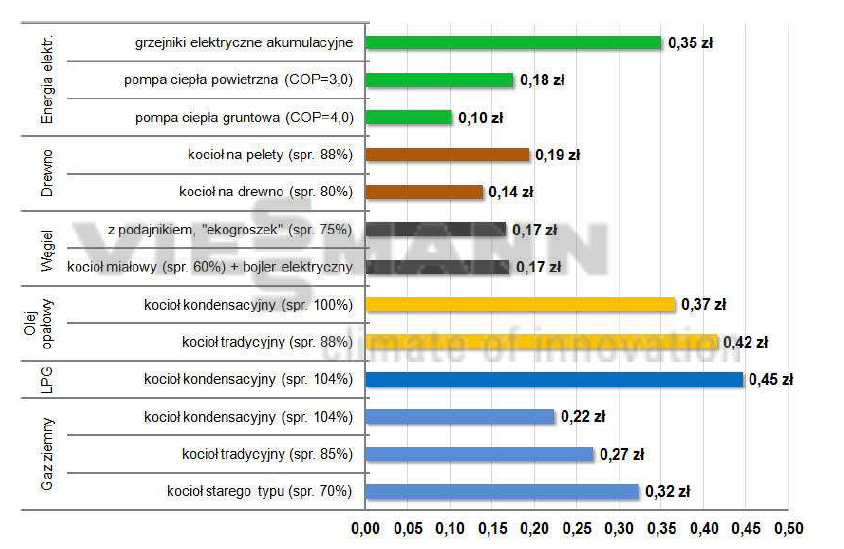 Źródło: www.viessmann.pl Ze względu na duży stopień gazyfikacji gminy, alternatywą w zakresie ograniczenia niskiej emisji oraz poprawy efektywności energetycznej jest wykorzystanie gazu ziemnego do ogrzewania budynków. Inną opcją braną pod uwagę jest wykorzystanie niskoemisyjnych źródeł węglowych, a także wykorzystanie kolektorów słonecznych. Z Wykresu 10 wynika, iż jednym z ekonomiczniejszych sposobów uzyskania ciepła jest zastosowanie pom ciepła, jednak to przedsięwzięcie wiąże się z poniesieniem wysokich kosztów inwestycyjnych, co dla większej części społeczeństwa może stanowić barierę. Przedsięwzięcia optymalizujące wybór nośnika energii oraz technologii przetwarzającej ten nośnik w energię końcowąPrzedsięwzięcia dotyczące optymalizacji nośników energii oraz technologii ich przekształcania w energię końcową łączą w sobie praktycznie wszystkie rodzaje analizowanych rodzajów energii: ciepło, energię elektryczną i gaz. Wiąże się to z tym, że najbardziej efektywne, a zatem również najlepiej zoptymalizowane są źródła pracujące w systemie wysokosprawnej kogeneracji. Oznacza ona rozwiązanie kogeneracyjne zaprojektowane pod kątem zapotrzebowania na odbiór ciepła użytkowego i dostosowanie do jego wartości mocy elektrycznej (wytwarzane jest dokładnie tyle energii cieplnej na ile jest zapotrzebowanie). Rozwiązania takie są wspierane przez przepisy prawne i prawdopodobnie będą dodatkowo wzmocnione systemem zachęt finansowych (dotacje, kredyty preferencyjne, ulgi podatkowe). Jednak na to należy jeszcze poczekać. Inwestycje takie, choć mogą być kosztowne, to przy racjonalnym wyborze mogą się okazać efektywne. Zadania służące optymalizacji w zakresie źródeł energii obejmują:odtworzenie i modernizacja źródeł ciepła lub wykorzystanie innych źródeł prowadzących wytwarzanie energii elektrycznej i ciepła w układzie skojarzonym oraz obniżenie wskaźników zanieczyszczeń;dostosowanie układu hydraulicznego źródła lub źródeł do zmiennych warunków pracy spowodowanych wprowadzeniem automatycznej regulacji w sieci ciepłowniczej;promowanie przedsięwzięć polegających na likwidacji lub modernizacji małych lokalnych kotłowni węglowych i przechodzeniu ich albo na zasilanie odbiorców z istniejącej sieci ciepłowniczej, albo na zmianie paliwa na gazowe (olejowe) lub z wykorzystaniem instalacji źródeł kompaktowych, wytwarzających ciepło i energię elektryczną w skojarzeniu i zasilanych paliwem gazowym lub też wykorzystanie odnawialnych źródeł energii (spalanie biomasy, biogazownia, kolektory słoneczne);wykorzystanie nowoczesnych kotłów węglowych (np. z wymuszonym górnym sposobem spalania paliwa, regulacją i rozprowadzeniem strumienia powietrza i jednoczesnym spalaniem wytworzonego gazu, z katalizatorem ceramicznym itp.);zastąpienie dotychczasowych źródeł ciepła i/lub energii elektrycznej (opalanych miałem węglowym lub węglem) albo też uzupełnienie ich źródłami wysokosprawnymi, gazowymi. Instalacje gazowe pracują ze znacznie wyższą sprawnością i są dużo mniej emisyjne od węglowych;podejmowanie przedsięwzięć związanych z odzyskiem, unieszkodliwianiem odpadów komunalnych (selekcja odpadów, kompostowanie oraz spalanie wyselekcjonowanych odpadów, spalanie gazu wysypiskowego z ekonomicznie uzasadnionym wykorzystaniem energii spalania);popieranie przedsięwzięć prowadzących do wykorzystywania energii odpadowej oraz skojarzonego wytwarzania energii;wsparcie mikrogeneracji;wykonywanie wstępnych analiz techniczno-ekonomicznych dotyczących możliwości wykorzystania lokalnych źródeł energii odnawialnej (energia geotermalna, słoneczna, wiatrowa, ze spalania biomasy) na potrzeby miasta.Minimalizacja strat w procesie przesyłu i dystrybucji energiiJednym z problemów związanych z gospodarką energetyczną są straty systemowe związane z przesyłem i dystrybucją energii. Straty te związane są z prawami fizyki (wyrównywanie się temperatur, opór przewodników, rozprężanie i ucieczka gazu itp.) oraz z budową samego systemu przesyłowego lub dystrybucyjnego, dekapitalizacji istniejących linii, a co się z tym wiąże złym stanem technicznym oraz innymi czynnikami. Taki stan, oprócz oczywistych strat związanych z energią dodatkowo wpływa na zwiększenie emisji gazów cieplarnianych, gdyż z powodu strat trzeba pozyskać więcej energii niż to wynika z faktycznych potrzeb. Zwiększa to też uciążliwość środowiskową. Dla ograniczenia negatywnych wpływów, a tym samym dla racjonalizacji wykorzystania nośników energii można podjąć konkretne działania, przedstawione poniżej.W zakresie dystrybucji ciepła:Racjonalizacja w obrębie systemu dystrybucji powinna koncentrować się na redukcji strat przesyłowych oraz redukcji ubytków wody sieciowej.Redukcję strat ciepła na przesyle uzyskać można przede wszystkim poprzez:poprawę jakości izolacji istniejących rurociągów i węzłów ciepłowniczych;wymianę sieci ciepłowniczych zużytych i o wysokich stratach ciepła na rurociągi preizolowane o niskim współczynniku strat;likwidację lub wymianę odcinków sieci ciepłowniczych dużych średnic obciążonych w małym zakresie, co powoduje znaczne straty przesyłowe;likwidację niekorzystnych ekonomicznie z punktu widzenia strat przesyłowych odcinków sieci;wprowadzanie systemu regulacji ciśnienia dyspozycyjnego źródła cieplnego opartego na informacjach zbieranych w newralgicznych punktach sieci ciepłowniczej;zabudowę układów automatyki pogodowej i sterowania sieci.Redukcję ubytków wody sieciowej uzyskać można przede wszystkim poprzez:modernizację odcinków sieci o wysokim współczynniku awaryjności;zabudowę rurociągów ciepłowniczych z instalacją nadzoru przecieków i zawilgoceń pozwalającą na szybkie zlokalizowanie i usunięcie awarii;modernizację węzłów ciepłowniczych bezpośrednich na wymiennikowe;modernizację i wymianę armatury odcinającej.Istotne jest również aby przedsiębiorstwa dążyły w systemie dystrybucji do powiększania rynku zbytu ciepła w powiązaniu ze wzrostem wskaźnika mocy zamówionej i podniesieniem standardu ekologicznego obiektów aktualnie zaopatrywanych w ciepło z węglowych kotłowni lokalnych.Działania te mogą obejmować przyłączenie do systemu ciepłowniczego kotłowni węglowych znajdujących się w ekonomicznie i technicznie uzasadnionej odległości. Wszystkie działania powinny być realizowane przez Przedsiębiorstwo Energetyki Cieplnej. Rola miasta podobnie jak w wypadku systemowych źródeł ciepła ukierunkowana powinna być na minimalizację skutków finansowych dla odbiorcy energii oraz maksymalizację efektów ekologicznych.W zakresie przesyłu i dystrybucji energii elektrycznej:Najważniejszymi kierunkami zmniejszania strat energii elektrycznej w systemie dystrybucyjnym są:zmniejszenie strat przesyłowych w liniach energetycznych (sieci przesyłowej i dystrybucyjnej);rozwój sieci inteligentnych;zmniejszenie strat jałowych w stacjach transformatorowych.Straty mocy w przewodzie na przesyle lub dystrybucji są proporcjonalne do kwadratu natężenia prądu elektrycznego przepływającego przez przewodnik – dlatego też podwyższanie napięcia służy obniżaniu tych strat. Ze wzrostem napięcia wiąże się inne niekorzystne zjawisko - straty energii związane z ulotem wysokiego napięcia, szczególnie na wszystkich ostrych krawędziach jak izolatory itp. oraz przy niesprzyjającej pogodzie, ale także wokół przewodu. Ulot, inaczej wyładowanie koronowe albo wyładowanie niezupełne, jest to rodzaj wyładowania elektrycznego zachodzącego bez łuku. Konsekwencją ulotu są straty energii w liniach przesyłowych oraz dystrybucyjnych, a także na stacjach oraz przyspieszone starzenie izolacji w urządzeniach (co skraca ich żywotność). Przy napięciach znamionowych o wartości mniejszej niż 110 kV ulot nie odgrywa większej roli, lecz łączne straty energii w całej sieci WN i NN osiągają wartości mające duże znaczenie ekonomiczne. Innym niepożądanym skutkiem ulotu są zakłócenia radiowe. Z tych względów dąży się do maksymalnego ograniczenia ulotu. Inne działania, istotne zwłaszcza dla sieci SN oraz nN obejmują poprawę efektywności procesów w obszarze układów pomiarowych oraz przygotowanie infrastruktury wykorzystywanej w obsłudze danych pomiarowych do wymagań modelu Rynku Energii Elektrycznej w Polsce, postulowanego przez Prezesa URE, zgodnych z dyrektywami WE.Jak pokazały dotychczasowe testy rozwiązań opartych na rozwiązaniach z licznikami inteligentnymi oraz sieci inteligentnych zastosowanie tego typu rozwiązań oznacza, oprócz innych korzyści ograniczenie strat w systemie dystrybucyjnym. Takie badania zostały przeprowadzone przez Energa Operator na terenie Kalisza, gdzie po wprowadzeniu liczników inteligentnych ograniczenie różnicy bilansowej wyniosło 10 %.Rola samorządu w zakresie ograniczenia strat na przesyle i dystrybucji energii elektrycznej ogranicza się do ułatwień dla przedsiębiorstw energetycznych przy modernizacji infrastruktury oraz promocji zastosowania liczników inteligentnych.W zakresie ograniczenia strat na przesyle i dystrybucji gazu:Działania związane z racjonalizacją użytkowania gazu związane z jego dystrybucją sprowadzają się do zmniejszenia strat gazu.Straty gazu w sieci dystrybucyjnej spowodowane są głównie następującymi przyczynami:nieszczelności na armaturze - dotyczą zarówno samej armatury i jak i jej połączeń z gazociągami (połączenia gwintowane lub przy większych średnicach kołnierzowe) - zmniejszenie przecieków gazu na samej armaturze w większości wypadków będzie wiązało się z jej wymianą;sytuacje związane z awariami (nagłymi nieszczelnościami) i remontami (gaz wypuszczany do atmosfery ze względu na prowadzone prace) - modernizacja sieci wpłynie na zmniejszenie prawdopodobieństwa awarii.Należy podkreślić, że zmniejszenie strat gazu ma trojakiego rodzaju znaczenie:efekt ekonomiczny: zmniejszenie strat gazu powoduje zmniejszenie kosztów operacyjnych przedsiębiorstwa gazowniczego, co w dalszym efekcie powinno skutkować obniżeniem kosztów zaopatrzenia w gaz dla odbiorcy końcowego;metan jest gazem powodującym efekt cieplarniany, a jego negatywny wpływ jest znacznie większy niż dwutlenku węgla, stąd też ze względów ekologicznych należy ograniczać jego emisję;w skrajnych przypadkach wycieki gazu mogą lokalnie powodować powstawanie stężeń zbliżających się do granic wybuchowości, co zagraża bezpieczeństwu.Zastosowanie energooszczędnych urządzeń i technologiiUrządzenia i technologie energooszczędne największy efekt mogą przynieść po stronie użytkownika końcowego. W zależności od rodzaju odbiorcy końcowego (odbiorców indywidualnych, instytucjonalnych, przemysłowych) będą one się różnić, choć część z nich, z zachowaniem zasady skali – może być stosowana w każdej ze wspomnianych grup.Zastosowanie tego typu rozwiązań z reguły wiąże się z wyższym niż standardowy kosztem inwestycyjnym, który jednak w rachunku ciągnionym, uwzględniającym cykl życia jest dużo bardziej efektywny od sprzętu o tych samych parametrach użytkowych, ale o standardowym zużyciu energii.Do rozwiązań w tej kategorii zaliczyć można:energooszczędny sprzęt gospodarstwa domowego (AGD – lodówki, pralki, zmywarki, itp.);energooszczędne oświetlenie;urządzenia do odzysku ciepła (rekuperatory);energooszczędne środki transportu;energooszczędne urządzenia biurowe;energooszczędne urządzenia chłodnicze;energooszczędne klimatyzatory;energooszczędne silniki.Samorząd może w tym zakresie działać dwutorowo: po pierwsze edukować społeczność lokalną o znaczeniu rozwiązań z zakresu efektywności energetycznej, a po drugie poprzez stosowanie zielonych zamówień.  Zielone zamówienia to takie, które wśród ważnych kryteriów wyboru wykonawcy usługi lub produktu, wymieniają ich oddziaływanie na środowisko (w procesie produkcji, eksploatacji czy zużycia).Zielone zamówienia publiczne „oznaczają politykę, w ramach której podmioty publiczne włączają kryteria i/lub wymagania ekologiczne do procesu zakupów (procedur udzielania zamówień publicznych) i poszukują rozwiązań ograniczających negatywny wpływ produktów/usług na środowisko oraz uwzględniających cały cykl życia produktów, a poprzez to wpływają na rozwój i upowszechnienie technologii środowiskowych”.Oto kilka przykładowych kryteriów:kryterium energooszczędności (komputery, monitory, lodówki, itd.),kryterium surowców odnawialnych i z odzysku (produkcja ekologiczna),kryterium niskiej emisji (dobór niskoemisyjnych środków transportu),kryterium niskiego poziomu odpadów (ponowne wykorzystanie produktu lub materiałów, z których jest wykonany).Rozpatrując oferty, powinno się zwrócić uwagę na to, czy zamówione materiały (np. gadżety) zostały wyprodukowane z odpowiednich surowców (biodegradowalnych) oraz jakie są koszty ich utylizacji. Również metody produkcji są istotne, szczególnie jeśli nie naruszają równowagi ekologicznej i nie przyczyniają się do emisji szkodliwych zanieczyszczeń. Korzystniejsze z punktu widzenia Green Basic Rules są takie produkty, które podlegają recyklingowi. Prowadzenie racjonalnych zakupów przyczynia się do oszczędzania materiałów i energii, redukcji powstających odpadów i zanieczyszczeń oraz promuje powszechnie zachowania eko wśród innych podmiotów gospodarczych.Uwzględnienie w zielonych zamówieniach publicznych cyklu życia produktu (Life Cycle Cost) wpływa na rozwój i upowszechnienie technologii środowiskowych. Oznacza to skoncentrowanie się na zmniejszeniu oddziaływania na środowisko w każdej fazie cyklu życia produktu: projekcie, produkcji, użytkowaniu i likwidacji.Termomodernizacja. Budownictwo energooszczędne i zmiana źródeł zasilaniaW Polsce rocznie oddaje się do użytku średnio 105 tys. budynków, z czego około 75 tys. to domy jednorodzinne. Jako źródło ciepła stosuje się w nich najczęściej wygodny w eksploatacji gaz lub tani, również dzięki politycznym preferencjom, węgiel. Przykładowo, w latach 2009–2010 około 40 tys. nowych budynków miało ogrzewanie gazowe, a kolejne 35 tys. było wyposażonych w kotły na węgiel. Przeciętnie każdy z tych budynków potrzebuje rokrocznie na ogrzewanie 2530 m³ gazu lub 4800 kg węgla. To oznacza, że podczas trzydziestoletniego użytkowania ich mieszkańcy zużyją na cele grzewcze odpowiednio 76 tys. m³ gazu lub ponad 145 t węgla. Dostosowanie tych budynków do standardu uzasadnionego ekonomicznie mniej energochłonnego pozwoliłoby oszczędzić średnio 550 m3 gazu lub 800 kg węgla.Termomodernizacja ma na celu zmniejszenie kosztów ponoszonych na ogrzewanie budynku. Obejmuje ona usprawnienia w strukturze budowlanej oraz w systemie grzewczym. Opłacalne są jednak tylko niektóre zmiany. Termomodernizacja obejmuje zmiany zarówno w systemach ogrzewania i wentylacji, jak i strukturze budynku oraz instalacjach doprowadzających ciepłą wodę. Zakres termomodernizacji, podobnie jak jej parametry techniczne i ekonomiczne, określane są poprzez przeprowadzenie audytu energetycznego. Najczęściej przeprowadzane działania to:docieplanie ścian zewnętrznych i stropów,wymiana okien,wymiana lub modernizacja systemów grzewczych.Zakres możliwych zmian jest ograniczony istniejącą bryłą, rozplanowaniem i konstrukcją  budynków. Za możliwe i realne uznaje się średnie obniżenie zużycia energii o 35-40% w stosunku do stanu aktualnego, ale w praktyce możliwe są też większe oszczędności, co jednak zależy od stanu technicznego budynku przed pracami termomodernizacyjnymi.Celem głównym termomodernizacji jest  obniżenie kosztów ogrzewania, jednak możliwe jest również osiągnięcie efektów dodatkowych, takich jak:podniesienie komfortu użytkowania, ochrona środowiska przyrodniczego, ułatwienie obsługi i konserwacji urządzeń i instalacji.Warunkiem koniecznym warunkującym osiągnięcie wspomnianego, głównego celu termomodernizacji jest:realizowanie  usprawnień tylko rzeczywiście opłacalnych, przed podjęciem decyzji inwestycyjnej - dokonanie oceny stanu istniejącego i przeglądu możliwych  usprawnień oraz analizy efektywności ekonomicznej modernizacji (audyt energetyczny).Termomodernizacja jest uważana za czynnik przynoszący największe wymierne korzyści w zakresie racjonalizacji gospodarki energią, ponieważ aż ok. 40 % energii w skali kraju jest wykorzystywane właśnie w sektorze budownictwa.Stan 45% budynków użyteczności publicznej uwzględnionych w badaniu dotyczącym stanu budynków jest określany jako bardzo dobry –ocena szacunkowa stopnia termomodernizacji wykazuje, że są to budynki w pełni zmodernizowane pod względem efektywności wykorzystania energii. Chociaż gmina nie ma bezpośredniego wpływu na mieszkańców czy podmioty gospodarcze działające na jego terenie dla zwiększenia działań w zakresie prac termomodernizacyjnych to ma narzędzia pośrednie – są to instrumenty prawne, związane np. z odpowiednimi zapisami w miejscowym planie zagospodarowania przestrzennego. Wpływ ten może być dodatkowo zwiększony poprzez odpowiednie kampanie promocyjne i podnoszenie świadomości społecznej.Trwają jeszcze szczegółowe dyskusje nad definicjami budynków zeroenergetycznych, ale należy się spodziewać, że takie obiekty będą musiały się charakteryzować bardzo niską konsumpcją energii i będzie konieczne instalowanie w nich urządzeń wytwarzających energię ze źródeł odnawialnych, takich jak mikroturbiny wiatrowe, panele fotowoltaiczne czy pompy ciepła, żeby móc zbilansować bilans energetyczny budynku. Generalnie za budynki zeroenergetyczne uważa się obiekty o zerowym zużyciu energii netto, to znaczy takie, które oczywiście wykorzystują energię, ale jednocześnie same zabezpieczają swoje potrzeby energetyczne całkowicie lub niemal w całości. Ponadto, dzięki swojej specyfice – głównie wykorzystaniu technologii pasywnej i zastosowaniu odnawialnych źródeł energii, nie emitują one gazów cieplarnianych. Wykorzystywana przez budynek energia jest wytwarzana lokalnie, dzięki połączeniu technologii wytwarzania energii ze źródeł alternatywnych, takich jak energia słoneczna i wiatr, przy jednoczesnym zmniejszeniu całkowitego zużycia energii z wysoce energooszczędnymi systemami ogrzewania, wentylacji, odzysku ciepła, a także technologii oświetleniowych.Zastosowanie tych rozwiązań, w zakresie uzasadnionym ekonomicznie, tzn. przy zachowaniu racjonalnej stopy zwrotu na inwestycji pozwoli w największym stopniu zracjonalizować gospodarkę energetyczną gminy.Zmiana postaw i zachowań konsumentów wobec energiiDziałanie tego rodzaju łączą się z edukacją interesariuszy oraz innymi działaniami miękkimi, jak na przykład wprowadzenie systemu zarządzania energią.Do działań edukacyjno-informacyjnych należy zaliczyć prowadzenie konsultacji – świadczenia usług doradczych dla mieszkańców z zakresu efektywności, ograniczania emisji oraz zastosowania odnawialnych źródeł energii. Doradztwo powinno być świadczone bezpośrednio (np. w ramach wyznaczonych godzin, w urzędzie), a także pośrednio poprzez uruchomienie specjalnych, tematycznych serwisów internetowych dla mieszkańców. W ramach świadczonego doradztwa można również przewidzieć wykonywanie audytów energetycznych dla mieszkańców, (spełniających określone kryteria – np. dochodowe), tak aby umożliwić mieszkańcom zapoznanie się ze stanem energetycznym ich budynków, a także rozpowszechnić wiedzę na ten temat w społeczeństwie. Jest to działanie zaplanowane w ramach „Planu gospodarki niskoemisyjnej dla Gminy Gostyń”.Kolejne zadanie obejmuje prowadzenie kampanii informacyjnych i promocyjnych w zakresie szeroko rozumianego zrównoważonego korzystania z energii, w szczególności należy wskazać takie wydarzenia jak:Dni Energii,Tydzień Zrównoważonej Energii,Tydzień Zrównoważonego Transportu (m.in. dzień bez samochodu),Godzina dla Ziemi,Dzień Czystego Powietrza,Dzień Ziemi, Sprzątanie Świata i in. Bardzo istotne są takie działania jak pogadanki, prelekcje w szkołach i dla mieszkańców  w siedzibach Rad Osiedlowych – z wykorzystaniem  m.in. filmów i prezentacji. Szkolenia skierowane do szerokiego grona odbiorców pomogą propagować właściwe wzorce zachowań. Szkolenia powinny być skierowane do odpowiednich grup odbiorców, w szczególności powinny objąć:nauczycieli – docelowo wiedza przez nich nabyta powinna być przekazywana uczniom w szkołach; kierowców – ta grupa powinna być szkolona z zasad eko-jazdy; przedsiębiorców prywatnych – w zakresie właściwego kształtowania nawyków oszczędności energii w miejscu pracy.Efektywne zarządzanie energią jest jednym z warunków krytycznych w racjonalizacji wykorzystania energii. Dla wielu organizacji najlepszym rozwiązaniem jest System Zarządzania Energią (EnMS) - podstawa systemowa dla systematycznego zarządzania energią. System ten zarówno wzmacniając efektywność energetyczną, może obniżyć koszty i zmniejszyć emisję gazów cieplarnianych zapewniając przewagę konkurencyjną. Została ona w Polsce przyjęta jako PN-EN ISO 50001:2012 Systemy zarządzania energią - Wymagania i zalecenia użytkowania.ISO 50001 jest odzwierciedleniem najlepszych praktyk z zakresu zarządzania energią, opiera się na istniejących krajowych standardach i inicjatywach. Standard określa wymagania dotyczące EnMS w celu umożliwienia rozwoju i wdrożenia odpowiedniej polityki, określenia istotnych obszarów zużycia energii i określenia planów redukcji. Norma uwzględnia wszystkie cztery funkcje zarządcze:Planowanie - Identyfikacja potencjału redukcji kosztów energii: natychmiastowe, krótkoterminowe, średnio- i długoterminoweKierowanie. Obejmuje ono: Kierowanie oddolne: zdobycie zaangażowania i wsparcia starszego kierownictwa i innych kluczowych osób oraz kierowanie odgórne i poziome: inspirowanie i motywowanie współpracowników na wszystkich poziomach do zaangażowania w ciągłe zarządzanie energiąOrganizowanie - Zebranie niezbędnych zasobów aby móc efektywnie zarządzać energią: niezbędny personel, niezbędna wiedza i technologia, niezbędne wyposażenie. Wprowadzanie niezbędnych struktur i schematów raportowania.Kontrolowanie - Zaprojektowanie niezbędnego ciągłego pomiaru/monitoringu, Ustanawianie celów ogólnych i bezpośrednich w zakresie zużycia energii i oszczędności kosztów. Podejmowanie działań korygujących gdy to niezbędneNorma opisuje, jakie działania należy podjąć, aby można było powiedzieć, że w danej organizacji aspekty związane z wykorzystaniem i zużyciem energii są pod kontrolą w każdym momencie i na każdym poziomie organizacji. Wymagania normy są na tyle ogólne i przystępne, że mogą być zastosowane dla organizacji każdego rodzaju i wielkości, a korzyści wynikające z zarządzania energią widać od razu na rachunkach za energię. Wprowadzenie przez gminę Gostyń systemu zarządzania energią zgodnego z ISO 50001:2011 ułatwiłoby osiągnięcie celów:Wysokiej efektywności energetycznej,Zmniejszenia kosztów poprzez oszczędność energii, Ochrony środowiska.Możliwość wykorzystania lokalnych zasobów paliw i energii, z uwzględnieniem energii elektrycznej i ciepła wytwarzanych w odnawialnych źródłach energiiOdnawialne źródła energiiDo energii wytwarzanej z odnawialnych źródeł energii zalicza się, niezależnie od parametrów technicznych źródła, energię elektryczną lub cieplną pochodzącą ze źródeł odnawialnych, w szczególności:z energii wodnej (elektrownie wodne o mocy mniejszej niż 5 MW);z energii wiatru (elektrownie wiatrowe);z biomasy (elektrownie/elektrociepłownie na biomasę stałą, biogazownie: rolnicze, w oczyszczalniach ścieków, na wysypiskach odpadów, elektrociepłownie spalające odpady komunalne);z energii słonecznej (ogniwa fotowoltaiczne, kolektory słoneczne);ze źródeł geotermalnych (źródła wysokiej entalpii – ciepłownie geotermalne i źródła niskiej entalpii – pompy ciepła).Energia słonecznaW Polsce zasoby energii promieniowania słonecznego są znacznie większe od innych zasobów OZE dostępnych na terenie kraju. Zróżnicowanie warunków na terenie Polski nie przekracza kilku procent,  Wielkopolska pod względem warunków solarnych nie odbiega od pozostałych województw. Przy optymalnie ustawionej płaszczyźnie pochłaniającej energię słoneczną, z 1 m2 można uzyskać około 1 150 kWh energii cieplnej w ciągu roku. Mapa . Sumy miesięczne usłonecznienia rzeczywistego w województwie wielkopolskim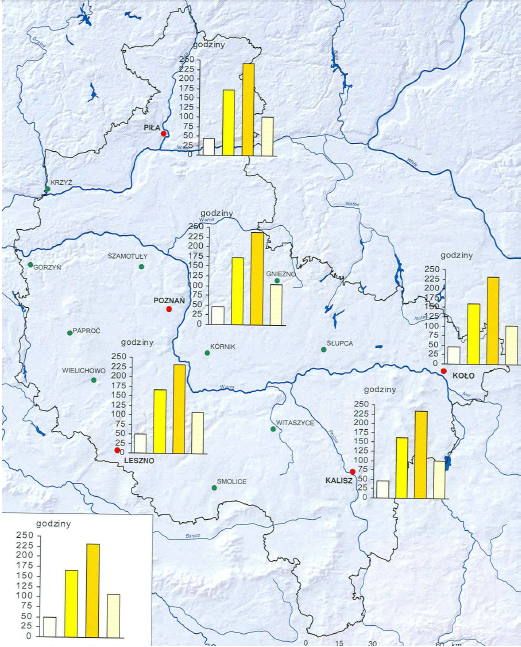 Źródło: Atlas klimatu województwa wielkopolskiegoUstawiając płaszczyznę odbiornika prostopadle do padających promieni można potencjalnie uzyskać jej znacznie więcej. Ilość potencjalnie dostępnej energii słonecznej przy optymalnie ułożonej płaszczyźnie na terenie Wielkopolski przedstawia mapa poniżej.Mapa  Roczne sumy energii promieniowania słonecznego , opracowanie na podstawie PVGIS European Commission 2001-2007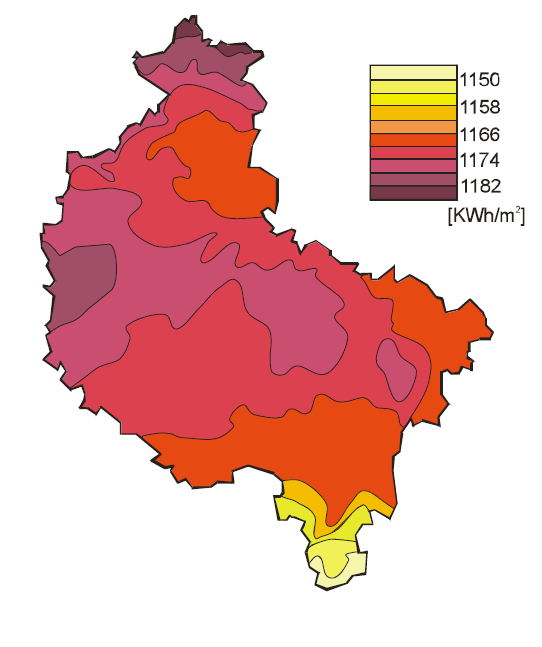 Źródło: Przegląd zasobów OZE w województwie wielkopolskimMałe zróżnicowanie przestrzenne wynika z relatywnie dużej homogeniczności geograficznej obszaru – Wielkopolska jest terenem nizinnym, jedynie na południu występują niewielkie wzniesienia, przez co obserwowane jest tam większe zachmurzenie i w efekcie dostępna energia jest nieco niższa niż na pozostałym terenie.  Małe zróżnicowanie krajobrazowe Wielkopolski przyczynia się do 3% poziomu zmienności dostępnej potencjalnie i technicznie energii słonecznej. Szacowana ilość potencjalnej energii słonecznej dla Gminy Gostyń wynosi 1166 kWh/m2. Parametry zasobów przedstawia Tabela 28.Tabela . Zasoby energii słonecznej w GostyniuŹródło: Komisja Europejska, Joint Research CentrePotencjał techniczny energii słonecznejSprawność kolektorów słonecznych wzrasta wraz z rozwojem technologii stosowanych do wytwarzania. Za kolektory o najwyższej sprawności  (około 85%) uważa się kolektory rurowo-próżniowe. Częściej stosowane kolektory płaskie osiągają mniejszą sprawność, ich sprawność maksymalna jest określana na poziomie 75%. Na sprawność kolektorów ma wpływ także różnica temperatur między kolektorem a otoczeniem – im większa, tym większe straty cieplne. Obniżenie sprawności może spowodować także niższe natężenie promieniowania słonecznego. Przy napromieniowaniu 500 W/m2 (ok. 50% napromieniowania max) kolektory o wysokiej efektywności osiągają sprawność rzędu 65%, jednak w przypadku kolektorów o małej zdolności wychwytywania energii i o niskim współczynniku absorpcji, sprawność może spaść poniżej 10%. Wykres 8 ilustruje ilość możliwej do uzyskania energii z pracy kolektorów słonecznych przy założeniu, że ich sprawność wiosną i latem będzie wynosiła 50%, a jesienią i zimą wyłącznie 10%. Przy szacowaniu uwzględniono inny kąt nachylenia płaszczyzny pochłaniającej dla każdego sezonu.  Wykres . Wartości energii możliwej do uzyskania z pracy kolektorów na obszarze WielkopolskiŹródło: Przegląd zasobów OZE w województwie wielkopolskim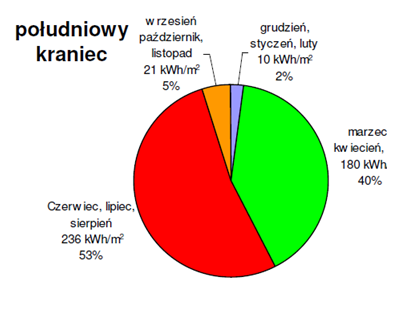 Innym sposobem wykorzystania energii słonecznej są systemy fotowoltaiczne.  Dla zilustrowania potencjał uzysku energii słonecznej przyjęto system modelowy. Jest to instalacja ogniw fotowoltaicznych (krzem krystaliczny) o mocy szczytowej dziesięciu kilowatów zlokalizowana w Gostyniu na stałym podłożu, bez zacieniania, przy stałym kącie nachylenia 350 i zorientowana na południe. Przy powyższych założeniach możliwość pozyskania energii z układu wygląda następująco:Tabela . Energia uzyskana z systemu modelowegoŹródło: opracowanie własne na podstawie danych PVGIS, Komisja Europejska, JRCEd: Średnia dzienna produkcja energii elektrycznej z danego systemu (kWh)
Em: Średnia miesięczna produkcja energii elektrycznej z danego systemu (kWh)
Hd: Średnia dzienna suma globalnego promieniowania na metr kwadratowy otrzymanego przez moduły danego systemu (kWh/m2) Hm: Średnia suma globalnego promieniowania na metr kwadratowy otrzymanego przez moduły danego systemu (kWh/m2)Szacunkowe straty z powodu niskiej temperatury i natężenie promieniowania: 7,7% (przy użyciu lokalnej temperatury otoczenia)Szacowane straty z powodu skutków kątowych odbicia: 3,0%Inne straty (kable, przetwornica itd.): 14,0%Połączone straty systemu PV: 23,0%Energia wodyTeoretyczne zasoby hydroenergetyczne Polski szacuje się na 25 tys. GWh rocznie, a zasoby techniczne  na około 14 tys. GWh/rok. Poprzez rozwój hydroenergetyki należy rozumieć tzw. Dużą i małą energetykę wodną, pomiędzy którymi granica określana jest wielkością mocy zainstalowanej obiektu. W Polsce górna granica małych elektrowni wodnych (MEW) wynosi 5 MW. Głównym ciekiem wodnym gminy Gostyń jest Kościński Kanał Obry wraz z jego dwoma dopływami – rzeką Kanią i ciekiem płynącym z miejscowości Gola. Średni spadek podłużny Kani wynosi 1,76 %, a jej długość całkowita to 6,7 km. Większość cieków wodnych gminy ma charakter okresowy i występują w formie kanałów. Zlewnie rejonu charakteryzują się niską zasobnością wodną. Średnia wartość odpływu jednostkowego dla Kościańskiego Kanału Obry jest szacowana na 3,29 l/s. Województwo Wielkopolskie jest uznawane za jedno z najbardziej deficytowych w wodę obszarów Polski. Z punktu widzenia rolnictwa, uwarunkowanie klimatyczne, hydrologiczne i glebowe województwa wielkopolskiego, wzmagają potrzeby melioracyjne terenów województwa. Świadczy o tym wysoki udział użytków rolnych w województwie wymagających melioracji – w ogólnej powierzchni wynoszącej około 1790 tys. Ha użytków rolnych, zmeliorowanych jest prawie 60 % ich powierzchni.  Jednym z priorytetowych celów w gospodarce wodnej Wielkopolski jest poprawa bilansu wodnego. W 2005 roku został przyjęty program zabudowy technicznej, w którym potwierdzono możliwość realizacji na terenie województwa 43 spiętrzeń jezior o łącznej powierzchni 3023 ha i pojemności 33,008 mln m3, 62 zbiorników sztucznych dolinowych o łącznej powierzchni 4,868 ha i pojemności 81,228 mln m3, 230 budowli piętrzących i uzyskanie przez to retencji korytowej o wielkości 8,99 mln m3, 282 stawów wiejskich o łącznej pojemności 12,1 mln m3. Wykonanie powyższych obiektów małej retencji umożliwiłoby zwiększenie ilości retencjonowanej wody o 126,37 mln m3, co łącznie z istniejącymi obiektami dałoby retencję na poziomie 346,442 mln m3. Mapa  Zestawienie obiektów piętrzących na terenie gminy GostyńŹródło: www.gostyn.e-mapa.net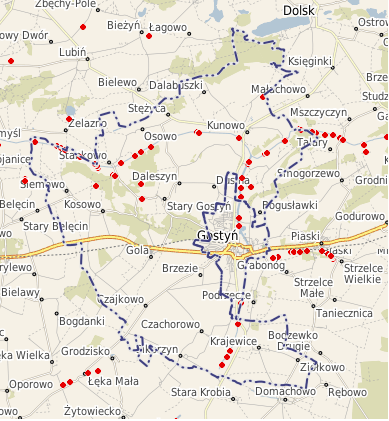 Zbiorniki retencyjne powstałe w wyniku piętrzenia wody wpływają na poprawę stosunków wodnych, lokalne środowisko naturalne oraz często uatrakcyjniają okolice. Mapa 7 przedstawia piętrzenia powyżej 0,7 m na obszarze Gminy Gostyń, jednak żadne z istniejących nie jest wykorzystywane w celu pozyskiwania energii, pomimo, że wysokość niektórych piętrzeń byłaby do tego odpowiednia. Problemem stojącym na drodze do wykorzystania energetycznego takich obiektów często jest nieuregulowany stan prawny nieruchomości. Inne czynniki wpływające na obecną sytuację: brak dostępnego publicznie wykazu obiektów piętrzących będących własnością Skarbu Państwa oraz brak skutecznych regulacji w zakresie udostępniania obiektów piętrzących na cele hydroenergetyczne. Małe elektrownie wodne stanowią element systemu regulacji stosunków wodnych, poprawiają wilgotność gleb oraz poziom wód gruntowych. Z tego względu rozwój MEW powinien zostać powiązany z inwentaryzacją istniejących budowli piętrzących na ciekach podstawowych oraz planowanych nowych lokalizacji. Budowanie małych elektrowni wodnych wpływa pozytywnie na jakość wody poprzez oczyszczanie mechaniczne na kratach wlotowych do turbin, a także zwiększają natlenienie wody. MEW nie powodują emisji gazów, nie towarzyszy im wytwarzanie ścieków, a ilość energii na potrzeby własne jest niewielka. Energia geotermalna Województwo wielkopolskie leży w całości na Niżu Polskim i obejmuje 3 regionalne jednostki geologiczne. Największa z nich – niecka mogileńsko-łódzka zajmuje obszar 17 420 km2, co stanowi około 58% powierzchni województwa. Część południową zajmuje monoklina przedsudecka o powierzchni 8730 km2, co stanowi 29% powierzchni województwa. Na północy oraz na skrawku części wschodniej znajduje się antyklinorium środkowopolskie o powierzchni 3675 km2. Gmina Gostyń należy do okręgu przedsudecko-północno-świętokrzyskiego. Łączna powierzchnia okręgu to 39000 km2, wody geotermalne występują w permie i ich łączne zasoby są szacowane na 155 km3 wód zawierających energię cieplną równoważną 995 mln t.p.u. Obszar województwa przynależny do tego okręgu ma powierzchnię 8730 km2 i posiada zasoby równe około 34920 mln m3, czyli około 227 mln t.p.u. Najkorzystniejsze warunki hydrogeologiczne i termiczne istnieją w utworach jury dolnej, szczególnie korzystne występują w północno-wschodniej części monokliny przedsudeckiej, do której należy gmina Gostyń. Mapa . Warunki geotermiczne w Wielkopolsce – głębokość wód o temperaturze 30 ⁰C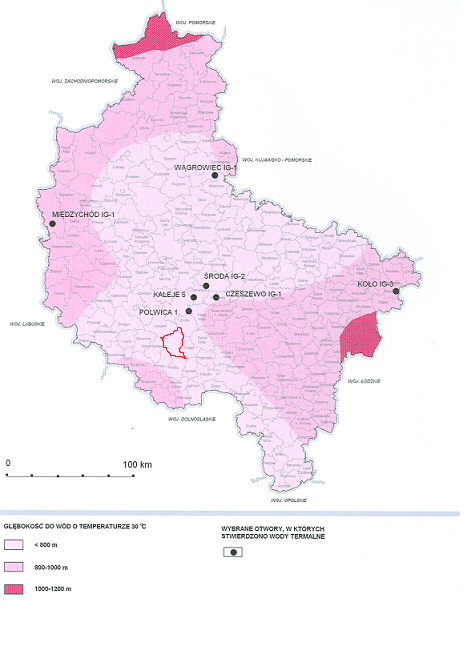 Źródło: WBPP, opracowanie ekofizjograficzne podstawoweMapa . Warunki geotermiczne w Wielkopolsce – głębokość do wód o temperaturze 50 ⁰C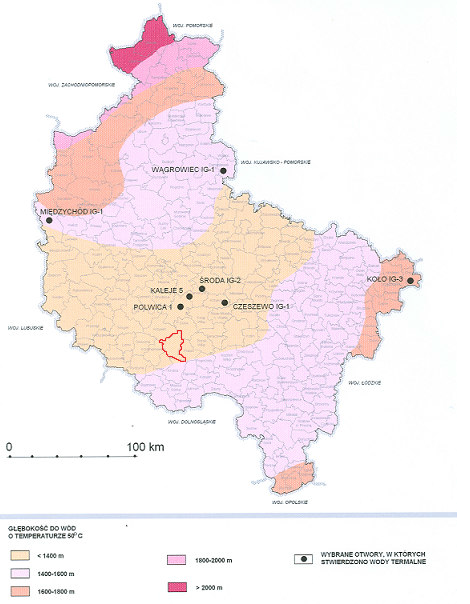 Źródło: WBPP, opracowanie ekofizjograficzne podstawoweW gminie Gostyń szacuje się, że wody o temperaturze 30 ⁰C znajdują się na głębokościach do 800 m. Głębokość do wód o temperaturze 50 ⁰C została określona na mniejszą niż 1400 m. Rozwój energetyki geotermalnej opiera się o analizę ryzyka związanego z czynnikami geologicznymi (dobrą lokalizacją otworów, ich wydajnością, temperaturą wody złożowej czy zasoleniem wód termalnych), infrastrukturalnymi (istnienie sieci przesyłowej, rodzaj zabudowy, charakter terenu), klimatycznymi (długotrwałe ujemne temperatury, konieczność dogrzewania z innych źródeł energii), ekonomicznymi (koszty wykonania otworów geotermalnych, koszty energii). Pomimo stosunkowo niewielkich głębokości do wód termalnych, gmina Gostyń nie została wskazana jako perspektywiczna w zakresie ich wykorzystania do pozyskiwania energii. Energia wiatruDla województwa wielkopolskiego został obliczony możliwy do pozyskania potencjał teoretyczny . Do jego oszacowania założono, że możliwe jest przetworzenie całkowitej energii kinetycznej wiatru w energię elektryczną, bez strat. Wielkość ta jest wyłącznie wielkością wskaźnikową będącą podstawą do dalszych rozważań. Najważniejszym parametrem wpływającym na lokalny potencjał energii wiatrowej jest prędkość wiatru w danym punkcie terenu. Na profil prędkości duży wpływ ma ukształtowanie terenu oraz szorstkość powierzchni. Mapa  Średnia roczna prędkość wiatru w województwie wielkopolskim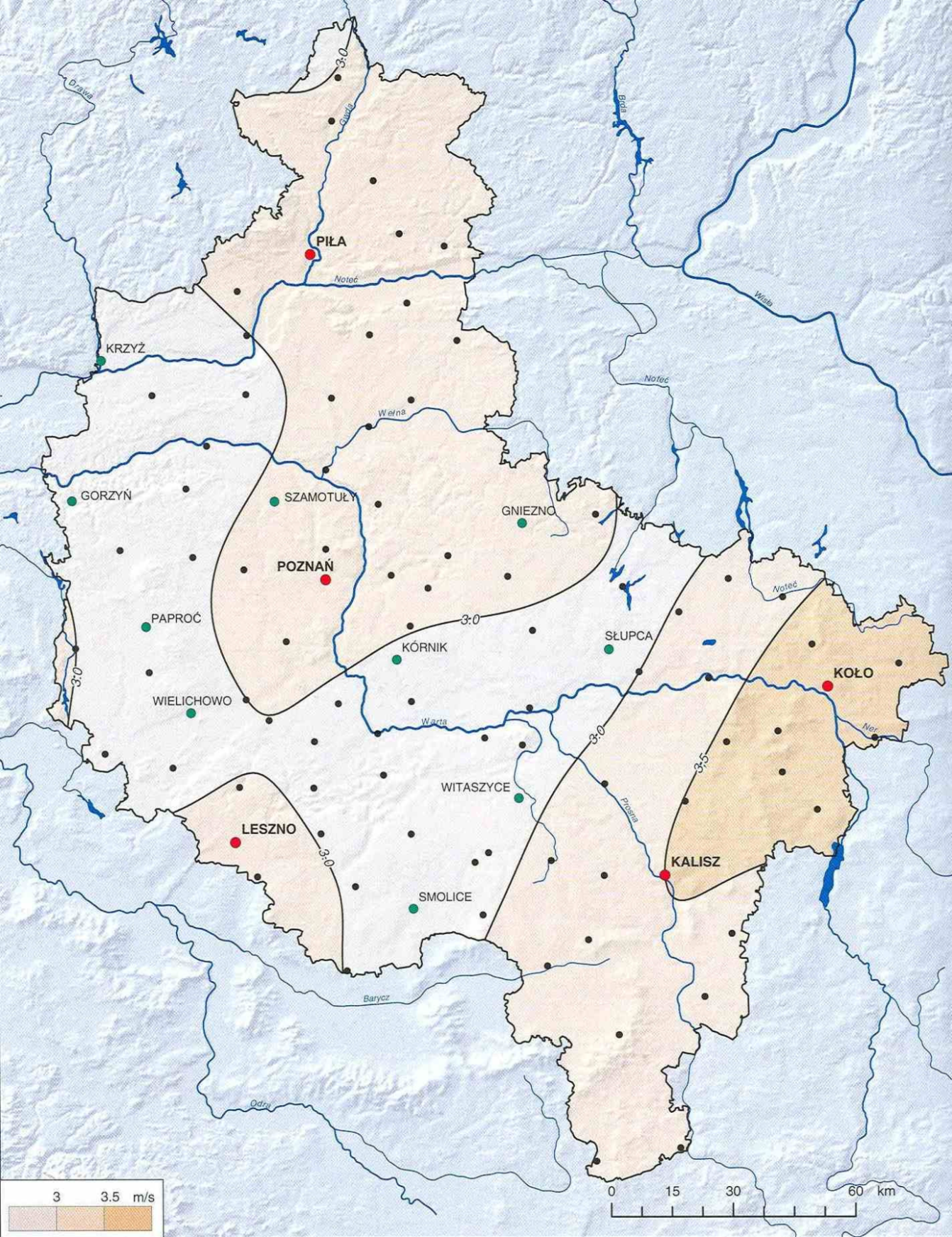 Źródło: Atlas klimatu województwa wielkopolskiegoTeoretyczny potencjał energii wiatru na terenie województwa wielkopolskiego dla różnych częstotliwości występowania wiatrów został oszacowany dla czterech wysokości: 10, 18, 40 i 60 m. n.p.t. Są to wysokości charakterystyczne dla masztów siłowni wiatrowych o małych, średnich i dużych mocach.Tabela  Oszacowany potencjał teoretyczny energii wiatru w województwie wielkopolskim [kWh/(rok m2)]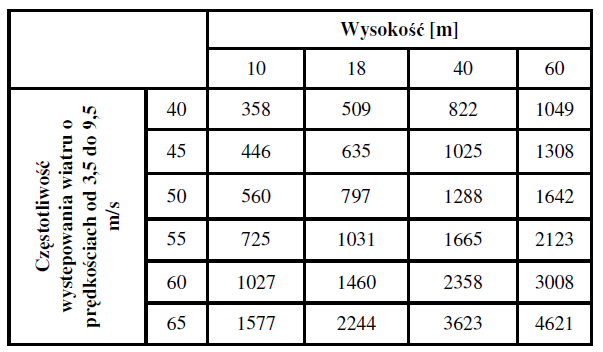 Źródło: Przegląd zasobów OZE w województwie wielkopolskimTabela 1 przedstawia sytuację, w której możliwe by było wykorzystanie całkowitej energii kinetycznej wiatru. W takim przypadku cechą charakterystyczną byłby bardzo duży przyrost potencjału energii z wysokością.Potencjał techniczny uwzględnia ograniczenia wynikające z konstrukcji oraz krzywej mocy generatora. Za możliwą najwyższą efektywność przetwarzania ruchu wiatru na ruch mechaniczny wirnika uważa się około 60%, przy czym jest to efektywność wyłącznie dla pewnej prędkości wiatru. Dla siłowni o mocach minimalnych 30 i 600 kW potencjał przedstawia się następująco:Tabela  Oszacowany potencjał techniczny energii wiatru [kWh/(rok m2)]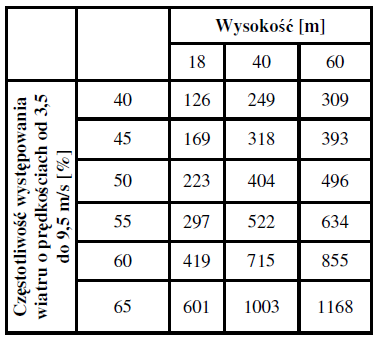 Źródło : Przegląd zasobów OZE w województwie wielkopolskimSiłownia o mocy 30 kW według zaleceń producenta powinna być montowana na wysokości 18 m i na takiej wysokości został oszacowany potencjał techniczny. Wysokość 40 i 60 m jest wskazywana jako wysokość montowania siłowni o mocy 600 kW. Mapa  Techniczny potencjał wiatru w województwie wielkopolskim na wysokości 40 m n.p.t. [kWh/(rok m2)]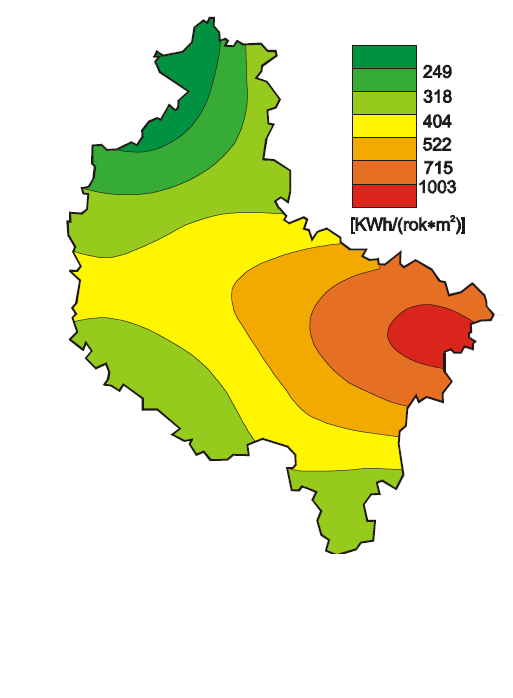 Źródło: Atlas klimatu województwa wielkopolskiegoPotencjał gminy Gostyń został oszacowany na około 400 kWh/(rok m2)].Biomasa, biopaliwa, biogazPojęcie biomasy jest bardzo szerokie, sposobów jej wykorzystania jest wiele. Podstawowe, choć nie jedyne to:spalanie biomasy. Może ona być wykorzystana w ten sposób do pozyskania ciepła, energii elektrycznej jak i wytwarzania ciepła i energii elektrycznej w kogeneracji. Biomasa może być też wykorzystywana w procesie współspalania, tzn. spalania biomasy jako dodatkowego źródła energii przy spalaniu w elektrowni zawodowej węgla. Forma, w jakiej może być spalana biomasa to zrębki, brykiet, pellet, węgiel drzewny zarówno pochodzące z upraw energetycznych jak i z odpadów leśnych bądź z przycinek zieleni miejskiej czy słomę. Jako biomasę traktuje się też częściowo odpady komunalne. O zasadach kwalifikowania odpadów komunalnych jako biomasy mówi Rozporządzenie Ministra Środowiska z dnia 2 czerwca 2010r. (Dz.U.2010.117.788) w sprawie szczegółowych warunków technicznych kwalifikowania części energii odzyskanej z termicznego przekształcania odpadów komunalnych.pozyskanie biogazu. Biogaz może być pozyskiwany z działalności rolniczej (produkcji i odpadów produkcji rolnej czy spożywczej – biogaz rolniczy (jego pełna definicja znajduje się w ustawie Prawo energetyczne), może być też pozyskany ze ścieków komunalnych albo przemysłowych.wytwarzanie biopaliw płynnych z biomasy. Biopaliwa płynne pierwszej generacji pozyskiwane są z roślin oleistych wykorzystywanych też do zaspokojenia potrzeb ludzi lub inwentarza. Biopaliwa drugiej generacji pozyskiwane są z roślin, które nie kolidują z produkcją na potrzeby żywnościowe, natomiast biopaliwa trzeciej generacji produkowane są z hodowli specjalnych alg. Podstawowym źródłem biomasy w gminie są lasy oraz produkcja rolna. Prócz tego jej źródłem mogą być tereny zielone, parki, ogródki działkowe, sady, zieleńce osiedlowe, tereny zieleni ulicznej i izolacyjnej, a nawet cmentarze. Są to zasoby najmniej rozpoznane, rozproszone i nie ewidencjonowane, a stanowiące pewien potencjał energetyczny. Odpady te winny być przewożone na składowisko odpadów i poddawane procesowi kompostowania, składowane i kompostowane na miejscu lub spalane. W znacznej mierze zasoby te nie są należycie wykorzystane.Gmina ma dobre warunki do wykorzystania biomasy na cele energetyczne, ze względu na wysoką kulturę rolną oraz specyfikę zasiewów. Ponadto spośród wielu czynników sprzyjających takiemu wykorzystaniu należy wymienić:rozwinięte rolnictwo, wysokie plony biomasy,wiedza rolników, także dzięki istnieniu instytucji badawczych i doradczych,duży udział powierzchni lasów w województwie i na terenach bezpośrednio otaczających,rozwinięty przemysł rolno-spożywczy wytwarzający biomasę odpadową.Gmina Gostyń to gmina typowo rolnicza, gdzie użytki rolne zajmują 76,8% jej powierzchni (76,1% w 2004 r.). Dzięki wysokiej kulturze rolnej reprezentowanej przez miejscowych rolników, rolnictwo ziemi gostyńskiej należy do przodujących w Wielkopolsce i w skali kraju. Prawie 70% użytków rolnych można zaliczyć do przedziału bonitacyjnego pomiędzy III a IV klasą. Dominującą rolę odgrywa produkcja zbóż wymagających żyznych i umiarkowanie żyznych gleb - pszenica, pszenżyto, jęczmień oraz kukurydzy, ziemniaków, buraków cukrowych i rzepaku, co jest adekwatne do wysokiej klasy bonitacyjnej gruntów na terenie gminy. Wśród zbóż dominującymi są pszenżyto ozime 136,5 ha. Struktura upraw wg danych GUS-u na rok 2002 kształtuje się następująco: pszenica ozima (1010 ha), mieszanki zbożowe jare 847 ha, żyto (704 ha), jęczmień ozimy (642 ha) i jary (525 ha), buraki cukrowe (557 ha), ziemniaki (121 ha). Taka struktura upraw sprzyja wykorzystaniu do produkcji biogazu. Szczególnie cennym źródłem substratu do produkcji biogazu może być burak cukrowy. 1 Mg substratu buraczanego zawiera 23 % suchej masy, w której aż 92,5 % to sucha masa organiczna, która jest głównym źródłem metanu. W tym wypadku z jednej tony s.m.o. (suchej masy organicznej) można pozyskać aż 440 m3 metanu. Wartość kaloryczna metanu to 9,17 kWh/m3. Oznacza to, że teoretyczny potencjał 1 tony buraków cukrowych to aż 858,40 kWh (należy jednak pamiętać o sprawności samego agregatu wykorzystującego biogaz: cieplna: 40-43%, elektryczna: 30-40%, w zależności od producenta). Ponieważ plony buraka z ha są wysokie (z reguły ok. 40 t/ha) oznacza to, że potencjał ten to aż 34 336 kWh/ha upraw, z czego efektywnie można uzyskać ok. 80 %. Przy łatwej dostępności tego oraz innych roślin, które mogą być wykorzystane jako substraty do produkcji biogazu warto rozważyć możliwość wybudowania biogazowni rolniczej, która mogłaby też wykorzystywać znakomity substrat jakim są wysłodziny z cukrowni.Źródłem biogazu mogą być też oczyszczalnie ścieków. Sieć kanalizacji sanitarnej jest zlokalizowana w Gostyniu, Goli, Kunowie, Bogusławkach, Tworzymirkach, Brzeziu, Daleszynie, Starym Gostyniu, Dusinie, Czajkowie, Krajewicach i Ziółkowie. Pozostałe miejscowości gminy są nieskanalizowane, a ścieki gromadzone są w zbiornikach bezodpływowych. Na terenie gminy Gostyń funkcjonują 3 komunalne oczyszczalnie ścieków:biologiczno-mechaniczna oczyszczalnia ścieków w Gostyniu, obsługująca ścieki komunalne z Gostynia, Brzezia, Bogusławek, Goli, Daleszyna, Starego Gostynia, Dusiny, Czajkowa, Krajewic i Ziółkowa oraz przemysłowe z terenu miasta i najbliższej okolicy w tym: ze Spółdzielni Mleczarskiej, Cukrowni Gostyń), biologiczna oczyszczalnia ścieków typu BIOCLERE w Kunowie, obsługująca ścieki komunalne z Kunowa i Tworzymirek, oczyszczalnia ścieków typu MINIFLO w Sikorzynie, obsługująca ścieki bytowe.Maksymalna przepustowość oczyszczalni w Gostyniu wynosi 8750 m3 na dobę, przy czym obecnie wykorzystywane jest 86,1% mocy przerobowych (7000 m3 na dobę). Oczyszczalnia w miejscowości Kunowo jest dużo mniejsza. Jej maksymalna przepustowość wynosi 136 m3 na dobę, przy średnim wykorzystaniu 105 m3 na dobę. Oczyszczalnia ścieków w Sikorzynie jest najmniejszą oczyszczalnią, oddaną do użytku w 2001 r., obsługującą tutejszą szkołę podstawową.Standardowo z 1 m3 osadu (4-5% suchej masy) można uzyskać 10-20 m3 biogazu o zawartości ok. 60% metanu (jest to wartość uśredniona; w praktyce ilość ta się waha, w zależności od substratów – od ok. 50% do 65%). W praktyce ścieki są wymieszane z wodami opadowymi, gruntowymi i ściekami przemysłowymi. Dla określenia potencjału technicznego bieżącej oczyszczalni ścieków, przy obliczeniu którego wykorzystywana będzie rzeczywista wielkość ilości oczyszczanych ścieków w oczyszczalniach, a więc ścieków komunalnych zmieszanych, przyjęto, że z 1.000 m3 rzeczywiście wpływających do oczyszczalni ścieków możliwe jest uzyskanie 80 m3 biogazu (o wspomnianej wyżej, 60% zawartości metanu). Oczyszczalnia biologiczna, taka jak w Gostyniu jest potencjalnie najlepszym źródłem produkcji biogazu. Ponieważ oczyszczalnie ścieków mają stosunkowo wysokie zapotrzebowanie własne zarówno na energię cieplną i elektryczną, energetyczne wykorzystanie biogazu z fermentacji osadów ściekowych może w istotny sposób poprawić rentowność tych usług komunalnych. Ze względów ekonomicznych pozyskanie biogazu do celów energetycznych jest uzasadnione na tylko większych oczyszczalniach ścieków przyjmujących średnio ponad 8000-10000 m3/dobę.Jeden metr sześcienny biogazu pozwala na wyprodukowanie:2,1 kWh energii elektrycznej (przy założonej sprawności układu 33%),5,4 kWh energii cieplnej (przy założonej sprawności układu 85%),w skojarzonym wytwarzaniu energii elektrycznej i ciepła: 2,1kWh energii elektrycznej i 2,9 kWh ciepła.Przy obciążeniu faktycznym w oczyszczalni w Gostyniu na poziomie ok. 7000 m3/dobę teoretycznie możliwe jest pozyskanie w skojarzeniu w oparciu o oczyszczalnię ścieków 429,24 MWh energii elektrycznej oraz 592,76 MWh (2 133,94 GJ) energii cieplnej. Są to ilości, które mogłyby zabezpieczyć potrzeby oczyszczalni w zakresie zapotrzebowania na energię. Sensowność ewentualnej inwestycji powinna zostać zbadana w studium wykonalności. Pozostałe oczyszczalnie ścieków są zbyt małe by uzyskać odpowiednią ilość energii.Na terenie gminy funkcjonuje też przemysłowa oczyszczalnia ścieków przy cukrowni niemieckiego koncernu „Pfeifer & Lagen”.MikroinstalacjeNowelizacja ustawy Prawo energetyczne, która weszła w życie we wrześniu 2013 roku wprowadziła pojęcie mikroinstalacji. Pojęcie to zostało doprecyzowane ustawą z dnia 20.02.2015 o odnawialnych źródłach energii. Zgodnie z definicją jest to odnawialne źródło energii, o łącznej mocy zainstalowanej elektrycznej nie większej niż 40 kW, przyłączone do sieci elektroenergetycznej o napięciu znamionowym niższym niż 110 kV lub o mocy osiągalnej cieplnej w skojarzeniu nie większej niż 120 kW. Instalacje takie można podłączać do sieci elektroenergetycznej na specjalnych prawach w wypadku, kiedy jej właścicielem jest osoba fizyczna nie prowadząca działalności gospodarczej. Wyprodukowana energia elektryczna powinna w pierwszej kolejności być przeznaczona na potrzeby własne, a jej nadmiar sprzedawany do OSD, który ma obowiązek odkupu tej energii po stałej cenie. Z rozwiązaniem takim łączy się pojęcie prosumenta, tzn. zarazem producenta i konsumenta energii.Ani Prawo energetyczne ani uchwalona przez Sejm ustawa o odnawialnych źródłach energii nie zawiera definicji prosumenta. Można ją natomiast określić poprzez interpretację już istniejących przepisów w prawie energetycznym i tych uchwalonych o odnawialnych źródłach energii. I tak art. 4 uchwalonej przez Sejm ustawy z dnia 20 lutego 2015 roku o odnawialnych źródłach energii w pkt 1 stanowi iż „Wytwórca energii elektrycznej z odnawialnych źródeł energii w mikroinstalacji będący osobą fizyczną niewykonującą działalności gospodarczej regulowanej ustawą z dnia 2 lipca 2004 r. o swobodzie działalności gospodarczej (dz. U. z 2013 r. poz. 672, z późn. zm.), zwaną dalej „ustawą o swobodzie działalności gospodarczej”, który wytwarza energię elektryczną w celu jej zużycia na własne potrzeby, może sprzedać niewykorzystaną energię elektryczną wytworzoną przez niego w mikroinstalacji i wprowadzoną do sieci dystrybucyjnej.”Zatem w myśl przepisów uchwalonej ustawy prosumentem może być podmiot, który spełnia następujące przesłanki:jest wytwórcą energii elektrycznej z odnawialnych źródeł energii w mikroinstalacji, a więc instalacji o mocy nie większej niż 40 kW,jest osobą fizyczną niewykonującą działalności gospodarczej,wytwarza energię na własne potrzeby,sprzedaje niewykorzystaną energię do sieci dystrybucyjnej.Co ważne, aby móc zdefiniować dany podmiot za prosumenta należy sprawdzić, czy spełnia łącznie wszystkie wyżej wymienione cztery przesłanki.Tak więc prosumentem będzie tylko osoba fizyczna, która nie wykonuje działalności gospodarczej i która wytwarza energię na własne potrzeby w mikroinstalacji a nadwyżkę wytworzonej energii sprzedaje do sieci dystrybucyjnej. Przy czym prosumentem będzie zarówno właściciel domu jednorodzinnego, jaki i ta osoba fizyczna, która ma prawo własności do nieruchomości lokalowej w ramach wspólnoty mieszkaniowej jak i w ramach spółdzielni mieszkaniowej.Gdy o przyłączenie mikroinstalacji do sieci elektroenergetycznej ubiega się podmiot przyłączony do sieci jako odbiorca końcowy, a moc zainstalowana przyłączanej mikroinstalacji, nie jest większa niż określona w wydanych warunkach przyłączenia, wystarczające jest zgłoszenie przyłączenia mikroinstalacji w przedsiębiorstwie energetycznym, po zainstalowaniu odpowiednich układów zabezpieczających i układu pomiarowo-rozliczeniowego. W innym przypadku przyłączenie mikroinstalacji do sieci dystrybucyjnej odbywa się na podstawie umowy o przyłączenie do sieci. Koszt instalacji układu zabezpieczającego i układu pomiarowo-rozliczeniowego ponosi operator systemu dystrybucyjnego elektroenergetycznego.Zgłoszenie to zawiera oznaczenie podmiotu ubiegającego się o przyłączenie mikroinstalacji do sieci dystrybucyjnej oraz określenie rodzaju i mocy mikroinstalacji oraz informacje niezbędne do zapewnienia spełnienia przez mikroinstalację wymagań technicznych i eksploatacyjnych. Do zgłoszenia podmiot ubiegający się o przyłączenie mikroinstalacji do sieci dystrybucyjnej jest obowiązany dołączyć oświadczenie następującej treści: „Świadomy odpowiedzialności karnej za złożenie fałszywego oświadczenia wynikającej z art. 233 § 6 ustawy z dnia 6 czerwca 1997 r. – Kodeks karny oświadczam, że posiadam tytuł prawny do nieruchomości na której jest planowana inwestycja oraz do mikroinstalacji określonej w zgłoszeniu.”. Klauzula ta zastępuję pouczenie organu o odpowiedzialności karnej za składanie fałszywych zeznań.Przyłączane mikroinstalacje muszą spełniać wymagania techniczne i eksploatacyjne określone w ustawie. Szczegółowe warunki przyłączenia, wymagania techniczne oraz warunki współpracy mikroinstalacji z systemem elektroenergetycznym określają odpowiednie przepisy.Prosument jest uprawniony do korzystania z różnych mechanizmów wsparcia. Najważniejszym z nich jest możliwość sprzedaży wyprodukowanej energii elektrycznej do sieci. Mechanizm ten należy analizować z pozycji obowiązujących do końca roku 2015 r. przepisów zawartych w ustawie Prawo energetyczne oraz tych, które wprowadza ustawa o odnawialnych źródłach energii od dnia 1 stycznia 2016 r.Obecnie funkcjonujący mechanizm wsparcia oparty jest o zapisy znajdujące się w ustawie Prawo energetyczne z dnia 10 kwietnia 1997 r (Dz. U. 1997 Nr 54 poz. 348 z późn. zm.). Ustawa ta przewiduje w art. 9V, że energia elektryczna wytworzona w mikroinstalacji przyłączonej do sieci dystrybucyjnej będzie się odbywać po cenie równej 80% średniej ceny sprzedaży energii elektrycznej na rynku hurtowym w poprzednim roku kalendarzowym; na rok 2015 jest to równe 0,17 zł za 1 kWh wyprodukowanej energii.Bardzo korzystne zmiany w tym zakresie wprowadza ustawa z dnia 20 lutego 2015 roku o odnawialnych źródłach energii, która została podpisana przez prezydenta w dniu 11 marca 2015 r. Ustawa ta w art. 41 wprowadza gwarantowane taryfy na odsprzedaż niewykorzystanej energii elektrycznej. I tak dla instalacji fotowoltaicznych do 3 kW wsparcie w ramach taryfy gwarantowanej wyniesie 0,75 zł za 1 kWh przez 15 lat. Dla instalacji powyżej 3 kW, a nie przekraczających 10 kW cena zakupu wyniesie 0,65 zł przez 15 lat.Ustawa wprowadza pewne bezpieczniki co do piętnastoletniego okresu obowiązywania cen gwarantowanych:Po pierwsze, ceny gwarantowane dla najmniejszych instalacji, tzn. tych o mocy do 3 kW, obowiązują do momentu, gdy łączna moc oddawanych do użytku źródeł nie przekroczy 300 MW. Dla nieco większych mikroinstalacji OZE, czyli tych o mocy 3 – 10 kW, granicę rozwoju ustanowiono na poziomie 500 MW.Po drugie, ceny gwarantowane mają obowiązywać nie dłużej niż do końca 2035 roku. Oznacza to, że inwestor odłoży budowę instalacji po roku 2021, na pewno już nie skorzysta z pełnego 15 – letniego okresu wsparcia.Po trzecie, ustawa zawiera zapis dający możliwość ministrowi gospodarki do określenia nowych cen zakupu energii elektrycznej w drodze rozporządzenia. Zapis ten zawierający delegację ustawową powołuje się na różne czynniki: „biorąc pod uwagę politykę energetyczną państwa oraz informacje zawarte w krajowym planie działania, a także tempo zmian techniczno-ekonomicznych w poszczególnych technologiach wytwarzania energii elektrycznej w instalacjach odnawialnych źródłach energii...”Zgodnie z przyjętą przez parlament ustawą o odnawialnych źródłach energii inwestorzy uruchamiający po 1 stycznia 2016 r. swoje mikroinstalacje OZE będą mogli otrzymywać preferencyjne, stałe w 15 – letnim okresie stawki za sprzedaż energii w ramach tzw. sytemu taryf gwarantowanych.Przyjęcie tego mechanizmu w ustawie o OZE stwarza jednak wątpliwości czy taryfy gwarantowane będzie można łączyć z dotacjami z programu „Prosument”. Nadzorujący program Narodowy Fundusz Ochrony Środowiska i Gospodarki Wodnej w swojej interpretacji stwierdza, że nie można określić, czy inwestorzy, którzy otrzymają dofinansowanie do instalacji z NFOŚiGW, będą mogli korzystać z taryf gwarantowanych. Ustawa nie wskazuje również na możliwość wyboru przez prosumenta formy pomocy, z której chce skorzystać.Pojawiają się różne opinie i stanowiska instytucji z otoczenia OZE na ten temat. Jedną z nich jest opinia Instytutu Energetyki Odnawialnej, który uważa, że skorzystanie z taryf gwarantowanych przez inwestorów, którzy uruchomią swoje mikroinstalacje po 1 stycznia 2016 roku wykluczy jednocześnie możliwość ubiegania się o dotację i preferencyjną pożyczkę z programu „Prosument”.Instytut ponadto zwraca uwagę na wątpliwość dotyczącą zasad wsparcia instalacji prosumenckich uruchomionych przed 1 stycznia 2016 r. Zgodnie z obecnym prawem ich właściciele mogą sprzedawać energię za 80% średniej ceny energii na rynku hurtowym z roku poprzedniego. Obecnie stawka ta wynosi około 14 gr. Za kWh i jest dużo niższa niż taryfy gwarantowane, którymi zostaną objęci inwestorzy uruchamiający swoje mikroinstalacje po 2015 r.Potencjał zastosowania mikroinstalacji w Gostyniu jest duży, choć sumarycznie nie osiągną one znaczących mocy. Rola gminy w rozwoju mikroinstalacji wiąże się z odpowiednią promocją i przekazywaniem wiedzy na temat tych rozwiązań.Siłą napędową rozwoju mikrogeneracji w Polsce są przedsiębiorstwa, zarówno produkcyjne jak i usługowe. Ze względu na konkurencję między tymi podmiotami potrzeba obniżenia kosztów energii elektrycznej (wchodzącej w skład kosztów operacyjnych działalności) będzie kierować firmy w stronę modelu prosumenckiego. Dodatkowym atutem dla przedsiębiorstw, który oferuje mikrogeneracja, jest częściowe uniezależnienie się od fluktuacji cen energii elektrycznej co prowadzi do zmniejszenia ryzyka działalności firmy. Ponadto podmioty gospodarcze mogą być zainteresowane mikrogeneracją ze względu na nałożone limity emisji i konieczność zakupu uprawnień do emisji gazów cieplarnianych. Dotyczy to przede wszystkim przedsiębiorstw z sektorów ETS (włączonych do europejskiego systemu handlu uprawnieniami do emisji gazów cieplarnianych). Inną zalet firm jest rozpowszechniona wśród nich własność ziemi i budynku, gdzie prowadzona jest działalność. Dachy hal fabrycznych, magazynów i centrów handlowych mogą zaś być dogodną lokalizacją do montażu paneli fotowoltaicznych lub mikrowiatraków. Z kolei tereny otaczające obiekt, często rozległe i oddalone od zabudowań, są potencjalną lokalizacją wiatraków. W przypadku gospodarstw domowych (inwestorów indywidualnych) główną motywacją może być potencjalne zmniejszenie kosztów utrzymania nieruchomości, ewentualnie, przy wykorzystaniu możliwości sprzedaży energii elektrycznej do sieci, zapewnienie dodatkowego źródła dochodu. Warto przy tym pamiętać, że wraz z rosnącym globalnym popytem na mikroinstalacje ich ceny będą spadać przez co staną się bardziej dostępne szerszym grupom odbiorców. Oprócz znacznej redukcji (lub eliminacji) bieżących rachunków za energię elektryczną na podjęcie decyzji o zostaniu prosumentem wpływa zwiększona świadomość odnośnie dostępnych technologii i ich perspektywy ekonomiczne, systematyczny spadek cen systemów mikrogeneracji energii, rosnące ceny energii elektrycznej, atrakcyjność technologii oraz regulacje dotyczące ochrony środowiska. Na decyzje inwestorów indywidualnych odnośnie mikroinstalacji może mieć również wpływ potrzeba ustabilizowania dostaw energii elektrycznej, co może mieć miejsce w rejonach oddalonych od konwencjonalnych źródeł wytwarzania i niestabilnych sieciach przesyłowych. Osoby o wysokim dochodzie, które nie muszą przywiązywać dużej wagi do kosztów utrzymania, postrzegają mikrogenerację jako ciekawą nowinkę technologiczną czy atrakcyjny gadżet pozwalający wykazać się troską o środowisko naturalne. Warto jest również wspomnieć o kolejnej grupie interesariuszy systemu prosumenckiego – rolnikach. Wbrew dość powszechnej opinii o rolnictwie współczesne gospodarstwa rolne w Polsce są zmechanizowane i nowoczesne co wiąże się ze zwiększonym zapotrzebowaniem na energię elektryczną. Dodatkowo produkcja roślinna oraz zwierzęca generują znaczne ilości biomasy, które mogą być bezpośrednio przetworzone na energię elektryczną i ciepło potrzebne w skali lokalnej. Nowoczesne gospodarstwa rolne osiągające znaczne korzyści skali mają nawet powyżej 100 ha powierzchni. Tak znaczne tereny mogą być dogodną lokalizacją wiatraków. Szczególnie rozległe tereny rolnicze występują w północnej i wschodniej części kraju, w których zlokalizowanych jest niewiele konwencjonalnych źródeł wytwarzania energii, co może dodatkowo motywować do inwestycji w mikrogenerację. Ewentualne problemy z pozyskaniem finansowania przez indywidualnych rolników mogą zostać przezwyciężone, gdy inwestorzy zdecydują się na współpracę, dzieląc między sobą korzyści i koszty. Zgodnie z danymi ENEA Operator na terenie gminy Gostyń na 31.12.2014 nie było zarejestrowanych mikroinstalacji podłączonych do sieci OSD.KogeneracjaKogeneracja (ang. Combined Heat and Power – CHP) to wytwarzanie w jednym procesie energii elektrycznej i ciepła. Energia elektryczna i ciepło wytwarzane są tu w jednym cyklu technologicznym. Technologia ta daje możliwość uzyskania wysokiej,  80-85%, sprawności wytwarzania (około dwukrotnie wyższej niż osiągana przez elektrownie konwencjonalne) i czyni procesy technologiczne bardziej proekologicznymi, przede wszystkim dzięki zmniejszeniu zużycia paliwa produkcyjnego oraz wynikającemu z niego znaczącemu obniżeniu emisji zanieczyszczeń. Do zalet kogeneracji należą:Wysoka sprawność wytwarzania energii przy najpełniejszym wykorzystaniu energii pierwotnej zawartej w paliwie.Względnie niższe zanieczyszczenie środowiska produktami spalania (w jednym procesie jest wytwarzane więcej energii, w związku z czym w przeliczeniu na MWh ilość zanieczyszczeń jest niższa).Zmniejszenie kosztów przesyłu energii.Skojarzone wytwarzanie energii powoduje zmniejszenie zużycia paliwa do 30 proc. w porównaniu z  rozdzielnym wytwarzaniem energii elektrycznej i ciepła.Skojarzone wytwarzanie energii elektrycznej i ciepła to inwestycja zapewniająca bezpieczne i trwałe dostawy energii. Obecnie na rynku dostępna jest szeroka gama efektywnych rozwiązań technicznych, które umożliwiają ekonomicznie uzasadnione zastosowanie kogeneracji we wszystkich sektorach gospodarki:PRZEMYSŁ:Jednostki kogeneracyjne mogą mieć znaczący udział w dostawach pary, ciepłej wody oraz ciepłego powietrza w branży przetwórczej do celów technologicznych, ogrzewania, chłodzenia, a także duży udział w zaspokajaniu popytu na energię elektryczną dzięki użyciu turbin parowych i gazowych itp. Elektrociepłownie oparte na biomasie i biogazie, wykorzystujące odnawialne odpady przemysłowe, umożliwiają przedsiębiorstwom efektywne gospodarowanie zasobami i zapewniają korzyści ekonomiczne. USŁUGI:Instalacje małe i mikroinstalacje to technologie kogeneracji o kluczowym znaczeniu dla trwałości dostaw energii elektrycznej, ciepła i opcjonalnie chłodzenia na potrzeby budynków i procesów w sektorze usług, w szczególności w branży zdrowotnej, turystycznej, edukacyjnej oraz w rolnictwie. GOSPODARSTWA DOMOWE:Rozwój technologii mikrogeneracji (silniki gazowe i Stirlinga, ogniwa paliwowe) sprawia, że kogeneracja może posłużyć do efektywnego wytwarzania ciepła i energii elektrycznej na potrzeby domów jedno- i wielorodzinnych zgodnie z koncepcją domów niskoenergetycznych.Na terenie  gminy nie ma obecnie większych instalacji kogeneracyjnych. Możliwe i z dużym prawdopodobieństwem uzasadnione ekonomicznie jest natomiast wybudowanie biogazowni rolniczej, która może wykorzystywać kogenerację. Omówione to zostało w rozdziale 6.1.5.Ciepło odpadoweCiepło odpadowe jest to ciepło powstające w procesach technologicznych, które nie jest wykorzystywane bezpośrednio i jest oddawane do otoczenia. Ciepło odpadowe może stanowić nawet 70% energii niezbędnej do uruchomienia danego procesu technologicznego i jeśli nie jest wykorzystane powoduje znaczne straty energetyczne i w efekcie wyraźne obniżenie sprawności energetycznej. Jednym ze sposobów odzyskiwania ciepła odpadowego jest wytwarzanie energii w skojarzeniu (kogeneracja i trigeneracja) – omówione w rozdziale 6.3.W Gminie w pomniejszych przedsiębiorstwach usługowo-wytwórczych nie stosuje się procesów technologicznych, w których wytwarzane; ciepło odpadowe mogłoby być racjonalnie zagospodarowane. Obecne przepisy i regulacje prawne nie sprzyjają możliwości wykorzystania na szerszą, skalę ewentualnych nadwyżek energii cieplnej i jej odsprzedanie. Dlatego założono, że każdy zakład będzie podchodził indywidualnie do problemu zagospodarowania ciepła odpadowego w oparciu o racjonalne i ekonomiczne przesłanki.W cukrowni przy produkcji technologicznej i energii elektrycznej istnieją możliwości wykorzystania ciepła zawartego w parze z turbin przeciwprężnych do ogrzewania mieszkań i produkcji ciepłej wody użytkowej. Produkcja energii elektrycznej i cieplnej w układzie skojarzonym jest znacznie tańsza od energii wyprodukowanej w elektrowniach i ciepłowniach. Znaczną ilość energii możemy uzyskać na bazie recyklingu energetycznego odpadów. W zakresie gospodarki odpadami, ochrony środowiska i energetyki należy dążyć do minimalizacji ilości składowanych odpadów lub całkowitej jej likwidacji.Przeprowadzenie analizy techniczno-ekonomicznej budowy zakładu produkcji energii i gazu na bazie paliw odnawialnych i niekonwencjonalnych w bezpośrednim sąsiedztwie gminnego składowiska wydaje się bardzo zasadne.W Zakładzie Głównym Spółdzielni Mleczarskiej w Gostyniu istnieją możliwości odzyskania niewielkiej ilości energii w postaci ciepła zawartego w ściekach i technologicznych wodach odpadowych.Produkcja energii w kogeneracji jest możliwa, ale taka inwestycja nie jest planowana w najbliższych latach.Możliwości stosowania środków poprawy efektywności energetycznej w rozumieniu ustawy z dnia 15 kwietnia 2011 roku o efektywności energetycznejUstawa z dnia 15 kwietnia 2011r. o efektywności energetycznej (Dz. U. Nr 94, poz. 551 oraz z 2012r., poz. 951, poz. 1203 i poz. 1397) nałożyła na jednostki sektora finansów publicznych obowiązek stosowania środków poprawy efektywności energetycznej. Zgodnie z ustawą do obowiązków samorządu należy:stosowanie co najmniej dwóch ze środków poprawy efektywności energetycznej wymienionych w ustawie,publiczne informowanie o stosowanych środkach poprawy efektywności energetycznej na swojej stronie internetowej lub w inny sposób zwyczajowo przyjęty w danej miejscowości.Do środków tych należy:1) umowa, której przedmiotem jest realizacja i finansowanie przedsięwzięcia służącego poprawie efektywności energetycznej; 2) nabycie nowego urządzenia, instalacji lub pojazdu, charakteryzujących się niskim zużyciem energii oraz niskimi kosztami eksploatacji; 3) wymiana eksploatowanego urządzenia, instalacji lub pojazdu na urządzenie, instalację lub pojazd, o których mowa w pkt 2, albo ich modernizacja; 4) nabycie lub wynajęcie efektywnych energetycznie budynków lub ich części albo przebudowa lub remont użytkowanych budynków, w tym realizacja przedsięwzięcia termomodernizacyjnego w rozumieniu ustawy z dnia 21 listopada 2008r. o wspieraniu termomodernizacji i remontów (tekst jednolity: Dz.U. 2014 poz. 712 z  późn. zm.); 5) sporządzenie audytu energetycznego w rozumieniu ustawy z dnia 21 listopada 2008 r. o wspieraniu termomodernizacji i remontów eksploatowanych budynków w rozumieniu ustawy z dnia 7 lipca 1994r. – Prawo budowlane (tekst jednolity: Dz.U. 2013 poz. 1409 z późn. zm.), o powierzchni użytkowej powyżej 500m, których jednostka sektora publicznego jest właścicielem lub zarządcą.Konkretne działania, które spełniają powyższe wymogi i zobowiązania Gminy wynikające z ustawy o efektywności energetycznej zostały zaplanowane w ramach „Planu gospodarki niskoemisyjnej dla Gminy Gostyń.”  Obejmują one w szczególności:W perspektywie krótko- i średnioterminowej:Termomodernizacja budynku Urzędu Gminy Gostyń: Dom Dziennego Pobytu wraz z uruchomieniem kotłowni gazowej,Termomodernizacja budynku Przedszkola Miejskiego nr 1,Termomodernizacja budynku Przedszkola Miejskiego nr 7,Termomodernizacja stropu budynku hali sportowej przy ul. Wrocławskiej 264,Wymiana okien w budynku Szkoły przy ul. Strzeleckiej 28.W perspektywie długoterminowej:Termomodernizacja budynku Przedszkola Miejskiego nr 5,Termomodernizacja budynku szpitala powiatowego w Gostyniu,Termomodernizacja wraz z instalacją źródeł OZE Kryta pływalna "Na Fali",Budowa sieci ścieżek rowerowych na terenie gminy Gostyń: Kunowo 4 km, Krajewice 3 km, Dusina 2 km.Ponadto zaplanowane są działania nieinwestycyjne:promocja i edukacja w ramach jednostek Urzędu Gminy obejmująca druk materiałów informacyjnych i edukacyjnych dotyczących OZE,szkolenia propagujące stosowanie OZE przez przedsiębiorców,organizacja konkursów, happeningów i innych promujących działania zmniejszające zużycie energii i emisje zanieczyszczeń do powietrza oraz wykorzystanie OZE, a także działania mające wpływ na zmiany postaw konsumpcyjnych użytkowników energii, zamówienia publiczne (np.  wspieranie produktów i usług efektywnych energetycznie),planowanie przestrzenne, np. wspieranie inwestycji opartych o OZE,zarządzanie energetyczne obejmujące m.in. monitorowanie i aktualizację bazy danych emisji CO2.Zakres współpracy z innymi gminamiWspółpraca sąsiadujących ze sobą gmin w zakresie gospodarki energetycznej stanowi niezwykle istotny aspekt w odniesieniu do zapewnienia lokalnego ładu energetycznego. Część infrastruktury energetycznej ma charakter ponadgminny i wymaga współpracy celem optymalizacji wszystkich niezbędnych elementów. Z uwagi na to gminy powinny prowadzić wspólne projekty, propagować zbliżone kierunki racjonalizacji gospodarki energetycznej, tworzyć stowarzyszenia oraz związki gmin w celu programowania wspólnych, dużych inwestycji infrastrukturalnych. Główne płaszczyzny współpracy sąsiadujących gmin są następujące: Programowanie inwestycji energetycznych (np. w OZE, infrastrukturę sieciową, zwiększenie bezpieczeństwa) Promocja proekologicznych nośników energii Współpraca przy zastosowaniu działań z zakresu efektywności energetycznejGmina Gostyń graniczy z następującymi gminami:od północy z gminą Dolsk (powiat śremski);od północnego zachodu z gminą Krzywiń (powiat kościański); od wschodu z gminą Piaski (powiat gostyński); od południa z gminą Krobia (powiat gostyński); od południowego zachodu z gminą Poniec (powiat gostyński);od zachodu z gminą Krzemieniewo (powiat leszczyński).SYSTEM CIEPŁOWNICZYPotrzeby związane z zaopatrzeniem w energię cieplną na terenie gminy Gostyń zaspokajane są przez kotłownie lokalne, w tym działające w lokalnej sieci cieplnej należącej do Gostyńskiej Spółdzielni Mieszkaniowej oraz z indywidualnych źródeł. Nie przewiduje się budowy zcentralizowanego systemu ciepłowniczego pomiędzy gminami, gdyż nie ma uzasadnienia ekonomicznego takiej inwestycji, ani źródeł ciepła, które mogły by to zabezpieczyć. Wspólne rozwiązania energetyczne mogą się skupiać np. na budowie wspólnego rynku lokalnych nośników energetycznych np. biomasy drzewnej lub słomy czy też substratów dla biogazowni.SYSTEM ELEKTROENERGETYCZNYNie zakłada się współpracy sąsiadujących gmin jeśli chodzi o rozwój infrastruktury elektroenergetycznej. Wszelkie inwestycje związane z rozbudową systemu elektroenergetycznego są przedmiotem planów przedsiębiorstwa energetycznego tj. ENEA Operator. Gmina Gostyń jest jednak powiązana mocno poprzez GPZ Piaski (na terenie gminy Piaski), z którego jest zasilana, ze wschodnim sąsiadem. Jedynym polem współpracy, na które gmina może mieć wpływ, w odniesieniu do systemów elektroenergetycznych mogą być wspólne projekty związane z modernizacją oświetlenia ulicznego, tj. wymiany tradycyjnych lamp na lampy energooszczędne, w tym na lampy fotowoltaiczne oraz zbiorowe zakupy energii.SYSTEM GAZOWNICZYPodobnie jak w przypadku systemów elektroenergetycznych, również w przypadku gazownictwa nie przewiduje się współpracy sąsiadujących gmin ze względu na brak wpływu na infrastrukturę sieciową, która należy do OSD – Polskiej Spółki Gazownictwa. Wszelkie inwestycje związane z rozbudową sieci gazowniczej ujęte są w planach dystrybutora gazu. Możliwe jest wspólne realizowanie projektów z zakresu zakupów grupowych gazu.SpisySpis tabelTabela 1. Wykaz miejscowych planów zagospodarowania przestrzennego gminy Gostyń	25Tabela 2. Ilość stopniodni w poszczególnych strefach klimatycznych Polski	34Tabela 3. Liczba podmiotów gospodarczych w 2012 roku	35Tabela 4. Podstawowe trendy demograficzne w Gminie Gostyń	36Tabela 5 Kotłownie lokalne w miejscowości Gostyń	42Tabela 6. Mieszkania w gminie Gostyń w zależności od roku budowy	44Tabela 7. Ilość i powierzchnia lokali mieszkalnych w gminie Gostyń	44Tabela 8. Aktualne roczne zapotrzebowanie ciepła w gminie (MW)	45Tabela 9. Bieżące roczne zużycie energii cieplnej (TJ/a)	45Tabela 10. Stacje SN/nN należące do ENEA Operator na terenie Gminy Gostyń	47Tabela 11. Wykaz stacji SN/nN na majątku odbiorców na terenie Gminy Gostyń	51Tabela 12. Dane inwentaryzacyjne oświetlenia ulicznego na terenie gminy	52Tabela 13. Liczba mieszkańców i zużycie energii elektrycznej (miasto Gostyń)	53Tabela 14. Odbiorcy energii nN i zużycie energii nN w mieście Gostyń	53Tabela 15. Długość sieci gazowej na terenie Gminy Gostyń wraz z ilością przyłączy w podziale na miejscowości	60Tabela 16. Lokalizacja sieci gazowej o poszczególnych średnicach	62Tabela 17. Długość sieci gazowej i przyłączy na terenie Gminy Gostyń	71Tabela 18. Procent gazyfikacji Gminy z podziałem na tereny miejskie i wiejskie	72Tabela 19. Liczba użytkowników wykorzystujących gaz	72Tabela 20. Wielkość sprzedaży gazu w latach 2006 - 2014	75Tabela 21. Zużycie gazu przez poszczególne grupy odbiorców w latach 2006 - 2013	79Tabela 22. Przedsiębiorstwa obrotu gazem	83Tabela 23. Plany inwestycyjne PSG	86Tabela 24. Prognoza wielkości gospodarstw domowych	91Tabela 25. Prognoza zapotrzebowania na ciepło w Gminie Gostyń wg głównych sektorów zużycia do 2030 roku [GJ/rok].	94Tabela 26. . Prognoza zapotrzebowania na energię elektryczną wg głównych sektorów zużycia do 2030 roku [MWh/rok].	95Tabela 27. Prognoza zapotrzebowania na gaz sieciowy w Gminie Gostyń   [tys. m3].	98Tabela 28. Zasoby energii słonecznej w Gostyniu	119Tabela 29. Energia uzyskana z systemu modelowego	121Tabela 30 Oszacowany potencjał teoretyczny energii wiatru w województwie wielkopolskim [kWh/(rok m2)]	127Tabela 31 Oszacowany potencjał techniczny energii wiatru [kWh/(rok m2)]	128Spis mapMapa 1. Położenie gminy Gostyń na tle Polski oraz województwa wielkopolskiego	31Mapa 2. Powiat gostyński na tle województwa wielkopolskiego	31Mapa 3. Gmina Gostyń	32Mapa 4. Strefy klimatyczne Polski	33Mapa 5. Sumy miesięczne usłonecznienia rzeczywistego w województwie wielkopolskim	118Mapa 6 Roczne sumy energii promieniowania słonecznego , opracowanie na podstawie PVGIS European Commission 2001-2007	119Mapa 7 Zestawienie obiektów piętrzących na terenie gminy Gostyń	122Mapa 8. Warunki geotermiczne w Wielkopolsce – głębokość wód o temperaturze 30 ⁰C	124Mapa 9. Warunki geotermiczne w Wielkopolsce – głębokość do wód o temperaturze 50 ⁰C	125Mapa 10 Średnia roczna prędkość wiatru w województwie wielkopolskim	126Mapa 11 Techniczny potencjał wiatru w województwie wielkopolskim na wysokości 40 m n.p.t. [kWh/(rok m2)]	128Spis wykresówWykres 1. Prognoza liczby ludności dla powiatu gostyńskiego do roku 2035	88Wykres 2. Przyrost naturalny na 1000 ludności w latach 2007-2012 oraz prognoza do roku 2035	89Wykres 3. Zmiany zapotrzebowania na ciepło w Gminie Gostyń [GJ]  wg założonych wariantów rozwoju do 2030 roku.	95Wykres 4. Zmiany zapotrzebowania na energię elektryczną w Gminie Gostyń wg założonych wariantów rozwoju do 2030 roku.	97Wykres 5. Zmiany zapotrzebowania na gaz sieciowy w Gminie Gostyń wg założonych wariantów rozwoju do 2030 roku.	99Wykres 6. Bilans potrzeb energetycznych w Gminie Gostyń  z prognozą rozwoju do 2030 roku [GWh].	100Wykres 7 Koszt wytworzenia 1 kWh energii cieplnej w różnych źródłach, ceny za lipiec 2014 r.	109Wykres 8. Wartości energii możliwej do uzyskania z pracy kolektorów na obszarze Wielkopolski	120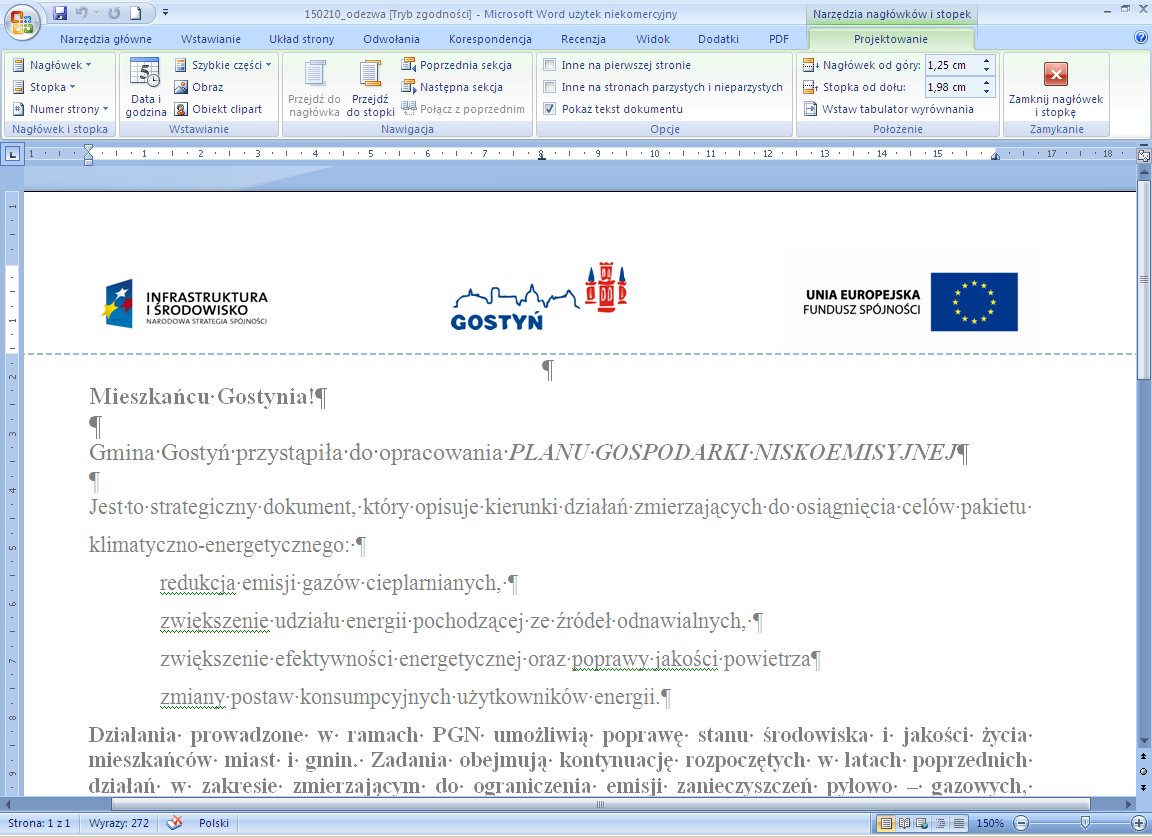 Temat:   Założenia do planu zaopatrzenia w ciepło, energię elektryczną i paliwa gazowe dla Gminy GostyńZałożenia do planu zaopatrzenia w ciepło, energię elektryczną i paliwa gazowe dla Gminy GostyńZałożenia do planu zaopatrzenia w ciepło, energię elektryczną i paliwa gazowe dla Gminy GostyńZałożenia do planu zaopatrzenia w ciepło, energię elektryczną i paliwa gazowe dla Gminy GostyńZałożenia do planu zaopatrzenia w ciepło, energię elektryczną i paliwa gazowe dla Gminy GostyńZałożenia do planu zaopatrzenia w ciepło, energię elektryczną i paliwa gazowe dla Gminy GostyńZałożenia do planu zaopatrzenia w ciepło, energię elektryczną i paliwa gazowe dla Gminy GostyńZałożenia do planu zaopatrzenia w ciepło, energię elektryczną i paliwa gazowe dla Gminy GostyńNazwa i adres Zamawiającego Burmistrz Gminy Gostyńul. Rynek 263-800 GostyńBurmistrz Gminy Gostyńul. Rynek 263-800 GostyńBurmistrz Gminy Gostyńul. Rynek 263-800 GostyńBurmistrz Gminy Gostyńul. Rynek 263-800 GostyńBurmistrz Gminy Gostyńul. Rynek 263-800 GostyńBurmistrz Gminy Gostyńul. Rynek 263-800 GostyńBurmistrz Gminy Gostyńul. Rynek 263-800 GostyńBurmistrz Gminy Gostyńul. Rynek 263-800 GostyńNazwa i adres jednostki autorskiejNazwa i adres jednostki autorskiejNazwa i adres jednostki autorskiejNazwa i adres jednostki autorskiejNazwa i adres jednostki autorskiejNazwa i adres jednostki autorskiejNazwa i adres jednostki autorskiejNazwa i adres jednostki autorskiejNazwa i adres jednostki autorskiejPomorska Grupa Konsultingowa S.A.ul. Gdańska 7685-021 BydgoszczPomorska Grupa Konsultingowa S.A.ul. Gdańska 7685-021 BydgoszczPomorska Grupa Konsultingowa S.A.ul. Gdańska 7685-021 BydgoszczPomorska Grupa Konsultingowa S.A.ul. Gdańska 7685-021 BydgoszczPomorska Grupa Konsultingowa S.A.ul. Gdańska 7685-021 BydgoszczPomorska Grupa Konsultingowa S.A.ul. Gdańska 7685-021 BydgoszczPomorska Grupa Konsultingowa S.A.ul. Gdańska 7685-021 BydgoszczImię i nazwiskoImię i nazwiskoImię i nazwiskoImię i nazwiskoImię i nazwiskoImię i nazwiskoDataPodpisPodpismgr Romuald MeyerProkurent – Dyrektor Zarządzającymgr Romuald MeyerProkurent – Dyrektor Zarządzającymgr Romuald MeyerProkurent – Dyrektor Zarządzającymgr Romuald MeyerProkurent – Dyrektor Zarządzającymgr Romuald MeyerProkurent – Dyrektor Zarządzającymgr Romuald MeyerProkurent – Dyrektor Zarządzający30.09.2015mgr Piotr Pawelecmgr Piotr Pawelecmgr Piotr Pawelecmgr Piotr Pawelecmgr Piotr Pawelecmgr Piotr Pawelec30.09.2015mgr inż. Marek Zdunek mgr inż. Marek Zdunek mgr inż. Marek Zdunek mgr inż. Marek Zdunek mgr inż. Marek Zdunek mgr inż. Marek Zdunek 30.09.2015mgr Renata Rejmentmgr Renata Rejmentmgr Renata Rejmentmgr Renata Rejmentmgr Renata Rejmentmgr Renata Rejment30.09.2015BYDGOSZCZ, WRZESIEŃ 2015 r.BYDGOSZCZ, WRZESIEŃ 2015 r.BYDGOSZCZ, WRZESIEŃ 2015 r.BYDGOSZCZ, WRZESIEŃ 2015 r.BYDGOSZCZ, WRZESIEŃ 2015 r.BYDGOSZCZ, WRZESIEŃ 2015 r.BYDGOSZCZ, WRZESIEŃ 2015 r.BYDGOSZCZ, WRZESIEŃ 2015 r.BYDGOSZCZ, WRZESIEŃ 2015 r.c.w.u.ciepła woda użytkowaGPZgłówny punkt zasilaniaJSTjednostka samorządu terytorialnegoMgmegagram = milion gramów (1 tona)mscmiejska sieć ciepłowniczanNniskie napięcieNNnajwyższe napięcieOSDOperator Systemu DystrybucyjnegoOSPOperator Systemu PrzesyłowegoOZEodnawialne źródła energiiSNśrednie napięcieSEStrefa Ekonomiczna w CzachorowieUREUrząd Regulacji EnergetykiWNWysokie napięciekilo (k)103 = tysiącmega (M)106 = miliongiga (G)109 = miliardtera (T)1012 = biliontoe41,87 GJ lub 11,63MW = tona oleju ekwiwalentnegoJdżulGJgigadżulTJteradżulWwatkWkilowatkWhkilowatogodzinaMWmegawatMWemegawat mocy elektrycznejMWpmegawat mocy szczytowejMWtmegawat mocy cieplnejMWhmegawatogodzina; 1 MWh = 3,6 GJ Lp. Nazwa planu Uchwała zatwierdzająca plan 1 Miejscowy plan zagospodarowania przestrzennego  miasta Gostynia dla terenów oznaczonych na rysunku planu A13S i A13Ls (teren huty szkła) uwaga: częściowo zmieniony planem z poz. nr 13 Nr XLV/314/98  z dnia 20 lutego 1998 r. 2 Miejscowy plan zagospodarowania przestrzennego terenów zabudowy magazynowo-składowej we wsi Malewo Nr III/15/98  z dnia 11 grudnia 1998 r. 3 Miejscowy plan zagospodarowania przestrzennego terenu położonego na obszarze wsi Siemowo Nr III/16/98  z dnia11 grudnia 1998 r. 4 Miejscowy plan zagospodarowania przestrzennego miasta Gostynia w granicach ulic: Podleśna, Poznańska, Starogostyńska Nr III/17/98  z dnia 11 grudnia 1998 r. 5 Miejscowy plan zagospodarowania przestrzennego terenu przy ul. Poznańskiej  w Gostyniu (wg planu ogólnego jednostka A3) uwaga: częściowo zmieniony planem z poz. nr 16 Nr XIV/101/99  z dnia 27 sierpnia 1999 r. 6 Miejscowy plan zagospodarowania przestrzennego terenów działalności produkcyjnej, budowlanej  i usługowej w Gostyniu w rejonie ul. Poznańskiej Nr XXVII/221/2000 z dnia 29 września 2000 r. 7 Miejscowy plan zagospodarowania przestrzennego wsi Krajewice Nr XLII/398/2001 z dnia 14 grudnia 2001 r. 8 Miejscowy plan zagospodarowania przestrzennego terenu położonego w Malewie uwaga: częściowo zmieniony planem z poz. nr 27 Nr XLV/424/2002  z dnia 12 kwietnia 2002 r. 9 Miejscowy plan zagospodarowania przestrzennego w Gostyniu przy ul. Poznańskiej – obręb Dusina uwaga: w znacznej części zmieniony planem  z poz. 29  Nr XLV/425/2002 z dnia 12 kwietnia 2002 r. 10 Miejscowy plan zagospodarowania przestrzennego Kunowo - Daleszyn obejmujący obręb geodezyjny Kunowo i w części Daleszyn  uwaga: częściowo zmieniony – zmiana z poz. 26 Nr LI/488/2002  z dnia 27 września 2002 r. 11 Miejscowy plan zagospodarowania przestrzennego kwartału staromiejskiego w Gostyniu w rejonie ulic: Kolejowej, Witosa, Powstańców Wielkopolskich i Łącznikowej  uwaga: częściowo zmieniony – zmiana z poz. nr 20  Nr VI/49/2003  z dnia 14 marca 2003 r.  12 Miejscowy plan zagospodarowania przestrzennego terenów położonych w Gostyniu przy ul. Nad Kanią oraz w Bogusławach uwaga: częściowo zmieniony planem z poz. 24 Nr VI/50/2003  z dnia 14 marca 2003 r.  13 Miejscowy plan zagospodarowania przestrzennego terenu położonego w Gostyniu przy ul. Starogostyńskiej Nr XIV/112/03 z dnia 3 października 2003 r. 14 Miejscowy plan zagospodarowania przestrzennego Gostyń-Brzezie  ul. Powstańców Wielkopolskich (aktualnie ul. Leszczyńska)  – Strzelecka  uwaga: częściowo zmieniony planem z poz. 28 Nr XXII/193/04  z dnia 5 marca 2004 r. 15 Miejscowy plan zagospodarowania przestrzennego miasta Gostynia w rejonie ulic: Kolejowa, 1 Maja, Tkacka, Wolności (aktualnie Jana Pawła II) Nr XXVI/346/04  z dnia 9 lipca 2004 r. 16 Miejscowy plan zagospodarowania przestrzennego  terenu położonego w rejonie ul. Poznańskiej  i osiedla Pożegowo w Gostyniu uwaga: częściowo zmieniony planem z poz. nr 19 Nr XXXVI/458/05 z dnia 22 kwietnia 2005 r.  17 Miejscowy plan zagospodarowania przestrzennego  – Strefa gospodarcza Czachorowo uwaga: w znacznej części zmieniony planem z poz.  nr 33 Nr XXXVIII/479/05  z dnia 30 maja 2005 r. 8 Miejscowy plan zagospodarowania przestrzennego  miasta Gostynia w rejonie ul. Nad Kanią,  ul. Wolności (aktualnie Jana Pawła II) - osiedle Głogówko Nr XLVIII/616/06 z dnia 21 kwietnia 2006 r.  19 Miejscowy plan zagospodarowania przestrzennego terenu w rejonie ul. Poznańskiej w Gostyniu Nr LIII/703/06 z dnia 6 października 2006 r. 20 Zmiana miejscowego planu zagospodarowania przestrzennego kwartału staromiejskiego  w Gostyniu w rejonie ulic: Kolejowej, Witosa, Powstańców Wielkopolskich i Łącznikowej Nr VIII/79/07 z dnia 12 maja 2007 r. 21 Miejscowy plan zagospodarowania przestrzennego obszaru położonego w Malewie i Dusinie Nr XVIII/171/08 z dnia 1 lutego 2008 r. 22 Miejscowy plan zagospodarowania przestrzennego obszaru położonego w rejonie ul. Leszczyńskiej, ul. Zacisze i ul. Polnej w Gostyniu Nr XXVI/332/09 z dnia 13 lutego 2009 r. 23 Miejscowy plan zagospodarowania przestrzennego obszaru położonego w Czachorowie – Strefa gospodarcza 2 Nr XXXIII/438/09 z dnia 20 listopada 2009 r. 24 Miejscowy plan zagospodarowania przestrzennego obszaru położonego w Gostyniu przy ul. Nad Kanią oraz w Bogusławkach Nr XXXV/461/10 z dnia 12 lutego 2010 r. 25 Miejscowy plan zagospodarowania przestrzennego obszaru położonego w Gostyniu w rejonie ulic: Wrocławska, Wielkopolska, Górna, Podgórna Nr XXXVII/481/10 z dnia 23 kwietnia 2010 r. 26 Zmiana miejscowego planu zagospodarowania przestrzennego Kunowo-Daleszyn  Nr XXXIX/519/10 z dnia 30 czerwca 2010 r. 27 Zmiana miejscowego planu zagospodarowania przestrzennego terenu położonego w Malewie Nr XII/173/11 z dnia 18 listopada 2011 r. 28 Zmiana miejscowego planu zagospodarowania przestrzennego obejmującego obszar położony  w Gostyniu w rejonie ul. Powstańców Wielkopolskich (obecnie ul. Leszczyńska) i ul. Strzeleckiej  Nr XVI/257/12  z dnia 30 marca 2012 r.  29 Miejscowy plan zagospodarowania przestrzennego obszaru położonego w Gostyniu przy ulicy Poznańskiej, obręb geodezyjny Dusina  ŹrNr XVI/258/12 z dnia 30 marca 2012 r. 30 Miejscowy plan zagospodarowania przestrzennego obszaru położonego w Brzeziu  Nr XVII/269/12 z dnia 27 kwietnia 2012 r. 31 Miejscowy plan zagospodarowania przestrzennego   terenu położonego w Gostyniu przy ul. Jana Pawła II Nr XXIX/446/13 z dnia 30 sierpnia 2013 r. 32 Miejscowy plan zagospodarowania przestrzennego terenu położonego w Gostyniu w rejonie ul. Kolejowej i osiedla Gawrony oraz ul. Stanisława Helsztyńskiego Nr XL/582/14  z dnia 5 września 2014 r.  33 Miejscowy plan zagospodarowania przestrzennego terenu położonego w Czachorowie Strefa gospodarcza Czachorowo 1 Nr XLI/606/14  z dnia  24 października 2014 r. Mapa . Położenie gminy Gostyń na tle Polski oraz województwa wielkopolskiegoMapa . Powiat gostyński na tle województwa wielkopolskiego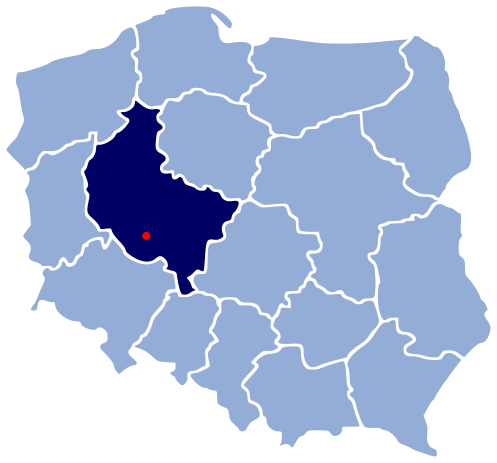 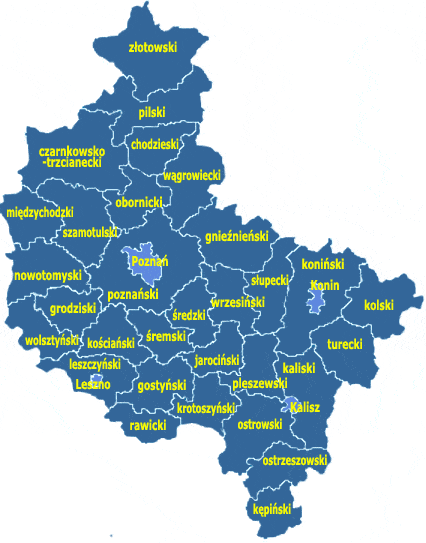 Źródło: WikipediaŹródło: www.gminy.plRodzaj podmiotuLiczbaRolnictwo, łowiectwo i leśnictwo556Rybołówstwo i Rybactwo0Górnictwo i Kopalnictwo0Przetwórstwo przemysłowe100Produkcja i zaopatrzenie w energię, gaz, wodę0Budownictwo106Handel i naprawa150Hotele i restauracje12Transport i gospodarka magazynowa44Informacja i komunikacja6Pośrednictwo finansowe12Obsługa nieruchomości, firm, nauka51Administracja, obrona narodowa, ubezpieczenia14Edukacja14Ochrona zdrowia5Pozostała działalność24Gospodarstwo domowe02011201220132014STAN LUDNOŚCISTAN LUDNOŚCISTAN LUDNOŚCISTAN LUDNOŚCISTAN LUDNOŚCILudność wg miejsca zameldowania/zamieszkania i płciLudność wg miejsca zameldowania/zamieszkania i płciLudność wg miejsca zameldowania/zamieszkania i płciLudność wg miejsca zameldowania/zamieszkania i płciLudność wg miejsca zameldowania/zamieszkania i płciogółemogółemogółemogółemogółemfaktyczne miejsce zamieszkaniafaktyczne miejsce zamieszkaniafaktyczne miejsce zamieszkaniafaktyczne miejsce zamieszkaniafaktyczne miejsce zamieszkaniastan na 31 XIIstan na 31 XIIstan na 31 XIIstan na 31 XIIstan na 31 XIIogółem27917278702788427962mężczyźni13633136241363613671kobiety14284142461424814291Gostyń - miastoGostyń - miastoGostyń - miastoGostyń - miastoGostyń - miastofaktyczne miejsce zamieszkaniafaktyczne miejsce zamieszkaniafaktyczne miejsce zamieszkaniafaktyczne miejsce zamieszkaniafaktyczne miejsce zamieszkaniastan na 31 XIIstan na 31 XIIstan na 31 XIIstan na 31 XIIstan na 31 XIIogółem20301201832018320237mężczyźni9810975697589783kobiety10491104271042510454Gostyń – obszary wiejskieGostyń – obszary wiejskieGostyń – obszary wiejskieGostyń – obszary wiejskieGostyń – obszary wiejskiestan na 31 XIIstan na 31 XIIstan na 31 XIIstan na 31 XIIstan na 31 XIIogółem7616768777017725mężczyźni3823386838783888kobiety3793381938233837Ludność w wieku przedprodukcyjnym (17 lat i mniej), produkcyjnym i poprodukcyjnym wg płciLudność w wieku przedprodukcyjnym (17 lat i mniej), produkcyjnym i poprodukcyjnym wg płciLudność w wieku przedprodukcyjnym (17 lat i mniej), produkcyjnym i poprodukcyjnym wg płciLudność w wieku przedprodukcyjnym (17 lat i mniej), produkcyjnym i poprodukcyjnym wg płciLudność w wieku przedprodukcyjnym (17 lat i mniej), produkcyjnym i poprodukcyjnym wg płciogółemogółemogółemogółemogółemogółem27917278702788427962mężczyźni13633136241363613671kobiety14284142461424814291w wieku przedprodukcyjnymw wieku przedprodukcyjnymw wieku przedprodukcyjnymw wieku przedprodukcyjnymw wieku przedprodukcyjnymogółem5316526852045188mężczyźni2745271926822670kobiety2571254925222518w wieku produkcyjnymw wieku produkcyjnymw wieku produkcyjnymw wieku produkcyjnymw wieku produkcyjnymogółem18239180981800217936mężczyźni9550952295039487kobiety8689857684998449w wieku produkcyjnym mobilnymw wieku produkcyjnym mobilnymw wieku produkcyjnym mobilnymw wieku produkcyjnym mobilnymw wieku produkcyjnym mobilnymogółem11363113231127511253mężczyźni5836582358135783kobiety5527550054625470w wieku produkcyjnym niemobilnymw wieku produkcyjnym niemobilnymw wieku produkcyjnym niemobilnymw wieku produkcyjnym niemobilnymw wieku produkcyjnym niemobilnymogółem6876677567276683mężczyźni3714369936903704kobiety3162307630372979w wieku poprodukcyjnymw wieku poprodukcyjnymw wieku poprodukcyjnymw wieku poprodukcyjnymw wieku poprodukcyjnymogółem4362450446784838mężczyźni1338138314511514kobiety3024312132273324Wskaźnik obciążenia demograficznegoWskaźnik obciążenia demograficznegoWskaźnik obciążenia demograficznegoWskaźnik obciążenia demograficznegoWskaźnik obciążenia demograficznegoludność w wieku nieprodukcyjnym na 100 osób w wieku produkcyjnym53,154,054,955,9ludność w wieku poprodukcyjnym na 100 osób w wieku przedprodukcyjnym82,185,589,993,3ludność w wieku poprodukcyjnym na 100 osób w wieku produkcyjnym23,924,926,027,0Udział ludności wg ekonomicznych grup wieku w % ludności ogółemUdział ludności wg ekonomicznych grup wieku w % ludności ogółemUdział ludności wg ekonomicznych grup wieku w % ludności ogółemUdział ludności wg ekonomicznych grup wieku w % ludności ogółemUdział ludności wg ekonomicznych grup wieku w % ludności ogółemw wieku przedprodukcyjnym19,018,918,718,6w wieku produkcyjnym65,364,964,664,1w wieku poprodukcyjnym15,616,216,817,3Współczynnik feminizacjiWspółczynnik feminizacjiWspółczynnik feminizacjiWspółczynnik feminizacjiWspółczynnik feminizacjiogółem105105104105Gęstość zaludnienia oraz wskaźnikiGęstość zaludnienia oraz wskaźnikiGęstość zaludnienia oraz wskaźnikiGęstość zaludnienia oraz wskaźnikiGęstość zaludnienia oraz wskaźnikiludność na 1 km2203203203204zmiana liczby ludności na 1000 mieszkańców-1,0-1,70,52,8MIGRACJE WEWNĘTRZNE I ZAGRANICZNEMIGRACJE WEWNĘTRZNE I ZAGRANICZNEMIGRACJE WEWNĘTRZNE I ZAGRANICZNEMIGRACJE WEWNĘTRZNE I ZAGRANICZNEMIGRACJE WEWNĘTRZNE I ZAGRANICZNEMigracje na pobyt stały gminne wg typu, kierunku i płci migrantówMigracje na pobyt stały gminne wg typu, kierunku i płci migrantówMigracje na pobyt stały gminne wg typu, kierunku i płci migrantówMigracje na pobyt stały gminne wg typu, kierunku i płci migrantówMigracje na pobyt stały gminne wg typu, kierunku i płci migrantówzameldowania w ruchu wewnętrznymzameldowania w ruchu wewnętrznymzameldowania w ruchu wewnętrznymzameldowania w ruchu wewnętrznymzameldowania w ruchu wewnętrznymogółem274256283308mężczyźni114134119138kobiety160122164170zameldowania z zagranicyzameldowania z zagranicyzameldowania z zagranicyzameldowania z zagranicyzameldowania z zagranicyogółem1100kobiety1100wymeldowania w ruchu wewnętrznymwymeldowania w ruchu wewnętrznymwymeldowania w ruchu wewnętrznymwymeldowania w ruchu wewnętrznymwymeldowania w ruchu wewnętrznymogółem376349339278mężczyźni162165158120kobiety214184181158wymeldowania za granicęwymeldowania za granicęwymeldowania za granicęwymeldowania za granicęwymeldowania za granicęogółem238614mężczyźni73310kobiety16534saldo migracji wewnętrznychsaldo migracji wewnętrznychsaldo migracji wewnętrznychsaldo migracji wewnętrznychsaldo migracji wewnętrznychogółem-102-93-5630mężczyźni-48-31-3918kobiety-54-62-1712saldo migracji zagranicznychsaldo migracji zagranicznychsaldo migracji zagranicznychsaldo migracji zagranicznychsaldo migracji zagranicznychogółem-22-7-6-14mężczyźni-7-3-3-10kobiety-15-4-3-4saldo migracjisaldo migracjisaldo migracjisaldo migracjisaldo migracjiogółem-124-100-6216saldo migracji na 1000 osóbsaldo migracji na 1000 osóbsaldo migracji na 1000 osóbsaldo migracji na 1000 osóbsaldo migracji na 1000 osóbogółem-4,4-3,6-2,20,6saldo migracji zagranicznych na 1000 osóbsaldo migracji zagranicznych na 1000 osóbsaldo migracji zagranicznych na 1000 osóbsaldo migracji zagranicznych na 1000 osóbsaldo migracji zagranicznych na 1000 osóbogółem-0,79-0,25-0,22-0,50LpRodzaj paliwaIlość kotłowniJednostka miaryZużycie1Gaz wysokometanowy44mln  m35,022Olej opałowy lekki 13Mg176,93Węgiel kamienny35Mg467,74Drewno o mocy cieplnej ≤ 5 MW6Mg275,95Koks o mocy cieplnej ≤ 5MW1Mg4,8Lata budowyIlość mieszkańŁączna powierzchnia [m2]przed 1918 rokiem1014681971918 - 1944644496241945 - 197018371331531971 - 19781036776641979- 198819111473751989 - 200210821060402003 - 20058314709Razem7607596762Obszarmieszkaniamieszkaniaizbyizbypowierzchnia użytkowa mieszkań [m2]powierzchnia użytkowa mieszkań [m2]Obszar201320142013201420132014Gmina Gostyń razem838084913532135760691006701511Gostyń - miasto646865672675427117502406510932Gostyń - obszar wiejski 1912192485678643188600190579ZapotrzebowaniecałkowiteZapotrzebowanie dla starego budownictwaZapotrzebowanie dla nowego budownictwaBudynki mieszkalne52,8042,849,96Budynki usługowe i handlowe9,067,571,49Budynki użyteczności publicznej7,226,021,20RAZEM69,0856,439,55ZapotrzebowaniecałkowiteZapotrzebowanie dla starego budownictwaZapotrzebowanie dla nowego budownictwaBudynki mieszkalne410,81342,7268,09Budynki usługowe i handlowe63,4551,4012,05Budynki użyteczności publicznej49,2941,128,17RAZEM523,55435,2488,31Lp.Nawa i nr stacjiMocRok budowy1.Stacja tr. nr 05-649 - Tworzymirki50 kVA19702.Stacja tr. nr 05-372 - Dalabuszki40 kVA19623.Stacja tr. nr 05-503 - Dalabuszki125 kVA19544.Stacja tr. nr 05-433- Dalabuszki50 kVA19655.Stacja tr. nr 05-258 - Tworzymirki160 kVA19666.Stacja tr. nr 05-355 - Szczodrochowo100 kVA19627.Stacja tr. nr 05-1051- Kunowo63 kVA19788.Stacja tr. nr 05-1060- Kunowo63 kVA19789.Stacja tr. nr 05-1371 -Kunowo40 kVA199610.Stacja tr. nr 05- 0172 - Kunowo100 kVA195811.Stacja tr. nr 05-1061- Kunowo63 kVA197812.Stacja tr. nr 05- 655 - Kunowo30 kVA197013.Stacja tr. nr 05-058 - Stężyca50 kVA196014.Stacja tr. nr 05-249 - Osowo63 kVA196015.Stacja tr. nr 05-546 - Osowo400 kVA198916.Stacja tr. nr 05-1044- Stankowo40 kVa197717.Stacja tr. nr 05-0259- Stankowo75 kVA196018.Stacja tr. nr 05-1099- Stankowo75 kVA197819.Stacja tr. nr 05- 057- Malewo160 kVA199820.Stacja tr. nr 05-363- Ostrowo160 kVA196321.Stacja tr. nr 05-055- Dusina160 kVA197222.Stacja tr. nr 05-721-Dusina250 kVA197223.Stacja tr. nr 05-832- Daleszyn160 kVA199224.Stacja tr. nr 05-832- Daleszyn160 kVA196825.Stacja tr. nr 05-161- Daleszyn160 kVA197126.Stacja tr. nr 05-051 - Gostyń Stary75 kVA195827.Stacja tr. nr 05-1117- Gostyń Stary50 kVA198028.Stacja tr. nr 05- 744- Klony25 kVA197329.Stacja tr. nr 05-486- Klony250 kVA198430.Stacja tr. nr 05-024- Siemowo75 kVA195431.Stacja tr. nr 05-025- Siemowo63 kVA195432.Stacja tr. nr 05-026- Siemowo100 kVA195433.Stacja tr. nr 05-047-Płaczkowo30 kVA196634.Stacja tr. nr 05-046- Bronisławki50 kVA196035.Stacja tr. nr 05- 837- Czajkowo100 kVA195836.Stacja tr. nr 05-1141- Czajkowo100 kVA198937.Stacja tr. nr 05-498- Aleksandrowo63 kVA196338.Stacja tr. nr 05-497-Aleksandrowo40 kVA196739.Stacja tr. nr 05-480- Czachorowo160 kVA196640.Stacja tr. nr 05-1190- Czachorowo63 kVA198441.Stacja tr. nr 05- 211 - Sikorzyn75 kVA195842.Stacja tr. nr 05-500- Sikorzyn315 kVA196243.Stacja tr. nr 05-035- Gostyń Energetyka400 kVA195144.Stacja tr. nr 05-036 - Gostyń Przy Młynie400 kVA195145.Stacja tr. nr 05-037- Gostyń Nowe Wrota400 kVA196546.Stacja tr. nr 05-064- Gostyń Mleczarnia400 kVA195447.Stacja tr. nr 05-094- Gostyń Poznańska100 kVA196548.Stacja tr. nr 05-100 - Gostyń Graniczna630 kVA197949.Stacja tr. nr 05-266 - Gostyń Polna400kWA196050.Stacja tr. nr 05-387- Gostyń Kręta400 kVA196351.Stacja tr. nr 05-389- Gostyń Mieszka I400 kVA196352.Stacja tr. nr 05-414- Gostyń Oratorium250 kVA196453.Stacja tr. nr 05-565- Gostyń Hurtownia75 kVA196854.Stacja tr. nr 05-586- Gostyń Nowotki315 kVA197055.Stacja tr. nr 05-592- Gostyń STW160 kVA197856.Stacja tr, nr 05-1249- Gostyń OSIR160 kVA199057.Stacja tr. nr 05-1230 - Gostyń Starogostyńska40 kVA198858.Stacja tr. nr 05- 921- Gostyń Nad Kanią160 kVA200559.Stacja tr. nr 05-1381- Gostyń Głogówko160 kWA199760.Stacja tr. nr 05-1385- Gostyń Telekom250 kVA199761.Stacja tr. nr 05-593- Gostyń Gostynianka630 kVA198662.Stacja tr. nr 05-588- Gostyń Straż Pożarna400 kVA197963.Stacja tr. nr 05-1342- Gostyń Wrocławska100 kVA199464.Stacja tr. nr 05-1366- Gostyń Głogówko63 kVA199665.Stacja tr, nr 05-612 - Gostyń GS250 kVA198266.Stacja tr. nr 05-1385 - Gostyń Sądowa250 kVA199767.Stacja tr. nr 05-635 - Gostyń Krótka630 kVA197068.Stacja tr. nr 05-1398 - Gostyń Pionierska250 kVA199769.Stacja tr. nr 05-639 - Gostyń PSTBR400 kVA197070.Stacja tr. nr 05-1341 Gostyń Zacisze63 kVA199571.Stacja tr. nr 05- 708 - Gostyń Wolności250 kVA198572.Stacja tr. nr 05-726 - Gostyń Przychodnia250 kVA197273.Stacja tr. nr 05-1314 - Gostyń Głogówko250 kVA199274.Stacja tr. nr 05- 751 - Gostyń Tkacka400 kVA197375.Stacja tr. nr 05-1277 - Gostyń Masarnia250 kVA199076.Stacja tr. nr 05-1019 - Gostyń Urząd M.250 kVA197677.Stacja tr. nr 05-1049 - Gostyń Zielona400 kVA197978.Stacja tr. nr 05-1250 - Gostyń PKS250 kVA199079.Stacja tr. nr 05-1114 - Gostyń os. 700-Lecia400 kVA198080.Stacja tr. nr 05-1127- Gostyń Strzelecka400 kVA198881.Stacja tr. nr 05-1124 - Gostyń Mleczarnia250 kVA198282.Stacja tr. nr 05-1126 - Gostyń Górna400 kVA198883.Stacja tr. nr 05-1301 - Gostyń Górna400 kVA199284.Stacja tr. nr 05-1144 - Gostyń Hotel400 kVA198285.Stacja tr. nr 05-1305 - Gostyń WBK400 kVA199386.Stacja tr. nr 05-1150 - Gostyń Świerczewskiego400 kVA198287.Stacja tr. nr 05-1307 - GostyńPoznariska250 kVA199188.Stacja tr. nr 05-1179 - Gostyń Szkoła250 kVA198389.Stacja tr. nr 05-1308 - GostyńPoznańska160 kVA199190.Stacja tr. nr 05-1186 - Gostyń Targowisko250 kVA198391.Stacja tr. nr 05-1370 - Gostyń Zacisze160 kVA199692.Stacja tr. nr 05-1222- Gostyń Fornalskiej250kVA198693.Stacja tr. nr 05-1229 - Gostyń Górna250 kVA198794.Stacja tr. nr 05-1093- Sikoizyn100 kVA197995.Stacja tr. nr 05-447- Ziółkowo100 kVA196596.Stacja tr. nr 05-052 - Pożegowo200 kVA196897.Stacja tr. nr 05-1230- Pożegowo40 kVA198898.Stacja tr. nr 05-1249- Pożegowo160 kVA199099.Stacja tr. nr 05- 246- Bogusławki75kVA1960100.Stacja tr. nr 05-900- Czachorowo630kVA2003101.Stacja tr. nr 05-039 - Gola75kVA1951102.Stacja tr. nr 05-434 - Gola160 kVA1966103.Stacja tr. nr 05-435- Gola100 kVA1966104.Stacja tr. nr 05-607- Gola30 kVA1969105.Stacja tr. nr 05-1039- Gola160 kVA1957106.Stacja tr. nr 05-027 - Brzezie50 kVA2000107.Stacja tr. nr 05-869 - Brzezie100 kVA1975108.Stacja tr. nr 05-830 - Brzezie40kVA1975109.Stacja tr. nr 05-827- Brzezie100 kVA1975110.Stacja tr. nr 05-828 - Brzezie63 kVA1975111.Stacja tr. nr 05-829 - Brzezie160 kVA1975Lp.Nawa i nr stacjiMocRok budowy1.Stacja tr. nr  982 - miasto Gostyń630 kVA19892.Stacja tr. nr  459 - miasto Gostyń250 kVA19803.Stacja tr. nr 1278 - miasto Gostyń250 kVA19914.Stacja tr. nr ll39- miasto Gostyń2x1000 kVA19855.Stacja tr. nr 3122 - Dalabuszki63kvA19916.Stacja tr. nr 3064- Malewo630 kVA19917.Stacja tr. nr 3136-Malewo2x630 kVA19938.Stacja tr. nr 3081 - miasto Gostyń63 kVA19919.Stacja tr.nr  3067-Kosowo100 kVA197810.Stacja tr. nr 3124 - miasto Gostyń100 kVA199111.Stacja tr. nr 3097 - miasto Gostyń250 kVA198712.Stacja tr. nr 3079 - Gola63kVA198213.Stacja tr. nr 3063 - miasto Gostyń100 kVA199914.Stacja tr. nr 3166 - Grabonóg400 kVA200315.Stacja tr. nr 3157- miasto Gostyń250 kVA199616.Stacja tr. nr 3162 - miasto Gostyń250 kVA199617.Stacja tr, nr 3026 - miasto Gostyń630 kVA200218.Stacja tr. nr 3013 - miasto Gostyń160 kVA198519.Stacja tr. nr 3014 - miasto Gostyń125 kVA197220.Stacja tr. nr 3015 - miasto Gostyń40kVA197421.Stacja tr. nr 3035 - miasto Gostyń75kVA197122.Stacja tr. nr 3055 - miasto Gostyń2x1000,3x800197823.Stacja tr. nr 3012 - miasto Gostyń1600.630.1000,196223.Stacja tr. nr 3012 - miasto Gostyń1600.630.1000,    
4x425.2x1600 1x1000196223.Stacja tr. nr 3012 - miasto Gostyń1600.630.1000,    
4x425.2x1600 1x10011962LpKategoria drogiIlość punktów świetlnych w szt.MocLpKategoria drogiIlość punktów świetlnych w szt.zainstalowana w kWOgółemOgółem1562251,5 kWw tym:w tym:w tym:w tym:1.Krajowe10724,9 kW2.Wojewódzkie12623,6 kW3.Powiatowe38073,9 kW4.Gminne949129,1 kWRokLiczba mieszkańcówZużycie energii MWh2006279151350720072794413558200827856136202009279191370620102794413421201127917130222012278701317720132788412859odbiorcy energii elektrycznej na niskim napięciu [szt]odbiorcy energii elektrycznej na niskim napięciu [szt]odbiorcy energii elektrycznej na niskim napięciu [szt]odbiorcy energii elektrycznej na niskim napięciu [szt]odbiorcy energii elektrycznej na niskim napięciu [szt]odbiorcy energii elektrycznej na niskim napięciu [szt]200820092010201120122013685468836712672867586791Zużycie energii na niskim napięciu [MWh]Zużycie energii na niskim napięciu [MWh]Zużycie energii na niskim napięciu [MWh]Zużycie energii na niskim napięciu [MWh]Zużycie energii na niskim napięciu [MWh]Zużycie energii na niskim napięciu [MWh]13620,841370613421130221317712859Lp.MiejscowośćMiejscowośćPrzekrójDługość sieci(w m)Liczba przyłączy1.Brzezie Brzezie Ø 80 Ø 100 Ø 150 Ø 200 398,0213,04 401,02 429,01321.Brzezie Brzezie Suma: 7 441,01322. Czachorowo Czachorowo Ø 63Ø 90Ø 12511 41,15410,5700,5462. Czachorowo Czachorowo Suma: 2 252,15463GolaGolaØ125Ø 90Ø 633 222,653 228,55971,15283GolaGolaSuma: 7 422,35284.Gostyń Gostyń Suma:64 322,62 5105.KosowoKosowoØ 90Ø 63Ø321 650,2814,2514,6485.KosowoKosowoSuma:2 979,0486. Krajewice Krajewice Ø 63Ø 90Ø 125Ø 160Ø 1803 414,05293,152234,11 439,32 042,25856. Krajewice Krajewice Suma: 9 422,85857.SikorzynSikorzynØ 635 000,0508.Huby Pijanowskie Huby Pijanowskie Ø 632 390,069.SiemowoSiemowoØ 90Ø 631 556,02 243,0549.SiemowoSiemowoSuma:3 799,05410.ZiółkowoZiółkowoØ 90Ø 125774,32 697,854010.ZiółkowoZiółkowoSuma: 3 442,154011.11.CzajkowoØ 110 2 045,4512.12.WitoldowoØ 110 1403,8Razem w gminieRazem w gminieRazem w gminieRazem w gminieDługość sieciLiczba przyłączyRazem w gminieRazem w gminieRazem w gminieRazem w gminie	111 920,352 999Dane lokalizacyjne gazociągów na terenie gm. GostyńDane lokalizacyjne gazociągów na terenie gm. GostyńUlica , wioskaśrednica gazociąguul.  Podleśna100ul.  Podleśna200ul.  Podleśna150ul.  Podleśna100ul. Rynek300ul. Rynek100Rynek315Rynek90Rynek125Przy Farze125ul. Kościelna125Kacza100ul. Olejniczaka100ul. Sądowa150ul. Witosa100pl. K Marcinkowskiego300pl. K Marcinkowskiego200pl. K Marcinkowskiego150ul. Wiosny Ludów180ul. Zielona100ul. Hutnika100ul. Hutnika150ul. Przy Dworcu150ul. Przy Dworcu100ul. Willowa90ul. Willowa63ul. Willowa100Mieszka I180ul. Łokietka63ul. Łokietka150Gostyń ul. Łącznikowa250ul. Zamkowa100ul. Podzamcze100Mostowa100Mostowa110ul. Przy Dworcu100ul. Przy Dworcu110ul. Mostowa250ul. Mostowa150ul. Mostowa200Os. 700-Lecia100Os. 700-Lecia150ul. Poznańska100ul. Poznańska150ul. Poznańska125ul. Poznańska160ul. Poznańska125ul. Wrocławska150ul. Wrocławska160ul. Wrocławska100ul. Wrocławska63ul. Wrocławska90ul. Kolejowa300Fabryczna200Fabryczna150Rzeczna100Jana Pawła II125Jana Pawła II200Jana Pawła II300Tkacka100ul. Polna100ul. Polna80ul. Polna63ul. Polna40ul. Polna90ul. Nad Kanią350ul. Nad Kanią300ul. Nad Kanią150ul. Nad Kanią200ul. Powstańców Wlkp.125ul. Powstańców Wlkp.125ul. Powstańców Wlkp.160ul. Powstańców Wlkp.100ul. 1-Maja300ul. 1-Maja90ul. Nowe Wrota100ul. Młyńska100ul. Parkowa100ul. Strzelecka200ul. Strzelecka125ul. Strzelecka80ul. Kossaka100ul. Matejki100ul. Łazienna100ul. Bojanowskiego150ul. Bojanowskiego100ul. Bojanowskiego200ul. Starogostyńska100ul. Wojska Polskiego150ul. Przemysława II150ul. Sikorskiego125ul. Sikorskiego150ul. Sikorskiego150ul. Sikorskiego150Os. Gawrony100ul. Kochanowskiego150ul. Tuwima150ul. Tuwima100ul. Prusa150ul. Sportowa150ul. Sportowa10027-Stycznia150ul. Młynarska80Os. Górne200Os. Górne100Os. Górne150Os. Górne200Os. Górne180ul. Graniczna100ul. Kręta100ul. Konopnickiej100ul. Pionierska100ul. Słowackiego100ul. Słowackiego100ul. Słowackiego150ul. Orzeszkowej100ul. Mickiewicza100ul. Niestrawskiego125ul. Broniewskiego100ul. Mikołajczyka150ul. Mikołajczyka100Brzezie100Brzezie80Brzezie200Brzezie200Brzezie150Brzezie80Brzezie125ul. Sliwińskiego100ul. Zacisze63ul. Zacisze40ul. Chrobrego63ul. E. Plater63ul. Spokojna63ul. Robotnicza63ul. Polna- ul. Willowa90ul. Morelowa63ul. Morelowa250ul. Morelowa63ul. Wrocławska125ul. Wrocławska90ul. Wrocławska63ul. Wrocławska180ul. Wielkopolska63ul. Energetyków180ul. Energetyków63ul. Droga do Klasztoru180ul. Wolności180ul. Ogrodowa180Gostyń- Głogówko125Gostyń- Głogówko63ul. Fabryczna- Starogostyńska355ul. Fabryczna- Starogostyńska315ul. Fabryczna- Starogostyńska225ul. Fabryczna- Starogostyńska300ul. Fabryczna- Starogostyńska63ul. Fabryczna- Starogostyńska180ul. Fabryczna- Starogostyńska125ul. Fabryczna- Starogostyńska90ul. Lipowa63ul. Wrocławska- Górna125ul. Wrocławska- Górna180ul. Wrocławska- Starost.63ul. Wrocławska- Ogólniak63ul. Górna(RAWBUD)90ul. Górna180ul. Górna90ul. Górna63ul. Wielkopolska180ul. Mostowa- Willowa125ul. Taczaka180Gostyń- Piaski180Gostyń ul. Podleśna, Ks. Twardowskiego125Ul. Broniewskiego, Poznańska125Gostyń, ul. Poznańska90Gostyń, ul. Poznańska63Gostyń, ul. Św. Floriana125Gostyń, ul. Agrestowa40Gostyń, ul. Gombrowicza63Gostyń, ul. Chłapowskiego63Gostyń, ul. Orłonia40Gostyń, ul. Potworowskich63Gostyń, ul. Potworowskich63Gostyń, ul. Roztworowskiego63Gostyń, ul. Kaczmarka63Gostyń, ul. Modlibowskiej63Gostyń, ul. Modlibowskiej63Gostyń, ul. Modlibowskiej40Gostyń, ul. Dabińskiego40Gostyń, ul. Dabińskiego40Gostyń, ul. Długoraja40Gostyń, ul. Konarzewskiego40Gostyń, ul. Sienkiewicza63Gostyń, ul. Laurentowskiego40Gostyń, ul. Psarkiego40Gostyń, ul. Zyberta40Gostyń, ul. Broniewskiego90Gostyń, ul. Reymonta63Ziółkowo125Ziółkowo90Ziółkowo125Ziółkowo125Ziółkowo90Krajewice- Ziółkowo63Bodzewo- Krajewice125Gostyń- Czachorowo160Gostyń- Czachorowo160Gostyń- Czachorowo90Krajewice- Gostyń160Krajewice- Gostyń160Krajewice( od Bodzewa)180Czachorowo63Czachorowo90Czachorowo125Sikorzyn63Pijanowice Huby63Sikorzyn63Czachorowo- Gola125Gola90Gola63Czajkowo110Witoldowo110WyszczególnienieDługość czynnych gazociągów bez przyłączyDługość czynnych gazociągów bez przyłączyDługość czynnych gazociągów bez przyłączyDługość czynnych gazociągów bez przyłączyDługość czynnych gazociągów bez przyłączyczynne przyłącza gazoweczynne przyłącza gazoweczynne przyłącza gazoweczynne przyłącza gazoweczynne przyłącza gazoweczynne przyłącza gazoweczynne przyłącza gazoweczynne przyłącza gazoweczynne przyłącza gazoweczynne przyłącza gazoweczynne przyłącza gazoweWyszczególnienieogółemwg podziału na ciśnieniawg podziału na ciśnieniawg podziału na ciśnieniawg podziału na ciśnieniaogółemw tym:wg podziału na ciśnieniawg podziału na ciśnieniawg podziału na ciśnieniawg podziału na ciśnieniawg podziału na ciśnieniawg podziału na ciśnieniawg podziału na ciśnieniawg podziału na ciśnieniawg podziału na ciśnieniaWyszczególnienieogółemniskie(do 10 kPa włącznie)Średnie (powyżej 10 kPa  do 0,5 Mpa włącznie)podwyższone średnie (powyżej 0,5 Mpa  do 1,6 Mpa włącznie)Wysokie (powyżej  1,6 Mpa do 10 Mpa włącznie)ogółemdo budynków mieszkalnych kol. 7a<kol. 7niskie(do 10 kPa włącznieŚrednie (powyżej 10 kPa
 do 0,5 Mpa włącznie)podwyższone średnie (powyżej 0,5 Mpa  do 1,6 Mpa włącznie)Wysokie (powyżej 1,6 Mpa do  10 Mpa włącznie)ogółemniskie(do 10 kPa włącznie)Średnie (powyżej 10 kPa
 do 0,5 Mpa włącznie)podwyższone średnie
(powyżej 0,5 Mpa  do 1,6 Mpa włącznie)Wysokie powyżej  1,6 Mpa do  10 Mpa włącznie)Wyszczególnieniew metrach, w liczbach całkowitychw metrach, w liczbach całkowitychw metrach, w liczbach całkowitychw metrach, w liczbach całkowitychw metrach, w liczbach całkowitychw sztukachw sztukachw sztukachw sztukachw sztukachw sztukachw metrach, w liczbach całkowitychw metrach, w liczbach całkowitychw metrach, w liczbach całkowitychw metrach, w liczbach całkowitychw metrach, w liczbach całkowitych12=3+4+5+634567=8+9+10+117a89101112=13+14+15+1613141516gaz EGostyń-miasto662053204634159002223221521639593003734327682966100Gostyń- obszar wiejski15038826067780016710114225002590225233800Gaz LwGostyń- miasto4580458006206006906900Gostyń- obszar wiejski355520355520020515202050032720327200ObszarogółemogółemogółemogółemogółemogółemObszargazgazgazgazgazgazObszar200820092010201120122013Obszar%%%%%%Gostyń – cała gmina69,776,778,378,677,276,6Gostyń - miasto 90,294,595,395,994,293,3Gostyń - obszar wiejski12,227,632,532,732,532,8WyszczególnienieużytkownicyużytkownicyużytkownicyużytkownicyużytkownicyużytkownicyużytkownicyużytkownicyużytkownicyużytkownicyużytkownicyużytkownicyWyszczególnienieogółemgosp. dom 
razemgosp. dom 
razemgosp.dom 
cele grzewczegosp.dom 
cele grzewczeprzemysł 
i budownictwoprzemysł 
i budownictwousługiusługihandelhandelpozostalirok 2006 gaz E(GZ-50)rok 2006 gaz E(GZ-50)rok 2006 gaz E(GZ-50)rok 2006 gaz E(GZ-50)rok 2006 gaz E(GZ-50)rok 2006 gaz E(GZ-50)rok 2006 gaz E(GZ-50)rok 2006 gaz E(GZ-50)rok 2006 gaz E(GZ-50)rok 2006 gaz E(GZ-50)rok 2006 gaz E(GZ-50)rok 2006 gaz E(GZ-50)rok 2006 gaz E(GZ-50)Gostyń-obszar wiejski47424220201144000gaz Lw(GZ-41,5)Gostyń-obszar wiejski21418318313913921211010000Gostyń- miasto611003311001gaz Ls(GZ-35)gaz Ls(GZ-35)gaz Ls(GZ-35)gaz Ls(GZ-35)gaz Ls(GZ-35)gaz Ls(GZ-35)gaz Ls(GZ-35)gaz Ls(GZ-35)gaz Ls(GZ-35)gaz Ls(GZ-35)gaz Ls(GZ-35)gaz Ls(GZ-35)gaz Ls(GZ-35)Gostyń- obszar wiejski11010610637372222000Gostyń- miasto599057625762104210423939181181008rok 2007 gaz E(GZ-50)rok 2007 gaz E(GZ-50)rok 2007 gaz E(GZ-50)rok 2007 gaz E(GZ-50)rok 2007 gaz E(GZ-50)rok 2007 gaz E(GZ-50)rok 2007 gaz E(GZ-50)rok 2007 gaz E(GZ-50)rok 2007 gaz E(GZ-50)rok 2007 gaz E(GZ-50)rok 2007 gaz E(GZ-50)rok 2007 gaz E(GZ-50)rok 2007 gaz E(GZ-50)Gostyń- obszar wiejski48434321211144000gaz Lw(GZ-41,5)gaz Lw(GZ-41,5)gaz Lw(GZ-41,5)gaz Lw(GZ-41,5)gaz Lw(GZ-41,5)gaz Lw(GZ-41,5)gaz Lw(GZ-41,5)gaz Lw(GZ-41,5)gaz Lw(GZ-41,5)gaz Lw(GZ-41,5)gaz Lw(GZ-41,5)gaz Lw(GZ-41,5)gaz Lw(GZ-41,5)Gostyń-obszar wiejski243224224170170661313000Gostyń- miasto300002211000gaz Ls(GZ-35)Gostyń- obszar wiejski11311111139390022000Gostyń- miasto6069583458348998994141186186008rok 2008 gaz E(GZ-50)rok 2008 gaz E(GZ-50)rok 2008 gaz E(GZ-50)rok 2008 gaz E(GZ-50)rok 2008 gaz E(GZ-50)rok 2008 gaz E(GZ-50)rok 2008 gaz E(GZ-50)rok 2008 gaz E(GZ-50)rok 2008 gaz E(GZ-50)rok 2008 gaz E(GZ-50)rok 2008 gaz E(GZ-50)rok 2008 gaz E(GZ-50)rok 2008 gaz E(GZ-50)Gostyń- obszar wiejski51464615151122220gaz Lw(GZ-41,5)gaz Lw(GZ-41,5)gaz Lw(GZ-41,5)gaz Lw(GZ-41,5)gaz Lw(GZ-41,5)gaz Lw(GZ-41,5)gaz Lw(GZ-41,5)gaz Lw(GZ-41,5)gaz Lw(GZ-41,5)gaz Lw(GZ-41,5)gaz Lw(GZ-41,5)gaz Lw(GZ-41,5)gaz Lw(GZ-41,5)Gostyń-obszar wiejski32231831875751100330Gostyń- miasto522112200110gaz Ls(GZ-35)gaz Ls(GZ-35)gaz Ls(GZ-35)gaz Ls(GZ-35)gaz Ls(GZ-35)gaz Ls(GZ-35)gaz Ls(GZ-35)gaz Ls(GZ-35)gaz Ls(GZ-35)gaz Ls(GZ-35)gaz Ls(GZ-35)gaz Ls(GZ-35)gaz Ls(GZ-35)Gostyń- obszar wiejski80380080062621100220Gostyń- miasto5394508550851038103886861091091081086rok 2009 gaz E(GZ-50)rok 2009 gaz E(GZ-50)rok 2009 gaz E(GZ-50)rok 2009 gaz E(GZ-50)rok 2009 gaz E(GZ-50)rok 2009 gaz E(GZ-50)rok 2009 gaz E(GZ-50)rok 2009 gaz E(GZ-50)rok 2009 gaz E(GZ-50)rok 2009 gaz E(GZ-50)rok 2009 gaz E(GZ-50)rok 2009 gaz E(GZ-50)rok 2009 gaz E(GZ-50)Gostyń- obszar wiejski15414814857571133220Gostyń- miasto61575834583410961096929211111110810812gaz Lw(GZ-41,5)gaz Lw(GZ-41,5)gaz Lw(GZ-41,5)gaz Lw(GZ-41,5)gaz Lw(GZ-41,5)gaz Lw(GZ-41,5)gaz Lw(GZ-41,5)gaz Lw(GZ-41,5)gaz Lw(GZ-41,5)gaz Lw(GZ-41,5)gaz Lw(GZ-41,5)gaz Lw(GZ-41,5)gaz Lw(GZ-41,5)Gostyń- obszar wiejski34033633680803300110Gostyń- miasto300002200110gaz Ls(GZ-35)Gostyń- obszar wiejski000000000000Gostyń- miasto000000000000rok 2010 gaz E(GZ-50)rok 2010 gaz E(GZ-50)rok 2010 gaz E(GZ-50)rok 2010 gaz E(GZ-50)rok 2010 gaz E(GZ-50)rok 2010 gaz E(GZ-50)rok 2010 gaz E(GZ-50)rok 2010 gaz E(GZ-50)rok 2010 gaz E(GZ-50)rok 2010 gaz E(GZ-50)rok 2010 gaz E(GZ-50)rok 2010 gaz E(GZ-50)rok 2010 gaz E(GZ-50)Gostyń- obszar wiejski18918418456561133110Gostyń- miasto618358985898102210228585101101888811gaz Lw(GZ-41,5)gaz Lw(GZ-41,5)gaz Lw(GZ-41,5)gaz Lw(GZ-41,5)gaz Lw(GZ-41,5)gaz Lw(GZ-41,5)gaz Lw(GZ-41,5)gaz Lw(GZ-41,5)gaz Lw(GZ-41,5)gaz Lw(GZ-41,5)gaz Lw(GZ-41,5)gaz Lw(GZ-41,5)gaz Lw(GZ-41,5)Gostyń-obszar wiejski39539039073734400110Gostyń- miasto522002200110rok 2011 gaz E(GZ-50)rok 2011 gaz E(GZ-50)rok 2011 gaz E(GZ-50)rok 2011 gaz E(GZ-50)rok 2011 gaz E(GZ-50)rok 2011 gaz E(GZ-50)rok 2011 gaz E(GZ-50)rok 2011 gaz E(GZ-50)rok 2011 gaz E(GZ-50)rok 2011 gaz E(GZ-50)rok 2011 gaz E(GZ-50)rok 2011 gaz E(GZ-50)rok 2011 gaz E(GZ-50)Gostyń- obszar wiejski19718918960602244111Gostyń- miasto6210596859681077107780807676767610gaz Lw(GZ-41,5)gaz Lw(GZ-41,5)gaz Lw(GZ-41,5)gaz Lw(GZ-41,5)gaz Lw(GZ-41,5)gaz Lw(GZ-41,5)gaz Lw(GZ-41,5)gaz Lw(GZ-41,5)gaz Lw(GZ-41,5)gaz Lw(GZ-41,5)gaz Lw(GZ-41,5)gaz Lw(GZ-41,5)gaz Lw(GZ-41,5)Gostyń-obszar wiejski4123923928484991010110Gostyń- miasto522002200110rok 2012 gaz E(GZ-50)rok 2012 gaz E(GZ-50)rok 2012 gaz E(GZ-50)rok 2012 gaz E(GZ-50)rok 2012 gaz E(GZ-50)rok 2012 gaz E(GZ-50)rok 2012 gaz E(GZ-50)rok 2012 gaz E(GZ-50)rok 2012 gaz E(GZ-50)rok 2012 gaz E(GZ-50)rok 2012 gaz E(GZ-50)rok 2012 gaz E(GZ-50)rok 2012 gaz E(GZ-50)Gostyń- obszar wiejski19418518556562244112Gostyń- miasto62886034603492092084847373878710gaz Lw(GZ-41,5)gaz Lw(GZ-41,5)gaz Lw(GZ-41,5)gaz Lw(GZ-41,5)gaz Lw(GZ-41,5)gaz Lw(GZ-41,5)gaz Lw(GZ-41,5)gaz Lw(GZ-41,5)gaz Lw(GZ-41,5)gaz Lw(GZ-41,5)gaz Lw(GZ-41,5)gaz Lw(GZ-41,5)gaz Lw(GZ-41,5)Gostyń-obszar wiejski41938638610610620201010112Gostyń- miasto522001100220rok 2013 gaz E(GZ-50)rok 2013 gaz E(GZ-50)rok 2013 gaz E(GZ-50)rok 2013 gaz E(GZ-50)rok 2013 gaz E(GZ-50)rok 2013 gaz E(GZ-50)rok 2013 gaz E(GZ-50)rok 2013 gaz E(GZ-50)rok 2013 gaz E(GZ-50)rok 2013 gaz E(GZ-50)rok 2013 gaz E(GZ-50)rok 2013 gaz E(GZ-50)rok 2013 gaz E(GZ-50)Gostyń- obszar wiejski2111881884545141477220Gostyń- miasto63616037603789489455551251251371377gaz Lw(GZ-41,5)gaz Lw(GZ-41,5)gaz Lw(GZ-41,5)gaz Lw(GZ-41,5)gaz Lw(GZ-41,5)gaz Lw(GZ-41,5)gaz Lw(GZ-41,5)gaz Lw(GZ-41,5)gaz Lw(GZ-41,5)gaz Lw(GZ-41,5)gaz Lw(GZ-41,5)gaz Lw(GZ-41,5)gaz Lw(GZ-41,5)Gostyń-obszar wiejski4243943941717151566990Gostyń- miasto411111100220rok 2014 gaz E(GZ-50)rok 2014 gaz E(GZ-50)rok 2014 gaz E(GZ-50)rok 2014 gaz E(GZ-50)rok 2014 gaz E(GZ-50)rok 2014 gaz E(GZ-50)rok 2014 gaz E(GZ-50)rok 2014 gaz E(GZ-50)rok 2014 gaz E(GZ-50)rok 2014 gaz E(GZ-50)rok 2014 gaz E(GZ-50)rok 2014 gaz E(GZ-50)rok 2014 gaz E(GZ-50)Gostyń- obszar wiejski2182182062065555339900Gostyń- miasto5485548551555155871871585826626666gaz Lw(GZ-41,5)gaz Lw(GZ-41,5)gaz Lw(GZ-41,5)gaz Lw(GZ-41,5)gaz Lw(GZ-41,5)gaz Lw(GZ-41,5)gaz Lw(GZ-41,5)gaz Lw(GZ-41,5)gaz Lw(GZ-41,5)gaz Lw(GZ-41,5)gaz Lw(GZ-41,5)gaz Lw(GZ-41,5)gaz Lw(GZ-41,5)Gostyń-obszar wiejski36836833933964641313161600Gostyń- miasto552211112200WyszczególnieniesprzedażsprzedażsprzedażsprzedażsprzedażsprzedażsprzedażsprzedażsprzedażsprzedażsprzedażsprzedażWyszczególnienieogółemgosp. dom 
razemgosp. dom 
razemgosp.dom 
cele grzewczegosp.dom 
cele grzewczeprzemysł 
i budownictwoprzemysł 
i budownictwousługiusługihandelhandelpozostalirok 2006
gaz E(GZ-50)Gostyń-obszar wiejski99,434,834,820,720,741,341,323,323,3000gaz Lw(GZ-41,5)Gostyń-obszar wiejski467,3240,3240,3196,4196,4103,7103,7123,3123,3000Gostyń- miasto681,10,70,700655,5655,524,324,3000,6gaz Ls(GZ-35)Gostyń- obszar wiejski178,9154,8154,8113,4113,42,82,821,321,3000Gostyń- miasto60349,17601,37601,33358,93358,950936,750936,71765,21765,20045,9rok 2007
gaz E(GZ-50)Gostyń- obszar wiejski109,138,838,822,922,945,945,924,424,4000gaz Lw(GZ-41,5)Gostyń-obszar wiejski618,5275,3275,3225,8225,8191,6191,6151,6151,6000Gostyń- miasto94500009219212525000gaz Ls(GZ-35)Gostyń- obszar wiejski194,3173,1173,1126,4126,40021,221,2000Gostyń- miasto61857,86694,96694,92945,82945,853307,153307,11799,71799,70056,1rok 2008
gaz E(GZ-50)Gostyń- obszar wiejski107,9404020,320,342,642,621,621,63,73,70gaz Lw(GZ-41,5)Gostyń-obszar wiejski735,3442,2442,2321,9321,9194,8194,80098,398,30Gostyń- miasto1088,61,21,20,90,91067,71067,70019,719,70gaz Ls(GZ-35)Gostyń- obszar wiejski175,1164164125,2125,26,26,2004,94,90Gostyń- miasto61242,9597359732661,72661,753106,153106,114151415704,5704,544,3rok 2009
gaz E(GZ-50)Gostyń- obszar wiejski182,248112,548112,54863,5963,5944,444,420,420,44,94,90Gostyń- miasto1610913071307685,8685,814208,714208,7420420163,1163,110,2gaz Lw(GZ-41,5)Gostyń- obszar wiejski1190,1461,8461,8119,5119,5424,1424,100110,4110,4193,8Gostyń- miasto1224,400001203,51203,50020,920,90gaz Ls(GZ-35)Gostyń- obszar wiejski116,5116,5116,516,116,10000000Gostyń- miasto36043,54105,44105,4372,6372,630556,930556,9854,9854,9499,1499,127,2rok 2010
gaz E(GZ-50)Gostyń- obszar wiejski293,3221,6221,6171,5171,545,345,323,123,13,33,30Gostyń- miasto46738,54013,94013,92610,12610,139752,139752,124282428492,4492,452,1gaz Lw(GZ-41,5)Gostyń-obszar wiejski1374,5605605244,9244,9554,4554,40012512590,1Gostyń- miasto1330,41,31,300130313030026,126,10rok 2011
gaz E(GZ-50)Gostyń- obszar wiejski201132,6132,680,680,645,745,719,519,51,91,91,3Gostyń- miasto41990,13466,43466,42336,32336,336025,136025,12208,52208,5260,7260,729,4gaz Lw(GZ-41,5)Gostyń-obszar wiejski1522,6187,5187,5197,7197,7718,5718,5106,3106,3120,4120,4189,9Gostyń- miasto1324,911001302,51302,50021,421,40rok 2012
gaz E(GZ-50)Gostyń- obszar wiejski259,2183,5183,586,986,9494923,523,52,12,11,1Gostyń- miasto42191,83732,13732,12333,82333,835796,235796,22270,12270,1369,6369,623,8gaz Lw(GZ-41,5)Gostyń-obszar wiejski2069,5453,5453,52252251039,31039,320,820,855,655,6500,3Gostyń- miasto1464,32,42,4001426,91426,90035350rok 2013
gaz E(GZ-50)Gostyń- obszar wiejski292,6206,4206,4142,2142,248,848,835352,42,40Gostyń- miasto19983,34265,84265,82016,52016,513386133861916,61916,6392,6392,622,3gaz Lw(GZ-41,5)Gostyń-obszar wiejski1547,836,336,3001396,61396,647,447,451,251,216,3Gostyń- miasto1422,944221373,11373,10045,845,80rok 2014
gaz E(GZ-50)Gostyń- obszar wiejski246,9246,9173,4173,498,598,542,742,730,830,800Gostyń- miasto11251,611251,6173,4173,42721,22721,25583,55583,51507,61507,624,724,7gaz Lw(GZ-41,5)Gostyń-obszar wiejski1769,61769,6392,5392,5175,9175,91273,81273,897,997,95,45,4Gostyń- miasto1591,11591,14,24,23,43,41548,11548,138,838,8002006nazwarodzaj gazulp.opiszużycie gazu 
[tyś m3]w tym:
ogrzewający
mieszkaniegmina GostyńLS (GZ-35)1Odbiorcy domowi7 756,13 472,3gmina GostyńLS (GZ-35)2Odbiorcy przemysłowi50 939,5gmina GostyńLS (GZ-35)3usługi1 786,5gmina GostyńLS (GZ-35)4handel0,0gmina GostyńLS (GZ-35)5Pozostali (rolnictwo, łowiectwo, leśnictwo, rybactwo)45,960 528,03 472,3gmina GostyńLW (GZ-41,5)1Odbiorcy domowi241,0196,4gmina GostyńLW (GZ-41,5)2Odbiorcy przemysłowi759,2gmina GostyńLW (GZ-41,5)3usługi147,6gmina GostyńLW (GZ-41,5)4handel0,0gmina GostyńLW (GZ-41,5)5Pozostali (rolnictwo, łowiectwo, leśnictwo, rybactwo)0,61 148,4196,4gmina GostyńE(GZ-50)1Odbiorcy domowi34,820,7gmina GostyńE(GZ-50)2Odbiorcy przemysłowi41,3gmina GostyńE(GZ-50)3usługi23,3gmina GostyńE(GZ-50)4handel0,0gmina GostyńE(GZ-50)5Pozostali (rolnictwo, łowiectwo, leśnictwo, rybactwo)0,099,420,72007nazwarodzaj gazulp.opiszużycie gazu 
[tyś m3]w tym:
ogrzewający
mieszkaniegmina GostyńLS (GZ-35)1Odbiorcy domowi6 868,03 072,2gmina GostyńLS (GZ-35)2Odbiorcy przemysłowi54 347,2gmina GostyńLS (GZ-35)3usługi1 820,9gmina GostyńLS (GZ-35)4handel0,0gmina GostyńLS (GZ-35)5Pozostali (rolnictwo, łowiectwo, leśnictwo, rybactwo)56,163 092,23 072,2gmina GostyńLW (GZ-41,5)1Odbiorcy domowi275,3225,8gmina GostyńLW (GZ-41,5)2Odbiorcy przemysłowi1 112,6gmina GostyńLW (GZ-41,5)3usługi176,6gmina GostyńLW (GZ-41,5)4handel0,0gmina GostyńLW (GZ-41,5)5Pozostali (rolnictwo, łowiectwo, leśnictwo, rybactwo)0,01 564,5225,8gmina GostyńE(GZ-50)1Odbiorcy domowi38,822,9gmina GostyńE(GZ-50)2Odbiorcy przemysłowi45,9gmina GostyńE(GZ-50)3usługi24,4gmina GostyńE(GZ-50)4handel0,0gmina GostyńE(GZ-50)5Pozostali (rolnictwo, łowiectwo, leśnictwo, rybactwo)0,0109,122,92008nazwarodzaj gazulp.opiszużycie gazu 
[tyś m3]w tym:
ogrzewający
mieszkaniegmina GostyńLS (GZ-35)1Odbiorcy domowi6 137,02 786,9gmina GostyńLS (GZ-35)2Odbiorcy przemysłowi53 112,3gmina GostyńLS (GZ-35)3usługi1 415,0gmina GostyńLS (GZ-35)4handel709,4gmina GostyńLS (GZ-35)5Pozostali (rolnictwo, łowiectwo, leśnictwo, rybactwo)44,361 418,02 786,9gmina GostyńLW (GZ-41,5)1Odbiorcy domowi443,4322,8gmina GostyńLW (GZ-41,5)2Odbiorcy przemysłowi1 262,5gmina GostyńLW (GZ-41,5)3usługi0,0gmina GostyńLW (GZ-41,5)4handel118,0gmina GostyńLW (GZ-41,5)5Pozostali (rolnictwo, łowiectwo, leśnictwo, rybactwo)0,01 823,9322,8gmina GostyńE(GZ-50)1Odbiorcy domowi40,020,3gmina GostyńE(GZ-50)2Odbiorcy przemysłowi42,6gmina GostyńE(GZ-50)3usługi21,6gmina GostyńE(GZ-50)4handel3,7gmina GostyńE(GZ-50)5Pozostali (rolnictwo, łowiectwo, leśnictwo, rybactwo)0,0107,920,32009nazwarodzaj gazulp.opiszużycie gazu 
[tyś m3]w tym:
ogrzewający
mieszkaniegmina GostyńLS (GZ-35)1Odbiorcy domowi4 221,9388,7gmina GostyńLS (GZ-35)2Odbiorcy przemysłowi30 556,9gmina GostyńLS (GZ-35)3usługi854,9gmina GostyńLS (GZ-35)4handel499,1gmina GostyńLS (GZ-35)5Pozostali (rolnictwo, łowiectwo, leśnictwo, rybactwo)27,236 160,0388,7gmina GostyńLW (GZ-41,5)1Odbiorcy domowi461,8119,5gmina GostyńLW (GZ-41,5)2Odbiorcy przemysłowi1 627,6gmina GostyńLW (GZ-41,5)3usługi0,0gmina GostyńLW (GZ-41,5)4handel131,3gmina GostyńLW (GZ-41,5)5Pozostali (rolnictwo, łowiectwo, leśnictwo, rybactwo)193,82 414,5119,5gmina GostyńE(GZ-50)1Odbiorcy domowi1 419,5749,4gmina GostyńE(GZ-50)2Odbiorcy przemysłowi14 253,1gmina GostyńE(GZ-50)3usługi440,4gmina GostyńE(GZ-50)4handel168,0gmina GostyńE(GZ-50)5Pozostali (rolnictwo, łowiectwo, leśnictwo,rybactwo)10,216 291,2749,42010nazwarodzaj gazulp.opiszużycie gazu 
[tyś m3]w tym:
ogrzewający
mieszkaniegmina GostyńLS (GZ-35)1Odbiorcy domowi0,00,0gmina GostyńLS (GZ-35)2Odbiorcy przemysłowi0,0gmina GostyńLS (GZ-35)3usługi0,0gmina GostyńLS (GZ-35)4handel0,0gmina GostyńLS (GZ-35)5Pozostali (rolnictwo, łowiectwo, leśnictwo, rybactwo)0,00,00,0gmina GostyńLW (GZ-41,5)1Odbiorcy domowi606,3244,9gmina GostyńLW (GZ-41,5)2Odbiorcy przemysłowi1 857,4gmina GostyńLW (GZ-41,5)3usługi0,0gmina GostyńLW (GZ-41,5)4handel151,1gmina GostyńLW (GZ-41,5)5Pozostali (rolnictwo, łowiectwo, leśnictwo, rybactwo)90,12 704,9244,9gmina GostyńE(GZ-50)1Odbiorcy domowi4 235,52 781,6gmina GostyńE(GZ-50)2Odbiorcy przemysłowi39 797,4gmina GostyńE(GZ-50)3usługi2 451,1gmina GostyńE(GZ-50)4handel495,7gmina GostyńE(GZ-50)5Pozostali (rolnictwo, łowiectwo, leśnictwo, rybactwo)52,147 031,82 781,62011nazwarodzaj gazulp.opiszużycie gazu 
[tyś m3]w tym:
ogrzewający
mieszkaniegmina GostyńLS (GZ-35)1Odbiorcy domowigmina GostyńLS (GZ-35)2Odbiorcy przemysłowigmina GostyńLS (GZ-35)3usługigmina GostyńLS (GZ-35)4handelgmina GostyńLS (GZ-35)5Pozostali (rolnictwo, łowiectwo, leśnictwo, rybactwo)0,00,0gmina GostyńLW (GZ-41,5)1Odbiorcy domowi388,5197,7gmina GostyńLW (GZ-41,5)2Odbiorcy przemysłowi2 021,0gmina GostyńLW (GZ-41,5)3usługi106,3gmina GostyńLW (GZ-41,5)4handel141,8gmina GostyńLW (GZ-41,5)5Pozostali (rolnictwo, łowiectwo, leśnictwo, rybactwo)189,92 847,5197,7gmina GostyńE(GZ-50)1Odbiorcy domowi3 599,02 416,9gmina GostyńE(GZ-50)2Odbiorcy przemysłowi36 070,8gmina GostyńE(GZ-50)3usługi2 228,0gmina GostyńE(GZ-50)4handel262,6gmina GostyńE(GZ-50)5Pozostali (rolnictwo, łowiectwo, leśnictwo, rybactwo)30,742 191,12 416,92012nazwarodzaj gazulp.opiszużycie gazu 
[tyś m3]w tym:
ogrzewający
mieszkaniegmina GostyńLS (GZ-35)1Odbiorcy domowigmina GostyńLS (GZ-35)2Odbiorcy przemysłowigmina GostyńLS (GZ-35)3usługigmina GostyńLS (GZ-35)4handelgmina GostyńLS (GZ-35)5Pozostali (rolnictwo, łowiectwo, leśnictwo, rybactwo)0,00,0gmina GostyńLW (GZ-41,5)1Odbiorcy domowi455,9225,0gmina GostyńLW (GZ-41,5)2Odbiorcy przemysłowi2 466,2gmina GostyńLW (GZ-41,5)3usługi20,8gmina GostyńLW (GZ-41,5)4handel90,6gmina GostyńLW (GZ-41,5)5Pozostali (rolnictwo, łowiectwo, leśnictwo, rybactwo)500,33 533,8225,0gmina GostyńE(GZ-50)1Odbiorcy domowi3 915,62 420,7gmina GostyńE(GZ-50)2Odbiorcy przemysłowi35 845,2gmina GostyńE(GZ-50)3usługi2 293,6gmina GostyńE(GZ-50)4handel371,7gmina GostyńE(GZ-50)5Pozostali (rolnictwo, łowiectwo, leśnictwo, rybactwo)24,942 451,02 420,72013nazwarodzaj gazulp.opiszużycie gazu 
[tyś m3]w tym:
ogrzewający
mieszkaniegmina GostyńLS (GZ-35)1Odbiorcy domowigmina GostyńLS (GZ-35)2Odbiorcy przemysłowigmina GostyńLS (GZ-35)3usługigmina GostyńLS (GZ-35)4handelgmina GostyńLS (GZ-35)5Pozostali (rolnictwo, łowiectwo, leśnictwo, rybactwo)0,00,0gmina GostyńLW (GZ-41,5)1Odbiorcy domowi40,32,0gmina GostyńLW (GZ-41,5)2Odbiorcy przemysłowi2 769,7gmina GostyńLW (GZ-41,5)3usługi47,4gmina GostyńLW (GZ-41,5)4handel97,0gmina GostyńLW (GZ-41,5)5Pozostali (rolnictwo, łowiectwo, leśnictwo, rybactwo)16,32 970,72,0gmina GostyńE(GZ-50)1Odbiorcy domowi4 472,22 158,7gmina GostyńE(GZ-50)2Odbiorcy przemysłowi13 434,8gmina GostyńE(GZ-50)3usługi1 951,6gmina GostyńE(GZ-50)4handel395,0gmina GostyńE(GZ-50)5Pozostali (rolnictwo, łowiectwo, leśnictwo, rybactwo)22,320 275,92 158,71AVRIO MEDIA Sp. z o.o.62-025 Kostrzyńul. Wrzesińska 1 B2BD Spółka z o.o.53-234 Wrocławul. Grabiszyńskiej 2413Boryszew S.A.00-842 Warszawaul. Łucka 7/94Ceramika Końskie Sp. z o.o.26-200 Końskie 
ul. Ceramiczna 55Corrente Sp. z o.o.05-850 Ożarów Mazowieckiul. Konotopska 46DUON Marketing and Trading80-890 Gdańskul. Heweliusza 117Ecoergia Sp. z o.o.30-701 Krakówul. Zabłocie 238ELEKTRIX Sp. z o.o.02-611 Warszawaul. I. Krasickiego 19 lok. 19Elgas Energy Sp. z o.o.43-316 Bielsko-Białaul. Armii Krajowej 22010ELSEN S.A.42-202 Częstochowa
ul. Koksowa 1111ENEA S.A.60 - 201 Poznańul. Górecka 112Energa - Obrót S.A.80-870 Gdańskul. Mikołaja Reja 2913Energetyczne Centrum S.A.26-604 Radomul. Graniczna 1714Energia dla firm Sp. z o.o.02-672 Warszawaul. Domaniewska 3715ENERGIE2 Sp. z o.o.40-110 Katowice
ul. Agnieszki 5/116ENERGOGAS Sp. z o.o.00-120 Warszawa
ul. Złota 5917EWE energia Sp. z o.o.66-300 Międzyrzeczul. 30 Stycznia 6718EWE Polska Sp. z o.o.61-756 Poznańul. Małe Garbary 919Gaspol S.A.00-175 Warszawaul. Jana Pawła II 8020HANDEN SP. z o.o.02-672 Warszawaul. Domaniewska 3721Hermes Energy Group S.A.00-549 Warszawaul. Piękna 24/26A lok. 1622IDEON S.A.40-282 Katowiceul. Paderewskiego 32c23IENERGIA Sp. z o.o.43-316 Bielsko-Białaal. Armii Krajowej 22024Natural Gas Trading Sp. z o.o.00-586 Warszawaul. Flory 3/425Nida Media Sp. z o.o.28-400 PińczówLeszcze 1526NOVUM S.A.02-117 Warszawaul. Racławicka 14627PGE Polska Grupa Energetyczna S.A.00-496 Warszawaul. Mysia 228PGNiG Obrót Detaliczny Sp. z o.o.01-224 Warszawaul. Kasprzaka 25C29PGNiG S.A.01-224 Warszawaul. Kasprzaka 2530PGNIG Sales&Trading GmbH80335 Munchen (Monachium)
Arnulstrasse 1931PKP ENERGETYKA S.A.00-681 Warszawaul. Hoża 63/6732RWE Polska Spółka Akcyjna00-347 Warszawaul. Wybrzeże Kościuszkowskie 4133Shell Energy Europe LTDLondyn 
Shell Centre; SE 1 & NA UK34TAURON Polska Energia S.A.40-114 Katowiceul. Ks. Piotra Ściegiennego 335Tauron Sprzedaż Sp. z o.o.30-417 Krakówul. Łagiewnicka 6036Telezet Edward Zdrojek76-200 Słupskul. Żelazna 637UNIMOT GAZ S.A.47-120 Zawadzkieul. Świerklańska 2a38Vattenfall Energy Trading GmbH20354 HamburgDammtorstrasse 29-32Kierunek inwestowaniaLokalizacja inwestycjiPrzyłączenia do sieci nowych odbiorcówGostyń, ul. Henryka Sienkiewicza, ul. Piotra Laurentowskiego, ul. Molibowskiej, ul. Gostyńskiej, ul. Górna, ul. Reymonta, ul. Jana Bzdęgi, ul. Mieczysława Hejnowicza, ul. Gombrowicza, ul. Poznańska; Czachorowo, Brzezie Rozbudowa sieciGostyń, ul. Jana Bzdęgi, ul. Mieczysława Hejnowicza, ul. Górna; BrzezieModernizacja sieciGostyń, ul. Tkacka201520162017201820192020Gmina Gostyń2,722,7162,7122,7082,7042,700Rok20132015202020252030Wariant odniesieniaWariant odniesieniaWariant odniesieniaWariant odniesieniaWariant odniesieniaWariant odniesieniaBudownictwo indywidualne i wielorodzinne410810411632412043412455412868Handel i usługi6345063577637046383163959Sektor publiczny4929049290493394938949438RAZEM523550524499525087525675526265Wariant postępuWariant postępuWariant postępuWariant postępuWariant postępuWariant postępuBudownictwo indywidualne i wielorodzinne410810414918419067423258427491Handel i usługi6345064085647256537366026Sektor publiczny4929049783502815078451291RAZEM523550528786534073539414544808Wariant przetrwaniaWariant przetrwaniaWariant przetrwaniaWariant przetrwaniaWariant przetrwaniaWariant przetrwaniaBudownictwo indywidualne i wielorodzinne410810410399409989409579409169Handel i usługi6345063450633876338763323Sektor publiczny4929049191490444889748848RAZEM523550523041522419521862521340Rok20132015202020252030Wariant odniesieniaWariant odniesieniaWariant odniesieniaWariant odniesieniaWariant odniesieniaWariant odniesieniaSektor usług109,04108,93108,82107,73106,66Sektor samorządowy 1169,351169,351168,181168,181168,18Budownictwo mieszkalne11879,8511879,8511867,9711856,1011844,25RAZEM13158,2413158,1313144,9713132,0213119,08Wariant postępuWariant postępuWariant postępuWariant postępuWariant postępuWariant postępuSektor usług109,04108,93109,26109,59109,91Sektor samorządowy1169,351169,351169,351169,351169,35Budownictwo mieszkalne11879,8511891,7311903,6211915,5311927,44RAZEM13158,2413170,0113182,2313194,4613206,71Wariant przetrwaniaWariant przetrwaniaWariant przetrwaniaWariant przetrwaniaWariant przetrwaniaWariant przetrwaniaSektor usług109,04107,95106,87106,76106,66Sektor samorządowy1169,351157,661146,081134,621123,27Budownictwo mieszkalne11879,8511879,8511856,0911832,3811808,71RAZEM13158,2413145,4613109,0413073,7613038,64Wariant Liczba mieszkańcówLiczba mieszkańcówLiczba mieszkańcówLiczba mieszkańcówLiczba mieszkańcówLiczba mieszkańcówLiczba mieszkańcówLiczba mieszkańcówLiczba mieszkańcówWariant odniesienia201320142015201620172018201920202021Wariant odniesienia23246,6023246,6023244,2823244,2823244,2823267,5223267,5223244,2523244,25Wariant odniesienia202220232024202520262027202820292030Wariant odniesienia23221,0123221,0123197,7923174,5923174,5923174,5923151,4123151,4123128,26Wariant postępu201320142015201620172018201920202021Wariant postępu23246,6023269,8523293,1223316,4123339,7323363,0723386,4323409,8223433,23Wariant postępu202220232024202520262027202820292030Wariant postępu23456,6623456,6623480,1123503,6023527,1023550,6323574,1823574,1823574,18Wariantprzetrwania201320142015201620172018201920202021Wariantprzetrwania23246,6023246,6023223,3523200,1323200,1323176,9323176,9323153,7523153,75Wariantprzetrwania202220232024202520262027202820292030Wariantprzetrwania23130,6023130,6023014,9523014,9522899,8722899,8722785,3722785,3722671,45Miesiąc/Rok Promieniowanie na powierzchnię: [Wh/m2/dzień]Promieniowanie na powierzchnię: [Wh/m2/dzień]Optymalny kąt nachylenia [˚]Stosunek prom.rozpr. do całkowitegoŚrednia temperatura za dnia [˚C]Miesiąc/Rok horyzontalną nachyl. pod kątem optymalnymOptymalny kąt nachylenia [˚]Stosunek prom.rozpr. do całkowitegoŚrednia temperatura za dnia [˚C]51°53'6" N, 17°0'13" E,  96 m n.p.m.51°53'6" N, 17°0'13" E,  96 m n.p.m.51°53'6" N, 17°0'13" E,  96 m n.p.m.51°53'6" N, 17°0'13" E,  96 m n.p.m.51°53'6" N, 17°0'13" E,  96 m n.p.m.51°53'6" N, 17°0'13" E,  96 m n.p.m.Sty676115267 0.70  -0.6Lut13732129610.62 1.8Mar24373158480.59 4.2Kwi37474235340.55 10.3Maj49765105220.51 15.5Cze49154760140.58 18.0Lip50465021180.54 20.2Sie42704636300.54 20.2Wrz28203475430.57 15.7Paź18132707580.57 11.2Lis8141330650.68 4.8Gru500862680.74 0.5Rok (średnia)27913220370.56 10.1 MiesiącEdEmHdHmSty8.502641.0031.0Lut14.604081.7549.1Mar29.008993.60112Kwie40.6012205.26158Maj40.9012705.45169Czer40.8012305.54166Lip39.5012205.40167Sier37.6011705.09158Wrz30.709224.03121Paz21.206582.6883.1Lis11.203361.3640.7Gru7.262250.8626.6Średniorocznie26.908183.51107Razem za rok982298221077,61077,6